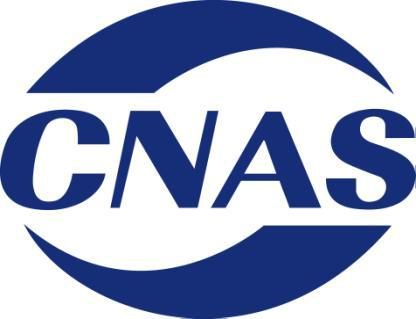 CNAS技术报告家具、人造板及木竹相关制品检测领域认可评审技术指南（征求意见稿）中国合格评定国家认可委员会目录前言	3家具、人造板及木竹相关制品检测领域认可评审技术指南	41 目的和范围	42 引用文件	43 术语和定义	54 家具、人造板及木竹相关制品检测领域需适用的认可规范文件	55 家具、人造板及木竹相关制品检测领域涉及的能力验证领域	11附录A（资料性附录） 家具、人造板及木竹相关制品检测领域涉及的认可规范文件中关于人员的相关规定	14附录B（资料性附录） 家具、人造板及木竹相关制品检测领域常见方法标准认可评审参考指南	27附录C（资料性附录） 家具、人造板及木竹相关制品检测领域典型产品标准（包含方法的产品标准）认可评审参考示例	213前言中国合格评定国家认可委员会（CNAS）一贯重视认可基础理论与应用技术的研究，并将其作为实现合格评定认可工作可持续发展的一项重要措施。CNAS通过设立科技研究项目，组织相关机构和专家共同对家具、人造板及木竹相关制品检测领域的认可评审关键技术进行系统研究，以进一步提高该领域的认可评审的一致性和标准应用的一致性，并在此基础上进一步统一评审尺度，提高认可质量，降低认可风险。本技术报告即是基于研究成果（项目编号：2018CNAS10）而制定。CNAS技术报告的主要目的是通过合作研发，对有关认可规范和相关标准与合格评定机构形成一致的理解和认识。这些技术报告并不打算作为对有关认可规范及相关标准要求的释义，它们仅从操作层面上就实施方法给出指导性建议，所提供的方法和示例并非是唯一可选的。这些技术报告是经过同行专家评审的文件，代表了该领域的技术水平，可为合格评定机构借鉴，也可为认可机构的评审提供参考。CNAS为了规范认可活动的实施，编制、发布了大量的认可规范文件。CNAS认可规范文件包括认可规则、认可准则、认可指南、认可方案。同时，CNAS还发布了部分认可说明和技术报告。每一类认可规范文件又包括通用文件和专用文件，如：认可规则又分为通用规则和专项规则；认可准则除了基本认可准则，还包括根据不同领域的专业特点而制定的一系列的特定领域应用说明；等。本技术报告就家具、人造板及木竹相关制品检测领域的认可评审中需要适用的认可规范文件及适用程度提出了参考意见。本技术报告的附录还进一步细化到具体的项目/参数给出了更为具体的示例。本技术报告的附录均为资料性附录。本技术报告由中国合格评定国家认可委员会提出并归口。本技术报告主要起草单位：中国合格评定国家认可委员会、中国林业科学研究院木材工业研究所、浙江省林业科学研究院（浙江省林产品质量检测站）、上海市质量监督检验技术研究院、北京海关、南京林业大学、北京市产品质量监督检验院、常州检验检测标准认证研究院、国家皮革制品质量监督检验中心、北京中认信和科技服务有限公司。本技术报告主要起草人：文吉、贺甬、陆军、付跃进、余争荣、张劲林、周思旭、曾志高、邓超、李继光、翁以炤、王利丹、富巍、王阳、白庆华、臧捷昕、陈虹。家具、人造板及木竹相关制品检测领域认可评审技术指南1 目的和范围1.1 本技术报告就家具、人造板及木竹相关制品检测领域的认可评审中需要适用的认可规范文件及适用程度提出了参考意见。1.2 家具、人造板及木竹相关制品检测领域的实验室、评审员和CNAS工作人员在认可申请、文件评审、现场评审、认可评定，以及实验室认可证书附件制作等环节均可参考本技术报告。1.3 本技术报告所指的家具、人造板及木竹相关制品检测领域包括木材及竹材（含原木、锯材、木片、结构用木材；不含植物检疫）、人造板及饰面人造板、人造板辅料、木竹质门窗地板及楼梯、家具、家具配件及辅料、木结构、其他木竹制品（含藤编制品、草编制品等）、家具及人造板涂覆及粘合材料（含油漆、涂料、胶粘剂等）等产品类别。2 引用文件下列文件对于本技术报告的应用是必不可少的。凡是注日期的引用文件，仅所注日期的版本适用于本技术报告；凡是不注日期的引用文件，其最新版本（包括所有的修改单）适用于本技术报告。CNAS-R01《认可标识使用和认可状态声明规则》CNAS-RL01《实验室认可规则》CNAS-RL02《能力验证规则》CNAS-CL01:2018《检测和校准实验室能力认可准则》CNAS-CL01-G001《CNAS-CL01<检测和校准实验室能力认可准则>应用要求》CNAS-CL01-A001《检测和校准实验室能力认可准则在微生物检测领域的应用说明》CNAS-CL01-A002《检测和校准实验室能力认可准则在化学检测领域的应用说明》CNAS-CL01-A003《检测和校准实验室能力认可准则在电气检测领域的应用说明》CNAS-CL01-A006《检测和校准实验室能力认可准则在无损检测领域的应用说明》CNAS-CL01-A009《检测和校准实验室能力认可准则在玩具检测领域的应用说明》CNAS-CL01-A010《检测和校准实验室能力认可准则在纺织检测领域的应用说明》CNAS-CL01-A011《检测和校准实验室能力认可准则在金属材料检测领域的应用说明》CNAS-CL01-S04《EPA复合木制品检测实验室认可方案》3 术语和定义CNAS-R01、CNAS-RL01、CNAS-RL02和GB/T 27000中的有关术语和定义适用于本技术报告。4 家具、人造板及木竹相关制品检测领域需适用的认可规范文件4.1 家具、人造板及木竹相关制品检测领域的全部实验室均需适用的认可规范文件包括但不限于：a)CNAS-R01《认可标识使用和认可状态声明规则》；注：截至本技术报告发布之日，该文件现行有效的版本为CNAS-R01:2019。b)CNAS-R02《公正性和保密规则》；注：截至本技术报告发布之日，该文件现行有效的版本为CNAS-R02:2018。c)CNAS-R03《申诉、投诉和争议处理规则》；注：截至本技术报告发布之日，该文件现行有效的版本为CNAS-R03:2019。d)CNAS-RL01《实验室认可规则》；注：截至本技术报告发布之日，该文件现行有效的版本为CNAS-RL01:2019。e)CNAS-RL02《能力验证规则》；注：截至本技术报告发布之日，该文件现行有效的版本为CNAS-RL02:2018。f)CNAS-RL03《实验室和检验机构认可收费管理规则》；注：截至本技术报告发布之日，该文件现行有效的版本为CNAS-RL03:2019。g)CNAS-CL01:2018《检测和校准实验室能力认可准则》；h)CNAS-CL01-G001《CNAS-CL01<检测和校准实验室能力认可准则>应用要求》；注：截至本技术报告发布之日，该文件现行有效的版本为CNAS-CL01-G001:2018。i)CNAS-CL01-G002《测量结果的计量溯源性要求》；注：截至本技术报告发布之日，该文件现行有效的版本为CNAS-CL01-G002:2018。j)CNAS-CL01-G003《测量不确定度的要求》。注：截至本技术报告发布之日，该文件现行有效的版本为CNAS-CL01-G003:2019。4.2 家具、人造板及木竹相关制品检测领域的实验室涉及在其固定场所之外实施检测活动时，除本文4.1所罗列的认可规范文件外，还需适用CNAS-CL01-G005《检测和校准实验室能力认可准则在非固定场所检测活动中的应用说明》。注1：截至本技术报告发布之日，该文件现行有效的版本为CNAS-CL01-G005:2018。注2：“非固定场所检测活动”的定义（CNAS-CL01-G005:2018第3.1条）：由实验室人员在其实验室固定场所之外实施的检测活动，主要包括携带设备在非固定场所开展的检测活动、利用临时设施开展的检测活动、利用移动设施开展的检测活动等。4.3 家具、人造板及木竹相关制品检测领域的实验室对其与认可能力相关的测量设备实施内部校准时，除本文4.1所罗列的认可规范文件外，还需适用CNAS- CL01-G004《内部校准要求》。注1：截至本技术报告发布之日，该文件现行有效的版本为CNAS-CL01-G004:2018。注2：当实验室的内部校准能力已获得校准实验室认可时，不适用CNAS-CL01-G004《内部校准要求》。注3：“内部校准”的定义（CNAS-CL01-G004:2018第3.1条）：在实验室或其所在组织内部实施的，使用自有的设施和测量标准，校准结果仅用于内部需要，为实现获认可的检测活动相关的测量设备的量值溯源而实施的校准。4.4 家具、人造板及木竹相关制品检测领域的实验室的检测活动涉及某些特殊专业领域的项目/标准时，还需增加适用相应专业领域的认可规范文件。4.4.1 CNAS-CL01-A001《检测和校准实验室能力认可准则在微生物检测领域的应用说明》。家具、人造板及木竹相关制品检测领域的实验室申请认可/已获认可的检测项目/检测标准涉及微生物类检测项目/检测标准时，除本文4.1所罗列的认可规范文件外，还需适用CNAS-CL01-A001《检测和校准实验室能力认可准则在微生物检测领域的应用说明》。注1：截至本技术报告发布之日，该文件现行有效的版本为CNAS-CL01-A001:2018。注2：家具、人造板及木竹相关制品检测领域的产品标准的子项目引用微生物检测领域的标准时，无论被引用的微生物检测领域的标准是否单独列出，均需适用CNAS-CL01-A001。注3：家具、人造板及木竹相关制品检测领域微生物类的检测项目包括但不限于下表所罗列的项目/参数。4.4.2 CNAS-CL01-A002《检测和校准实验室能力认可准则在化学检测领域的应用说明》。家具、人造板及木竹相关制品检测领域的实验室申请认可/已获认可的检测项目/检测标准涉及化学类检测项目/检测标准时，除本文4.1所罗列的认可规范文件外，还需适用CNAS-CL01-A002《检测和校准实验室能力认可准则在化学检测领域的应用说明》。注1：截至本技术报告发布之日，该文件现行有效的版本为CNAS-CL01-A002:2018。注2：家具、人造板及木竹相关制品检测领域的产品标准的子项目引用化学检测领域的标准时，无论被引用的化学检测领域的标准是否单独列出，均需适用CNAS-CL01-A002。4.4.3 CNAS-CL01-A003《检测和校准实验室能力认可准则在电气检测领域的应用说明》。家具、人造板及木竹相关制品检测领域的实验室申请认可/已获认可的检测项目/检测标准涉及电气类检测项目/检测标准时，除本文4.1所罗列的认可规范文件外，还需适用CNAS-CL01-A003《检测和校准实验室能力认可准则在电气检测领域的应用说明》。注1：截至本技术报告发布之日，该文件现行有效的版本为CNAS-CL01-A003:2019。注2：家具、人造板及木竹相关制品检测领域的产品标准的子项目引用电气检测领域的标准时，无论被引用的电气检测领域的标准是否单独列出，均需适用CNAS-CL01-A003。注3：家具、人造板及木竹相关制品检测领域电气类的检测项目包括但不限于下表所罗列的项目/参数。4.4.4 CNAS-CL01-A006《检测和校准实验室能力认可准则在无损检测领域的应用说明》。家具、人造板及木竹相关制品检测领域的实验室申请认可/已获认可的检测项目/检测标准涉及无损检测类项目/检测标准时，除本文4.1所罗列的认可规范文件外，还需适用CNAS-CL01-A006《检测和校准实验室能力认可准则在无损检测领域的应用说明》。注1：截至本技术报告发布之日，该文件现行有效的版本为CNAS-CL01-A006:2018。注2：家具、人造板及木竹相关制品检测领域的产品标准的子项目引用无损检测领域的标准时，无论被引用的无损检测领域的标准是否单独列出，均需适用CNAS-CL01-A006。注3：家具、人造板及木竹相关制品检测领域无损检测类项目包括但不限于下表所罗列的项目/参数。4.4.5 CNAS-CL01-A009《检测和校准实验室能力认可准则在玩具检测领域的应用说明》。a) 家具、人造板及木竹相关制品检测领域的实验室申请认可/已获认可的检测对象/检测标准涉及木制玩具时，除本文4.1所罗列的认可规范文件外，还需适用CNAS-CL01-A009《检测和校准实验室能力认可准则在玩具检测领域的应用说明》。b) 家具、人造板及木竹相关制品检测领域的部分产品标准引用了玩具检测领域的标准。如果实验室将被引用的玩具检测领域的标准（无论被引用的标准是方法标准或是另一项产品标准）单独申请认可，那么，除本文4.1所罗列的认可规范文件外，还需适用CNAS-CL01-A009《检测和校准实验室能力认可准则在玩具检测领域的应用说明》。注1：截至本技术报告发布之日，该文件现行有效的版本为CNAS-CL01-A009:2018。注2：当家具、人造板及木竹相关制品检测领域的产品标准的子项目引用玩具检测领域的标准时，如果实验室既未将被引用的玩具检测领域的标准单独列出，也未将其作为子项目的依据标准填写，则可不适用CNAS-CL01-A009。注3：当家具、人造板及木竹相关制品检测领域的产品标准的子项目引用玩具检测领域的标准时，即使实验室未将被引用的玩具检测领域的标准单独列出，也应具备相应的检测能力，否则，相应的子项目不应推荐认可。4.4.6 CNAS-CL01-A010《检测和校准实验室能力认可准则在纺织检测领域的应用说明》。a) 家具、人造板及木竹相关制品检测领域的实验室申请认可/已获认可的检测对象/检测标准涉及纺织品时，除本文4.1所罗列的认可规范文件外，还需适用CNAS-CL01-A010《检测和校准实验室能力认可准则在纺织检测领域的应用说明》。b) 家具、人造板及木竹相关制品检测领域的部分产品标准引用了纺织检测领域的标准。如果实验室将被引用的纺织检测领域的标准（无论被引用的标准是方法标准或是另一项产品标准）单独申请认可，那么，除本文4.1所罗列的认可规范文件外，还需适用CNAS-CL01-A010《检测和校准实验室能力认可准则在纺织检测领域的应用说明》。注1：截至本技术报告发布之日，该文件现行有效的版本为CNAS-CL01-A010:2018。注2：当家具、人造板及木竹相关制品检测领域的产品标准的子项目引用纺织检测领域的标准时，如果实验室既未将被引用的纺织检测领域的标准单独列出，也未将其作为子项目的依据标准填写，则可不适用CNAS-CL01-A010。注3：当家具、人造板及木竹相关制品检测领域的产品标准的子项目引用纺织检测领域的标准时，即使实验室未将被引用的纺织检测领域的标准单独列出，也应具备相应的检测能力，否则，相应的子项目不应推荐认可。4.4.7 CNAS-CL01-A011《检测和校准实验室能力认可准则在金属材料检测领域的应用说明》。a) 家具、人造板及木竹相关制品检测领域的实验室申请认可/已获认可的检测对象/检测标准涉及金属材料检测领域时，除本文4.1所罗列的认可规范文件外，还需适用CNAS-CL01-A011《检测和校准实验室能力认可准则在金属材料检测领域的应用说明》。b) 家具、人造板及木竹相关制品检测领域的部分产品标准引用了金属材料检测领域的标准。如果实验室将被引用的金属材料检测领域的标准（无论被引用的标准是方法标准或是另一项产品标准）单独申请认可，那么，除本文4.1所罗列的认可规范文件外，还需适用CNAS-CL01-A011《检测和校准实验室能力认可准则在金属材料检测领域的应用说明》。注1：截至本技术报告发布之日，该文件现行有效的版本为CNAS-CL01-A011:2018。注2：当家具、人造板及木竹相关制品检测领域的产品标准的子项目引用金属材料检测领域的标准时，如果实验室既未将被引用的金属材料检测领域的标准单独列出，也未将其作为子项目的依据标准填写，则可不适用CNAS-CL01-A011。注3：当家具、人造板及木竹相关制品检测领域的产品标准的子项目引用金属材料检测领域的标准时，即使实验室未将被引用的金属材料检测领域的标准单独列出，也应具备相应的检测能力，否则，相应的子项目不应推荐认可。4.5 家具、人造板及木竹相关制品检测领域的实验室如果需要申请/已获“EPA复合木制品检测实验室”认可的，还需适用CNAS-CL01-S04《EPA复合木制品检测实验室认可方案》。注：截至本技术报告发布之日，该文件现行有效的版本为CNAS-CL01-S04:2018。5 家具、人造板及木竹相关制品检测领域涉及的能力验证领域家具、人造板及木竹相关制品检测领域的部分产品标准引用了其他检测领域（如：金属材料检测领域、高分子材料检测领域、纺织检测领域、电气检测领域、玩具检测领域等）的标准。如果实验室将被引用的其他检测领域的标准（无论被引用的标准是方法标准或是另一项产品标准）单独申请认可，而该标准涉及CNAS-RL02《能力验证规则》的“能力验证领域和频次表”中所罗列的领域时，则实验室应满足相应领域的能力验证的要求。家具、人造板及木竹相关制品检测领域的实验室如果需要申请/已获“EPA复合木制品检测实验室”认可的，其能力验证活动还需满足CNAS-CL01-S04《EPA复合木制品检测实验室认可方案》关于能力验证的特殊要求。注1：截至本技术报告发布之日，CNAS-RL02的现行有效版本为CNAS-RL02:2018。注2：当家具、人造板及木竹相关制品检测领域的产品标准的子项目引用其他检测领域的标准时，如果实验室既未将被引用的其他检测领域的标准单独列出，也未将其作为子项目的依据标准填写，此时，不认为该项被引用的标准在实验室的认可范围之内，亦不涉及相应领域的能力验证要求。注3：当家具、人造板及木竹相关制品检测领域的产品标准的子项目引用其他检测领域的标准时，即使实验室未将被引用的其他检测领域的标准单独列出，也应具备相应的检测能力，否则，相应的子项目不应推荐认可。注4：根据CNAS-RL02:2018的附录B“能力验证领域和频次表”，家具、人造板及木竹相关制品检测领域可能涉及的能力验证领域包括但不限于下表所列内容。附录A（资料性附录） 家具、人造板及木竹相关制品检测领域涉及的认可规范文件中关于人员的相关规定附录B（资料性附录） 家具、人造板及木竹相关制品检测领域常见方法标准认可评审参考指南为检索方便，下表直接按照标准编号排列。GB/T 144-2013《原木检验》GB/T 1927-2009《木材物理力学试材采集方法》GB/T 1928-2009《木材物理力学试验方法总则》GB/T 1929-2009《木材物理力学试材锯解及试样截取方法》GB/T 1930-2009《木材年轮宽度和晚材率测定方法》GB/T 1931-2009《木材含水率测定方法》GB/T 1932-2009《木材干缩性测定方法》GB/T 1933-2009《木材密度测定方法》GB/T 1934.1-2009《木材吸水性测定方法》GB/T 1934.2-2009《木材湿胀性测定方法》GB/T 1935-2009《木材顺纹抗压强度试验方法》GB/T 1936.1-2009《木材抗弯强度试验方法》GB/T 1936.2-2009《木材抗弯弹性模量测定方法》GB/T 1937-2009《木材顺纹抗剪强度试验方法》GB/T 1938-2009《木材顺纹抗拉强度试验方法》GB/T 1939-2009《木材横纹抗压试验方法》GB/T 1940-2009《木材冲击韧性试验方法》GB/T 1941-2009《木材硬度试验方法》GB/T 1942-2009《木材抗劈力试验方法》GB/T 1943-2009《木材横纹抗压弹性模量测定方法》GB/T 4822-2015《锯材检验》GB/T 4823-2013《锯材缺陷》GB/T 4893.1-2005《家具表面耐冷液测定法》GB/T 4893.2-2005《家具表面耐湿热测定法》GB/T 4893.3-2005《家具表面耐干热测定法》GB/T 4893.4-2013《家具表面漆膜理化性能试验　第4部分：附着力交叉切割测定法》GB/T 4893.5-2013《家具表面漆膜理化性能试验　第5部分：厚度测定法》GB/T 4893.6-2013《家具表面漆膜理化性能试验　第6部分：光泽测定法》GB/T 4893.7-2013《家具表面漆膜理化性能试验　第7部分：耐冷热温差测定法》GB/T 4893.8-2013《家具表面漆膜理化性能试验　第8部分：耐磨性测定法》GB/T 4893.9-2013《家具表面漆膜理化性能试验　第9部分：抗冲击测定法》GB/T 6043-2009《木材pH值测定方法》GB/T 6491-2012《锯材干燥质量》GB/T 10357.1-2013《家具力学性能试验　第1部分：桌类强度和耐久性》GB/T 10357.2-2013《家具力学性能试验　第2部分：椅凳类稳定性》GB/T 10357.3-2013《家具力学性能试验　第3部分：椅凳类强度和耐久性》GB/T 10357.4-2013《家具力学性能试验　第4部分：柜类稳定性》GB/T 10357.5-2011《家具力学性能试验　第5部分：柜类强度和耐久性》GB/T 10357.6-2013《家具力学性能试验　第6部分：单层床强度和耐久性》GB/T 10357.7-2013《家具力学性能试验　第7部分：桌类稳定性》GB/T 10357.8-2015《家具力学性能试验　第8部分：充分向后靠时具有倾斜和斜倚机械性能的椅子和摇椅稳定性》GB/T 12496.1-1999《木质活性炭试验方法　表观密度的测定》GB/T 12496.2-1999《木质活性炭试验方法　粒度分布的测定》GB/T 12496.3-1999《木质活性炭试验方法　灰分含量的测定》GB/T 12496.4-1999《木质活性炭试验方法　水分含量的测定》GB/T 12496.5-1999《木质活性炭试验方法　四氯化碳吸附率（活性）的测定》GB/T 12496.6-1999《木质活性炭试验方法　强度的测定》GB/T 12496.7-1999《木质活性炭试验方法　pH值的测定》GB/T 12496.8-2015《木质活性炭试验方法　碘吸附值的测定》GB/T 12496.9-2015《木质活性炭试验方法　焦糖脱色率的测定》GB/T 12496.10-1999《木质活性炭试验方法　亚甲基蓝吸附值的测定》GB/T 12496.11-1999《木质活性炭试验方法　硫酸奎宁吸附值的测定》GB/T 12496.12-1999《木质活性炭试验方法　苯酚吸附值的测定》GB/T 12496.13-1999《木质活性炭试验方法　未炭化物的测定》GB/T 12496.14-1999《木质活性炭试验方法　氰化物的测定》GB/T 12496.15-1999《木质活性炭试验方法　硫化物的测定》GB/T 12496.16-1999《木质活性炭试验方法　氯化物的测定》GB/T 12496.17-1999《木质活性炭试验方法　硫酸盐的测定》GB/T 12496.18-1999《木质活性炭试验方法　酸溶物的测定》GB/T 12496.19-2015《木质活性炭试验方法　铁含量的测定》GB/T 12496.20-1999《木质活性炭试验方法　锌含量的测定》GB/T 12496.21-1999《木质活性炭试验方法　钙镁含量的测定》GB/T 12496.22-1999《木质活性炭试验方法　重金属的测定》GB/T 13942.1-2009《木材耐久性能　第1部分：天然耐腐性实验室试验方法》GB/T 13942.2-2009《木材耐久性能　第2部分：天然耐久性野外试验方法》GB/T 14017-2009《木材横纹抗拉强度试验方法》GB/T 14018-2009《木材握钉力试验方法》GB/T 14074-2017《木材工业用胶粘剂及其树脂检验方法》GB/T 14155-2008《整樘门　软重物体撞击试验》GB/T 15777-2017《木材顺纹抗压弹性模量测定方法》GB/T 15780-1995《竹材物理力学性质试验方法》GB/T 17657-1999《人造板及饰面人造板理化性能试验方法》GB/T 17657-2013《人造板及饰面人造板理化性能试验方法》GB/T 17658-2018《阻燃木材燃烧性能试验　火传播试验方法》GB/T 17660-1999《木材缓冲容量测定方法》GB/T 17664-1999《木炭和木炭试验方法》GB 17927.1-2011《软体家具　床垫和沙发　抗引燃特性的评定　第1部分：阴燃的香烟》GB 17927.2-2011《软体家具　床垫和沙发　抗引燃特性的评定　第2部分：模拟火柴火焰》GB/T 19367-2009《人造板的尺寸测定》GB/T 23825-2009《人造板及其制品中甲醛释放量测定　气体分析法》GB/T 23983-2009《木器涂料耐黄变性测定法》GB/T 27652-2011《防腐木材化学分析前的预处理方法》GB/T 27653-2011《防腐木材中季铵盐的分析方法　两相滴定法》GB/T 27717-2011《家具中富马酸二甲酯含量的测定》GB/T 28993-2012《结构用锯材力学性能测试方法》GB/T 29894-2013《木材鉴别方法通则》GB/T 29895-2013《横向振动法测试木质材料动态弯曲弹性模量方法》GB/T 29899-2013《人造板及其制品中挥发性有机化合物释放量试验方法　小型释放舱法》GB/T 31106-2014《家具中挥发性有机化合物的测定》GB/T 31264-2014《结构用人造板力学性能试验方法》GB/T 31744-2015《水质净化用竹炭基本性能试验方法》GB/T 31762-2015《木质材料及其制品中苯酚释放量测定　小型释放舱法》GB/T 32437-2015《家具中有害物质检测方法　总则》GB/T 32443-2015《家具中挥发性有机物释放量的测定　小型散发罩法》GB/T 32774-2016《木质门内部结构特征X射线检测方法》GB/T 33040-2016《热处理木材鉴别方法》GB/T 33042-2016《木质地板饰面层中铅、镉、铬、汞重金属元素含量测定》GB/T 33043-2016《人造板甲醛释放量测定大气候箱法》GB/T 33568-2017《户外用木材涂饰表面老化等级与评价方法》GB/T 33569-2017《户外用木材涂饰表面人工老化试验方法》GB/T 34441-2017《软体家具　床垫燃烧性能的评价》GB/T 34719-2017《结构用人造板均布荷载性能测试方法》GB/T 34723-2017《不饱和聚酯树脂装饰人造板残留苯乙烯单体含量测定　气相色谱法》GB/T 34724-2017《接触防腐木材的金属腐蚀速率加速测定方法》GB/T 34725-2017《结构用人造板集中荷载和冲击荷载性能测试方法》GB/T 34749-2017《木材及木质复合材料耐火试验方法　锥形量热仪法》GB/T 35239-2017《人造板及其制品用甲醛清除剂清除能力的测试方法》GB/T 35241-2017《木质制品用紫外光固化涂料挥发物含量的检测方法》GB/T 35243-2017《人造板及其制品游离甲醛吸附材料吸附性能的测试方法》GB/T 35378-2017《植物单根短纤维拉伸力学性能测试方法》GB/T 35565-2017《木质活性炭试验方法　甲醛吸附率的测定》GB/T 35815-2018《木质活性炭试验方法　甲苯吸附率的测定》GB/T 36021-2018《家具中重金属锑、砷、钡、硒、六价铬的评定方法》GB/T 36022-2018《木家具中氨释放量试验方法》GB/T 37745-2019《木结构剪力墙静载和低周反复水平加载试验方法》GB/T 38607-2020《办公家具　桌台类　稳定性、强度和耐久性测试方法》GB/T 38611-2020《办公家具　办公工作椅　稳定性、强度和耐久性测试方法》GB/T 38723-2020《木家具中挥发性有机化合物释放速率检测　逐时浓度法》GB/T 38724-2020《家具中有害物质　放射性的测定》GB/T 50329-2012《木结构试验方法标准》附录C（资料性附录） 家具、人造板及木竹相关制品检测领域典型产品标准（包含方法的产品标准）认可评审参考示例GB/T 3324-2017《木家具通用技术条件》GB/T 3325-2017《金属家具通用技术条件》GB/T 4085-2015《半硬质聚氯乙烯块状地板》GB/T 4897-2015《刨花板》GB/T 5039-1999《杉原条》GB/T 5849-2016《细木工板》GB/T 7909-2017《造纸木片》检测标准（方法）名称及编号（含年号）/条款号项目/参数备注木材耐久性能　第1部分：天然耐腐性实验室试验方法GB/T 13942.1-2009天然耐腐性实验室试验法该标准无需写出条款号。木材耐久性能　第2部分：天然耐久性野外试验方法GB/T 13942.2-2009天然耐久性野外试验法该标准无需写出条款号。一次性筷子　第1部分：木筷GB 19790.1-20056.3.4.1 制样微生物检验样品的制取引用GB 14934-1994的6.2。一次性筷子　第1部分：木筷GB 19790.1-20056.3.4.2 大肠菌群测定大肠菌群引用GB/T 4789.3-2003。一次性筷子　第1部分：木筷GB 19790.1-20056.3.4.3 致病菌检验致病菌引用GB/T 4789.4-2003、GB/T 4789.5-2003、GB/T 4789.10-2003和GB/T 4789.11-2003。一次性筷子　第1部分：木筷GB 19790.1-20056.3.4.4 霉菌检验霉菌引用GB/T 4789.15-2003。一次性筷子　第2部分：竹筷GB 19790.2-20056.4.3.1 制样微生物检验样品的制取引用GB 14934-1994的6.2。一次性筷子　第2部分：竹筷GB 19790.2-20056.4.3.2 大肠菌群测定大肠菌群引用GB/T 4789.3-2003。一次性筷子　第2部分：竹筷GB 19790.2-20056.4.3.3 致病菌检验致病菌引用GB/T 4789.4-2003、GB/T 4789.5-2003、GB/T 4789.10-2003和GB/T 4789.11-2003。一次性筷子　第2部分：竹筷GB 19790.2-20056.4.3.4 霉菌检验霉菌引用GB/T 4789.15-2003。检测标准（方法）名称及编号（含年号）/条款号项目/参数备注人造板及饰面人造板理化性能试验方法GB/T 17657-20134.54 防静电性能测定防静电性能人造板及饰面人造板理化性能试验方法GB/T 17657-19994.48 防静电性能测定防静电性能1、该标准非现行有效版本，不应纳入认可范围，除非该标准被另一现行有效标准注年代号地引用。2、在上述情况下，应在“说明”栏注明“仅限某某标准引用时使用”。办公家具　阅览桌、椅、凳GB/T 14531-2017 / 5.7.1.1附有固定灯具和插座的阅览桌-灯具部分引用GB 7000.201。办公家具　阅览桌、椅、凳GB/T 14531-2017 / 5.7.1.2附有固定灯具和插座的阅览桌-插座部分引用GB/T 2099.1。办公家具　阅览桌、椅、凳GB/T 14531-2017 / 5.7.1.3附有固定灯具和插座的阅览桌-其他项目办公家具　木制柜、架GB/T 14532-20176.7.2 电器安全性电器安全性引用GB 7000.201。检测标准（方法）名称及编号（含年号）/条款号项目/参数备注木质门内部结构特征X射线检测方法GB/T 32774-2016内部结构特征X射线检测法1、人员还须满足GB/T 32774-2016的“4 人员资格”的要求。2、该标准无需写出条款号。家具中有害物质　放射性的测定GB/T 38724-2020放射性1、人员还须满足相关资质要求。2、该标准无需写出条款号。行业/领域子领域对应的项目/参数举例最低参加频次金属与合金类材料与制品化学分析成分分析1次/1年金属与合金类材料与制品机械性能拉伸性能、硬度等1次/1年高分子及复合材料化学分析涂料中的苯、甲苯、二甲苯；塑料中RoHS（铅、镉、汞）、邻苯二甲酸酯、多溴联苯醚；皮革中五氯苯酚等1次/2年高分子及复合材料物理性能塑料（氧指数）等1次/2年高分子及复合材料机械性能塑料（拉伸性能）、橡胶（拉伸性能、邵尔硬度）等1次/2年丝、纤维和纺织品化学分析纺织品游离甲醛含量、禁用偶氮染料、pH值等1次/1年丝、纤维和纺织品物理特性断裂强力、撕破强力、纺织品的色牢度等1次/2年电气电学试验（输入功率和电流、泄漏电流和电气强度、接地措施、温升试验等）接地电阻、泄露电流、电气强度、温升试验、输入功率等1次/1年电气结构判定电气间隙和爬电距离、产品的结构判定等1次/2年建工建材有害物质胶粘剂和涂料中的苯、甲苯、二甲苯、五氯苯酚等1次/1年玩具化学安全可迁移重金属、总铅、总镉、总汞、邻苯二甲酸酯增塑剂等1次/1年纸张和包装产品机械物理性能抗张强度、柔软度、亮度等1次/2年人员结构方面的要求人员资质方面的要求人员培训方面的要求人员监督、评价与授权方面的要求其他CNAS-RL01:2019《实验室认可规则》申请人具有开展申请范围内的检测/校准/鉴定活动所需的足够资源，例如主要人员，包括授权签字人应能满足相关资格要求等。（第6.7条）CNAS要求授权签字人必须具备以下资格条件：a)有必要的专业知识和相应的工作经历，熟悉授权签字范围内有关检测/校准/鉴定标准、方法及程序，能对检测/校准/鉴定结果作出正确的评价，了解测量结果的不确定度，了解设备维护保养和校准的规定并掌握校准状态；b)熟悉认可规则和政策要求、认可条件，特别是获准认可实验室义务，以及带认可标识/联合标识检测/校准/鉴定报告或证书的使用规定；c)在对检测/校准/鉴定结果的正确性负责的岗位上任职，并有相应的管理职权。（第7.3条）申请人中的关键岗位人员（如授权签字人、给出意见和解释的人员、操作专用设备人员等）应与实验室有固定、合法的劳动关系。从事检测/校准/鉴定活动的人员不得在其他同类型实验室从事同类的检测/校准/鉴定活动。对法律法规中有从业资质要求的人员，应符合相关要求。（第7.7条）CNAS-CL01-G001:2018《CNAS-CL01<检测和校准实验室能力认可准则>应用要求》注：当本文件中对特定条款的要求与专业领域的应用说明不一致时，以专业领域应用说明的要求为准。（CNAS-CL01-G001: 2018前言）实验室应明确对实验室活动全面负责的人员，可以是一个人，也可以是由负责不同技术领域的多名技术人员组成的团队，其技术能力应覆盖实验室所从事的检测或校准活动的全部技术领域。（第5.2条）从事检测或校准活动的人员应具备相关专业大专以上学历。如果学历或专业不满足要求，应有10年以上相关检测或校准经历。关键技术人员，如进行检测或校准结果复核、检测或校准方法验证或确认的人员，除满足上述要求外，还应有3年以上本专业领域的检测或校准经历。（第6.2.2 b)条）授权签字人除满足b)要求外，还应熟悉CNAS所有相关的认可要求，并具有本专业中级以上（含中级）技术职称或同等能力。注1：“同等能力”指需满足以下条件：a) 大专毕业后，从事专业技术工作8年及以上；b) 大学本科毕业，从事相关专业5年及以上；c) 硕士学位以上（含），从事相关专业3年及以上；d) 博士学位以上（含），从事相关专业1年及以上。（第6.2.2 c)条）实验室应制订程序对新进技术人员和现有技术人员新的技术活动进行培训。实验室应识别对实验室人员的持续培训需求，对培训活动进行适当安排，并保留培训记录。（第6.2.5c)条）实验室应关注对人员能力的监督模式，确定可以独立承担实验室活动人员，以及需要在指导和监督下工作的人员。负责监督的人员应有相应的检测或校准能力。（第6.2.5d)条）实验室可以通过质量控制结果（见CNAS-CL01中7.7条款），包括盲样测试、实验室内比对、能力验证和实验室间比对结果、现场监督实际操作过程、核查记录等方式对人员能力实施监控，做好监控记录并进行评价。（第6.2.5f)条）从事实验室活动的人员不得在其他同类型实验室从事同类的实验室活动。（第6.2.2 a)条）CNAS-CL01-A001:2018《检测和校准实验室能力认可准则在微生物检测领域的应用说明》实验室应设置生物安全责任人和生物安全监督员，负责生物安全。（第5.5.1条）实验室应规定生物安全责任人的作用和职责。（第5.5.2条）实验室技术管理者中应至少包括一名在申请认可或已获认可的微生物检测范围内具有微生物专业或与微生物密切相关的本科以上学历和三年以上微生物检测的工作经历的成员；负责指导或培训检验人员常规微生物实验。（第5.5.3条）如实验室使用的高压蒸汽灭菌器不属于简单压力容器（定义参见TSG R0003-2007《简单压力容器安全技术监察规程》）时，操作人员需持有特种作业人员证书。（第6.2.2.2条）实验室从事微生物检测的关键检测人员应至少具有微生物或相关专业专科以上的学历，或者具有10年以上微生物检测工作经历。授权签字人应具有相关专业本科以上学历，并具有3年以上相关技术工作经历，如果不具备上述条件，应具有相关专业专科以上的学历和至少10年的微生物相关领域检测工作经历。（第6.2.2.3条）实验室人员应熟悉生物检测安全操作知识和消毒灭菌知识。（第6.2.2.4条）实验室应制定人员培训和继续教育计划，包括常规微生物检测、无菌操作、生物防护、生物安全柜维护等方面知识的专门培训，掌握相关的知识和专业技能。（第6.2.5c)条）实验室可通过内部质量控制、能力验证或使用实验室间比对等方式评估检测人员的能力和确认其资格。新上岗人员以及间隔一定时间重新上岗的人员需要重新评估。当检测人员或授权签字人职责变更或离开岗位6个月以上再上岗，应重新考核确认。（第6.2.5f)条）实验室选用检测人员时，应考虑有颜色视觉障碍的人员不能执行某些涉及到辨色的试验。（第6.2.3条）CNAS-CL01-A002:2018《检测和校准实验室能力认可准则在化学检测领域的应用说明》实验室管理层中应至少包括一名在申请认可或已获认可的化学检测范围内具有丰富知识和经验的成员，应具有化学专业或与所从事检测专业范围密切相关（以下简称化学及相关专业）的本科以上学历和五年以上化学检测的工作经历。（第5.2条）从事化学检测的人员应至少具有化学或相关专业专科以上的学历，或者具有至少5年的化学检测工作经历并能就所从事的检测工作阐明原理。实验室授权签字人应具有化学及相关专业本科以上学历，并具有3年以上相关技术工作经历，如果没有化学及相关专业的本科以上学历，应具有至少10年的化学检测工作经历。关键检测人员应掌握化学分析测量不确定度评定的方法，并能就所负责的检测项目进行测量不确定度评定。（第6.2.3条）从事化学检测的人员应接受过包括检测方法、质量控制方法以及有关化学安全和防护、救护知识的培训并保留相关记录。操作复杂分析仪器如色谱、光谱、质谱等仪器或相关设备的人员应接受过涉及仪器原理、操作和维护等方面知识的专门培训，掌握相关的知识和专业技能。（第6.2.2条）只有经过技术能力评价确认满足要求的人员才能授权其独立从事检测活动。实验室应定期评价被授权人员的持续能力。评价记录和授权记录应予以保存。（第6.2.6.1条）样品的保管人应被授权并能履行其工作职责。（第6.2.6.2条）CNAS-CL01-A003:2019《检测和校准实验室能力认可准则在电气检测领域的应用说明》实验室所有从事检测活动，报告、审查和批准检测结果的人员应具有相应的电气检测基础理论和专业知识。注：实验室人员相关要求可参照CNAS-CL01-G001的6.2条款。（第6.2.2条）实验室应制定培训计划使从事电气领域检测人员了解必要的安全防护措施，以防止检测中可能会出现的电击、高电压、热危险、燃烧、机械损伤、有毒有害气体、化学、辐射、激光等对人身安全构成威胁。（第6.2.5c)条）CNAS-CL01-A006:2018《检测和校准实验室能力认可准则在无损检测领域的应用说明》实验室工作岗位的设置应考虑到本领域实验室申请检测项目的范围、复杂性和检测频次。（第5.5a)条）鉴于本领域实验室检测工作的特点，实验室应按照其从事的无损检测专业类别设立一名或多名技术监督人员，该监督人员应有能力、有时间和有权力对其负责的无损检测专业的检测工作提供足够的技术指导和对检测结果进行评价和说明。在缺少技术监督人员的情况下，实验室不得出具带有认可标识的检测报告。在生产车间、安装工地、使用现场等实验室以外工作场地检测时，检测人员应按技术监督人员批准的检测工艺进行工作，检测报告须由技术监督人员审核并签字。实验室应制定保证技术监督工作有效进行的程序。（第5.5b)条）对技术监督人员和检测工作人员的任职要求如下：（1）技术监督人员：应具有无损检测技术的专门知识和经验；并具有所负责监督的无损检测专业的Ⅱ级及以上人员的资格；应具有熟悉的有关材料性能、检测过程和工作环境要求的知识；应具有处理分析有关无损检测数据和结果的经验和能力；应具有应用有关标准检测的经验和依据相关标准编制作业指导书的能力；应具有提出编制/出具最终检测报告的能力；应具有保质完成无损检测和监测工作的能力。（2）授权签字人：当授权签字人涉及对射线检测的检测项目负责时，其资格应满足射线探伤Ⅲ级人员的资格；当授权签字人涉及对超声检测的检测项目负责时，其资格应满足超声探伤Ⅲ级人员的资格；当授权签字人仅对其他无损检测中某一项目（如磁粉、渗透、涡流、声发射等）负责时，其资格应满足该项无损检测Ⅱ级人员的资格。当授权签字人对多项无损检测总报告负责时，该授权签字人必须同时满足上述人员资格要求。（3）检测工作人员：应具有所从事无损检测专业的Ⅱ级人员的资格；应至少具有所从事无损检测专业的经验；应具有应用有关标准的经验和与具体的要求相适应的能力；应具有处理分析无损检测数据和结果的经验和能力；应具有保持工作记录和编制常规报告的能力。（第6.2.2条节选）CNAS-CL01-A009:2018《检测和校准实验室能力认可准则在玩具检测领域的应用说明》实验室从事玩具检测工作的专业技术人员应具有理工科或相关专业大专以上学历。如果学历不满足要求，必须经过玩具检测方面的专门培训，并具有5年以上玩具检测工作经验。（第6.2.2a)条）关键技术人员，如技术负责人、授权签字人、对检测方法进行验证或确认人员、报告复核人员，除满足上述a)的学历要求外，还必须有3年以上玩具检测工作经验；若学历不满足，应有10年以上玩具检测工作经验。关键技术人员应充分熟悉检测方法原理和技术要求。（第6.2.2b)条）为获得准确可靠检测结果，实验室应对本领域检测的人员进行充分的初始培训和持续培训，以确保检测人员的技术能力持续符合标准的要求。（第6.2.2c)条）初次上岗的检测人员应进行以下内容的培训：从样品接收到出具报告的工作流程；检测目的和相关标准的要求；检测程序、仪器设备使用和相关检测技术；每项检测的关键点；样品标识；检测环境的要求；检测记录和结果报告；仪器校准和维护核查的要求；检测结果的核查；影响检测结果和测量不确定度的因素。（第6.2.2d)条）检测人员正式上岗前，应进行考核，考核包括理论和现场操作考核，考核项应覆盖计划授权检测范围的全部检测项目，完全通过后才可正式上岗。可行时，上岗考核应尽可能利用盲样测试。（第6.2.3条）CNAS-CL01-A010:2018《检测和校准实验室能力认可准则在纺织检测领域的应用说明》纺织实验室人员应满足以下要求：a)当实验室检测工作涉及感官检验、物理检测、化学检测、染色牢度、微生物检测等多项子领域时，实验室负责技术的管理人员宜由若干名成员组成，应能够覆盖认可的子领域。负责技术的管理人员应有相关专业本科及以上学历，并有三年以上相关领域实验室工作经验，或相关专业大专学历，五年以上工作经验。学历不满足要求时，需有十年以上相关专业工作经验。 微生物和化学检测领域应符合相关领域应用说明的要求。b)有颜色视觉障碍/嗅觉障碍的人员不能从事辨色/辨味评价或相关检测活动。（第6.2.2条）从事棉花手扯长度、毛绒纤维手扯/手排长度、化学短纤维中段法线密度和纤维长度、羽毛羽绒含绒量、清洁度、纤维感官定性、异味评定、起毛起球评级、色牢度评级、外观评级等主观性操作较强的检测工作的人员，应定期进行相关技术能力的评价，以确保其持续胜任。（第6.2.3条）CNAS-CL01-A011:2018《检测和校准实验室能力认可准则在金属材料检测领域的应用说明》当实验室活动涉及金属材料的样品制备、力学性能检测、金相检验及微观结构分析、化学分析、腐蚀与防护试验、物理性能检测等多个领域，且规模较大时，实验室可以设置在技术主管领导下的技术管理层，其成员由各领域的技术管理者（无论称谓如何）组成，对各岗位的职责应明确界定。（第5.2条）监督员应有被监督岗位三年以上的检测工作经历。如果实验室设置了技术管理层，各领域的技术管理者除满足CNAS-CL01-G001《CNAS-CL01<检测和校准实验室能力认可准则>应用要求》中的人员要求外，还应具有所分管领域五年以上的检测工作经历。（第6.2.2a)条）实验室的人员培训应包括检测方法、质量监控方法、实验室安全和防护知识、以及仪器原理、操作和维护等方面知识的专门培训。从事抽样、取样和制样的工作人员应经过培训，制样人员还应有相应工种技能培训证明并经岗位培训合格。（第6.2.2b)条）实验室对取样、制样人员也应进行监督和评价。（第6.2.5条）对样品制备人员、特定类型检测设备（如拉伸试验机、显微镜、光谱仪、扫描电镜等）的操作人员应有技能培训、能力确认和使用授权的记录。只有经过技术能力评价、确认满足要求的人员才能授权其独立从事检测、抽样、取样和制样活动。应定期评价被授权人员的持续能力，保存评价记录和授权记录。（第6.2.6条）检测标准名称及编号（含年号）/试验方法章节条款号及条款名称检测能力表中的项目/参数名称涉及的能力验证子领域涉及的专业领域应用说明标准是否包含对设备/试剂的要求标准是否包含原始记录和/或检测报告的要求备注原木检验GB/T 144-20134 尺寸检量尺寸检量暂无暂无包含/原木检验GB/T 144-20135 材质评定材质评定暂无暂无包含/检测标准名称及编号（含年号）/试验方法章节条款号及条款名称检测能力表中的项目/参数名称涉及的能力验证子领域涉及的专业领域应用说明标准是否包含对设备/试剂的要求标准是否包含原始记录和/或检测报告的要求备注木材物理力学试材采集方法GB/T 1927-2009试材采集暂无暂无/包含无需写出条款号。检测标准名称及编号（含年号）/试验方法章节条款号及条款名称检测能力表中的项目/参数名称涉及的能力验证子领域涉及的专业领域应用说明标准是否包含对设备/试剂的要求标准是否包含原始记录和/或检测报告的要求备注木材物理力学试验方法总则GB/T 1928-2009试样制作及含水率调整暂无暂无包含包含无需写出条款号。检测标准名称及编号（含年号）/试验方法章节条款号及条款名称检测能力表中的项目/参数名称涉及的能力验证子领域涉及的专业领域应用说明标准是否包含对设备/试剂的要求标准是否包含原始记录和/或检测报告的要求备注木材物理力学试材锯解及试样截取方法GB/T 1929-2009试材锯解及试样截取暂无暂无//无需写出条款号。检测标准名称及编号（含年号）/试验方法章节条款号及条款名称检测能力表中的项目/参数名称涉及的能力验证子领域涉及的专业领域应用说明标准是否包含对设备/试剂的要求标准是否包含原始记录和/或检测报告的要求备注木材年轮宽度和晚材率测定方法GB/T 1930-2009年轮宽度和晚材率暂无暂无包含包含1、试样制作及检测报告引用GB/T 1928-2009。2、无需写出条款号。检测标准名称及编号（含年号）/试验方法章节条款号及条款名称检测能力表中的项目/参数名称涉及的能力验证子领域涉及的专业领域应用说明标准是否包含对设备/试剂的要求标准是否包含原始记录和/或检测报告的要求备注木材含水率测定方法GB/T 1931-2009含水率暂无暂无包含包含无需写出条款号。检测标准名称及编号（含年号）/试验方法章节条款号及条款名称检测能力表中的项目/参数名称涉及的能力验证子领域涉及的专业领域应用说明标准是否包含对设备/试剂的要求标准是否包含原始记录和/或检测报告的要求备注木材干缩性测定方法GB/T 1932-20095 线干缩性的测定线干缩性暂无暂无包含包含1、试材锯解及试样截取引用GB/T 1929-2009。2、试样制作及检测报告引用GB/T 1928-2009。3、含水率测定引用GB/T 1931-2009。木材干缩性测定方法GB/T 1932-20096 体积干缩性的测定体积干缩性暂无暂无包含包含1、试材锯解及试样截取引用GB/T 1929-2009。2、试样制作及检测报告引用GB/T 1928-2009。3、含水率测定引用GB/T 1931-2009。检测标准名称及编号（含年号）/试验方法章节条款号及条款名称检测能力表中的项目/参数名称涉及的能力验证子领域涉及的专业领域应用说明标准是否包含对设备/试剂的要求标准是否包含原始记录和/或检测报告的要求备注木材密度测定方法GB/T 1933-20095 气干密度的测定气干密度暂无暂无包含包含1、试材锯解及试样截取引用GB/T 1929-2009。2、试样制作及检测报告引用GB/T 1928-2009。3、含水率测定引用GB/T 1931-2009。木材密度测定方法GB/T 1933-20096 全干密度的测定全干密度暂无暂无包含包含1、试材锯解及试样截取引用GB/T 1929-2009。2、试样制作及检测报告引用GB/T 1928-2009。3、含水率测定引用GB/T 1931-2009。木材密度测定方法GB/T 1933-20097 基本密度的测定基本密度暂无暂无包含包含1、试材锯解及试样截取引用GB/T 1929-2009。2、试样制作及检测报告引用GB/T 1928-2009。3、含水率测定引用GB/T 1931-2009。检测标准名称及编号（含年号）/试验方法章节条款号及条款名称检测能力表中的项目/参数名称涉及的能力验证子领域涉及的专业领域应用说明标准是否包含对设备/试剂的要求标准是否包含原始记录和/或检测报告的要求备注木材吸水性测定方法GB/T 1934.1-2009吸水性暂无暂无包含包含1、试材锯解及试样截取引用GB/T 1929-2009。2、试样制作及检测报告引用GB/T 1928-2009。3、含水率测定引用GB/T 1931-2009。4、无需写出条款号。检测标准名称及编号（含年号）/试验方法章节条款号及条款名称检测能力表中的项目/参数名称涉及的能力验证子领域涉及的专业领域应用说明标准是否包含对设备/试剂的要求标准是否包含原始记录和/或检测报告的要求备注木材湿胀性测定方法GB/T 1934.2-2009湿胀性暂无暂无包含包含1、试材锯解及试样截取引用GB/T 1929-2009。2、试样制作及检测报告引用GB/T 1928-2009。3、含水率测定引用GB/T 1931-2009。4、无需写出条款号。检测标准名称及编号（含年号）/试验方法章节条款号及条款名称检测能力表中的项目/参数名称涉及的能力验证子领域涉及的专业领域应用说明标准是否包含对设备/试剂的要求标准是否包含原始记录和/或检测报告的要求备注木材顺纹抗压强度试验方法GB/T 1935-2009顺纹抗压强度暂无暂无包含包含1、试材锯解及试样截取引用GB/T 1929-2009。2、试样制作及检测报告引用GB/T 1928-2009。3、含水率测定引用GB/T 1931-2009。4、无需写出条款号。检测标准名称及编号（含年号）/试验方法章节条款号及条款名称检测能力表中的项目/参数名称涉及的能力验证子领域涉及的专业领域应用说明标准是否包含对设备/试剂的要求标准是否包含原始记录和/或检测报告的要求备注木材抗弯强度试验方法GB/T 1936.1-2009抗弯强度暂无暂无包含包含1、试材锯解及试样截取引用GB/T 1929-2009。2、试样制作及检测报告引用GB/T 1928-2009。3、含水率测定引用GB/T 1931-2009。4、无需写出条款号。检测标准名称及编号（含年号）/试验方法章节条款号及条款名称检测能力表中的项目/参数名称涉及的能力验证子领域涉及的专业领域应用说明标准是否包含对设备/试剂的要求标准是否包含原始记录和/或检测报告的要求备注木材抗弯弹性模量测定方法GB/T 1936.2-2009抗弯弹性模量暂无暂无包含包含1、试材锯解及试样截取引用GB/T 1929-2009。2、试样制作及检测报告引用GB/T 1928-2009。3、含水率测定引用GB/T 1931-2009。4、无需写出条款号。检测标准名称及编号（含年号）/试验方法章节条款号及条款名称检测能力表中的项目/参数名称涉及的能力验证子领域涉及的专业领域应用说明标准是否包含对设备/试剂的要求标准是否包含原始记录和/或检测报告的要求备注木材顺纹抗剪强度试验方法GB/T 1937-2009顺纹抗剪强度暂无暂无包含包含1、试材锯解及试样截取引用GB/T 1929-2009。2、试样制作及检测报告引用GB/T 1928-2009。3、含水率测定引用GB/T 1931-2009。4、无需写出条款号。检测标准名称及编号（含年号）/试验方法章节条款号及条款名称检测能力表中的项目/参数名称涉及的能力验证子领域涉及的专业领域应用说明标准是否包含对设备/试剂的要求标准是否包含原始记录和/或检测报告的要求备注木材顺纹抗拉强度试验方法GB/T 1938-2009顺纹抗拉强度暂无暂无包含包含1、试材锯解及试样截取引用GB/T 1929-2009。2、试样制作及检测报告引用GB/T 1928-2009。3、含水率测定引用GB/T 1931-2009。4、无需写出条款号。检测标准名称及编号（含年号）/试验方法章节条款号及条款名称检测能力表中的项目/参数名称涉及的能力验证子领域涉及的专业领域应用说明标准是否包含对设备/试剂的要求标准是否包含原始记录和/或检测报告的要求备注木材横纹抗压试验方法GB/T 1939-20095 木材横纹全部抗压试验木材横纹全部抗压试验暂无暂无包含包含1、试材锯解及试样截取引用GB/T 1929-2009。2、试样制作及检测报告引用GB/T 1928-2009。3、含水率测定引用GB/T 1931-2009。木材横纹抗压试验方法GB/T 1939-20096 木材横纹局部抗压试验木材横纹局部抗压试验暂无暂无包含包含1、试材锯解及试样截取引用GB/T 1929-2009。2、试样制作及检测报告引用GB/T 1928-2009。3、含水率测定引用GB/T 1931-2009。检测标准名称及编号（含年号）/试验方法章节条款号及条款名称检测能力表中的项目/参数名称涉及的能力验证子领域涉及的专业领域应用说明标准是否包含对设备/试剂的要求标准是否包含原始记录和/或检测报告的要求备注木材冲击韧性试验方法GB/T 1940-2009冲击韧性暂无暂无包含包含1、试材锯解及试样截取引用GB/T 1929-2009。2、试样制作及检测报告引用GB/T 1928-2009。3、含水率测定引用GB/T 1931-2009。4、无需写出条款号。检测标准名称及编号（含年号）/试验方法章节条款号及条款名称检测能力表中的项目/参数名称涉及的能力验证子领域涉及的专业领域应用说明标准是否包含对设备/试剂的要求标准是否包含原始记录和/或检测报告的要求备注木材硬度试验方法GB/T 1941-2009木材硬度暂无暂无包含包含1、试材锯解及试样截取引用GB/T 1929-2009。2、试样制作及检测报告引用GB/T 1928-2009。3、含水率测定引用GB/T 1931-2009。4、无需写出条款号。检测标准名称及编号（含年号）/试验方法章节条款号及条款名称检测能力表中的项目/参数名称涉及的能力验证子领域涉及的专业领域应用说明标准是否包含对设备/试剂的要求标准是否包含原始记录和/或检测报告的要求备注木材抗劈力试验方法GB/T 1942-2009抗劈力暂无暂无包含包含1、试材锯解及试样截取引用GB/T 1929-2009。2、试样制作及检测报告引用GB/T 1928-2009。3、无需写出条款号。检测标准名称及编号（含年号）/试验方法章节条款号及条款名称检测能力表中的项目/参数名称涉及的能力验证子领域涉及的专业领域应用说明标准是否包含对设备/试剂的要求标准是否包含原始记录和/或检测报告的要求备注木材横纹抗压弹性模量测定方法GB/T 1943-2009横纹抗压弹性模量暂无暂无包含包含1、试材锯解及试样截取引用GB/T 1929-2009。2、试样制作及检测报告引用GB/T 1928-2009。3、含水率测定引用GB/T 1931-2009。4、无需写出条款号。检测标准名称及编号（含年号）/试验方法章节条款号及条款名称检测能力表中的项目/参数名称涉及的能力验证子领域涉及的专业领域应用说明标准是否包含对设备/试剂的要求标准是否包含原始记录和/或检测报告的要求备注锯材检验GB/T 4822-20154 尺寸检量尺寸检量暂无暂无包含/锯材检验GB/T 4822-20155 材质评定材质评定暂无暂无包含/检测标准名称及编号（含年号）/试验方法章节条款号及条款名称检测能力表中的项目/参数名称涉及的能力验证子领域涉及的专业领域应用说明标准是否包含对设备/试剂的要求标准是否包含原始记录和/或检测报告的要求备注锯材缺陷GB/T 4823-2013锯材缺陷检量暂无暂无//无需写出条款号。检测标准名称及编号（含年号）/试验方法章节条款号及条款名称检测能力表中的项目/参数名称涉及的能力验证子领域涉及的专业领域应用说明标准是否包含对设备/试剂的要求标准是否包含原始记录和/或检测报告的要求备注家具表面耐冷液测定法GB/T 4893.1-2005耐冷液暂无暂无包含包含无需写出条款号。检测标准名称及编号（含年号）/试验方法章节条款号及条款名称检测能力表中的项目/参数名称涉及的能力验证子领域涉及的专业领域应用说明标准是否包含对设备/试剂的要求标准是否包含原始记录和/或检测报告的要求备注家具表面耐湿热测定法GB/T 4893.2-2005耐湿热暂无暂无包含包含无需写出条款号。检测标准名称及编号（含年号）/试验方法章节条款号及条款名称检测能力表中的项目/参数名称涉及的能力验证子领域涉及的专业领域应用说明标准是否包含对设备/试剂的要求标准是否包含原始记录和/或检测报告的要求备注家具表面耐干热测定法GB/T 4893.3-2005耐干热暂无暂无包含包含无需写出条款号。检测标准名称及编号（含年号）/试验方法章节条款号及条款名称检测能力表中的项目/参数名称涉及的能力验证子领域涉及的专业领域应用说明标准是否包含对设备/试剂的要求标准是否包含原始记录和/或检测报告的要求备注家具表面漆膜理化性能试验　第4部分：附着力交叉切割测定法GB/T 4893.4-2013附着力交叉切割试验暂无暂无包含包含1、采样引用GB/T 3186。2、制样引用GB/T 20777。3、试验步骤中引用GB/T 4893.5。4、无需写出条款号。检测标准名称及编号（含年号）/试验方法章节条款号及条款名称检测能力表中的项目/参数名称涉及的能力验证子领域涉及的专业领域应用说明标准是否包含对设备/试剂的要求标准是否包含原始记录和/或检测报告的要求备注家具表面漆膜理化性能试验　第5部分：厚度测定法GB/T 4893.5-2013厚度暂无暂无包含/无需写出条款号。检测标准名称及编号（含年号）/试验方法章节条款号及条款名称检测能力表中的项目/参数名称涉及的能力验证子领域涉及的专业领域应用说明标准是否包含对设备/试剂的要求标准是否包含原始记录和/或检测报告的要求备注家具表面漆膜理化性能试验　第6部分：光泽测定法GB/T 4893.6-2013光泽暂无暂无包含/无需写出条款号。检测标准名称及编号（含年号）/试验方法章节条款号及条款名称检测能力表中的项目/参数名称涉及的能力验证子领域涉及的专业领域应用说明标准是否包含对设备/试剂的要求标准是否包含原始记录和/或检测报告的要求备注家具表面漆膜理化性能试验　第7部分：耐冷热温差测定法GB/T 4893.7-2013耐冷热温差暂无暂无包含/无需写出条款号。检测标准名称及编号（含年号）/试验方法章节条款号及条款名称检测能力表中的项目/参数名称涉及的能力验证子领域涉及的专业领域应用说明标准是否包含对设备/试剂的要求标准是否包含原始记录和/或检测报告的要求备注家具表面漆膜理化性能试验　第8部分：耐磨性测定法GB/T 4893.8-2013耐磨性暂无暂无包含/无需写出条款号。检测标准名称及编号（含年号）/试验方法章节条款号及条款名称检测能力表中的项目/参数名称涉及的能力验证子领域涉及的专业领域应用说明标准是否包含对设备/试剂的要求标准是否包含原始记录和/或检测报告的要求备注家具表面漆膜理化性能试验　第9部分：抗冲击测定法GB/T 4893.9-2013抗冲击暂无暂无包含/无需写出条款号。检测标准名称及编号（含年号）/试验方法章节条款号及条款名称检测能力表中的项目/参数名称涉及的能力验证子领域涉及的专业领域应用说明标准是否包含对设备/试剂的要求标准是否包含原始记录和/或检测报告的要求备注木材pH值测定方法GB/T 6043-2009pH值暂无CNAS-CL01-A002《检测和校准实验室能力认可准则在化学检测领域的应用说明》包含/无需写出条款号。检测标准名称及编号（含年号）/试验方法章节条款号及条款名称检测能力表中的项目/参数名称涉及的能力验证子领域涉及的专业领域应用说明标准是否包含对设备/试剂的要求标准是否包含原始记录和/或检测报告的要求备注锯材干燥质量GB/T 6491-20126.1 含水率的检验6.5 含水率检测要求含水率暂无暂无/包含锯材干燥质量GB/T 6491-20126.2 残余应力的检验残余应力暂无暂无//锯材干燥质量GB/T 6491-20126.3 可见干燥缺陷的检验可见干燥缺陷暂无暂无/包含方法引用GB/T 4823。锯材干燥质量GB/T 6491-20126.4 干燥锯材力学强度的检测干燥锯材力学强度暂无暂无//1、引用GB/T 1935、GB/T 1936.1、GB/T 1936.2、GB/T 1937、GB/T 1938、GB/T 1939、GB/T 1940、GB/T 1941、GB/T 1942、GB/T 1943。2、应先申请上述标准的现行有效版本。3、若上述标准的现行有效版本已获认可，则本项目/参数可以远程评审或文审确认。4、项目/参数应按上述标准进一步展开。检测标准名称及编号（含年号）/试验方法章节条款号及条款名称检测能力表中的项目/参数名称涉及的能力验证子领域涉及的专业领域应用说明标准是否包含对设备/试剂的要求标准是否包含原始记录和/或检测报告的要求备注家具力学性能试验　第1部分：桌类强度和耐久性GB/T 10357.1-20135.1.1.1 主桌面垂直静载荷试验主桌面垂直静载荷试验暂无暂无包含/家具力学性能试验　第1部分：桌类强度和耐久性GB/T 10357.1-20135.1.1.2 副桌面垂直静载荷试验副桌面垂直静载荷试验暂无暂无包含/家具力学性能试验　第1部分：桌类强度和耐久性GB/T 10357.1-20135.1.1.3 桌面持续垂直静载荷试验桌面持续垂直静载荷试验暂无暂无包含/家具力学性能试验　第1部分：桌类强度和耐久性GB/T 10357.1-20135.1.2 水平静载荷试验水平静载荷试验暂无暂无包含/家具力学性能试验　第1部分：桌类强度和耐久性GB/T 10357.1-20135.1.3 桌面垂直冲击试验桌面垂直冲击试验暂无暂无包含/家具力学性能试验　第1部分：桌类强度和耐久性GB/T 10357.1-20135.1.4 桌腿跌落试验桌腿跌落试验暂无暂无包含/家具力学性能试验　第1部分：桌类强度和耐久性GB/T 10357.1-20135.2.1 桌面水平耐久性试验桌面水平耐久性试验暂无暂无包含/家具力学性能试验　第1部分：桌类强度和耐久性GB/T 10357.1-20135.2.2 独腿桌垂直耐久性试验独腿桌垂直耐久性试验暂无暂无包含/检测标准名称及编号（含年号）/试验方法章节条款号及条款名称检测能力表中的项目/参数名称涉及的能力验证子领域涉及的专业领域应用说明标准是否包含对设备/试剂的要求标准是否包含原始记录和/或检测报告的要求备注家具力学性能试验　第2部分：椅凳类稳定性GB/T 10357.2-20134.1.1 椅子向前倾翻试验椅子向前倾翻试验（试验法）暂无暂无包含/家具力学性能试验　第2部分：椅凳类稳定性GB/T 10357.2-20134.1.2 无扶手椅侧向倾翻试验无扶手椅侧向倾翻试验（试验法）暂无暂无包含/家具力学性能试验　第2部分：椅凳类稳定性GB/T 10357.2-20134.1.3 扶手椅侧向倾翻试验扶手椅侧向倾翻试验（试验法）暂无暂无包含/家具力学性能试验　第2部分：椅凳类稳定性GB/T 10357.2-20134.1.4 凳子任意方向的倾翻试验凳子任意方向的倾翻试验（试验法）暂无暂无包含/家具力学性能试验　第2部分：椅凳类稳定性GB/T 10357.2-20134.1.5 椅子向后倾翻试验椅子向后倾翻试验（试验法）暂无暂无包含/家具力学性能试验　第2部分：椅凳类稳定性GB/T 10357.2-20134.2.2椅子向前倾翻试验和无扶手椅侧向倾翻试验椅子向前倾翻试验和无扶手椅侧向倾翻试验（计算法）暂无暂无包含/家具力学性能试验　第2部分：椅凳类稳定性GB/T 10357.2-20134.2.3扶手椅侧向倾翻试验扶手椅侧向倾翻试验（计算法）暂无暂无包含/家具力学性能试验　第2部分：椅凳类稳定性GB/T 10357.2-20134.2.4椅子向后倾翻试验椅子向后倾翻试验（计算法）暂无暂无包含/家具力学性能试验　第2部分：椅凳类稳定性GB/T 10357.2-20134.2.5凳子任意方向的倾翻试验凳子任意方向的倾翻试验（计算法）暂无暂无包含/检测标准名称及编号（含年号）/试验方法章节条款号及条款名称检测能力表中的项目/参数名称涉及的能力验证子领域涉及的专业领域应用说明标准是否包含对设备/试剂的要求标准是否包含原始记录和/或检测报告的要求备注家具力学性能试验　第3部分：椅凳类强度和耐久性GB/T 10357.3-20134.3.1 座面静载荷试验座面静载荷试验暂无暂无包含/家具力学性能试验　第3部分：椅凳类强度和耐久性GB/T 10357.3-20134.3.2 椅背静载荷试验椅背静载荷试验暂无暂无包含/家具力学性能试验　第3部分：椅凳类强度和耐久性GB/T 10357.3-20134.3.3 座面前沿静载荷试验座面前沿静载荷试验暂无暂无包含/家具力学性能试验　第3部分：椅凳类强度和耐久性GB/T 10357.3-20134.4 脚部横档/脚部支托、腿部支托的静载荷测试脚部横档/脚部支托、腿部支托的静载荷试验暂无暂无包含/家具力学性能试验　第3部分：椅凳类强度和耐久性GB/T 10357.3-20134.5 扶手和枕靠侧向静载荷试验扶手和枕靠侧向静载荷试验暂无暂无包含/家具力学性能试验　第3部分：椅凳类强度和耐久性GB/T 10357.3-20134.6 扶手垂直向下静载荷试验扶手垂直向下静载荷试验暂无暂无包含/家具力学性能试验　第3部分：椅凳类强度和耐久性GB/T 10357.3-20134.7 座面耐久性试验座面耐久性试验暂无暂无包含/家具力学性能试验　第3部分：椅凳类强度和耐久性GB/T 10357.3-20134.8 椅背耐久性试验椅背耐久性试验暂无暂无包含/家具力学性能试验　第3部分：椅凳类强度和耐久性GB/T 10357.3-20134.9 扶手耐久性试验扶手耐久性试验暂无暂无包含/家具力学性能试验　第3部分：椅凳类强度和耐久性GB/T 10357.3-20134.10 椅腿前向静载荷试验椅腿前向静载荷试验暂无暂无包含/家具力学性能试验　第3部分：椅凳类强度和耐久性GB/T 10357.3-20134.11 椅腿侧向静载荷试验椅腿侧向静载荷试验暂无暂无包含/家具力学性能试验　第3部分：椅凳类强度和耐久性GB/T 10357.3-20134.12 座面冲击试验座面冲击试验暂无暂无包含/家具力学性能试验　第3部分：椅凳类强度和耐久性GB/T 10357.3-20134.13 椅背冲击试验椅背冲击试验暂无暂无包含/家具力学性能试验　第3部分：椅凳类强度和耐久性GB/T 10357.3-20134.14 扶手冲击试验扶手冲击试验暂无暂无包含/家具力学性能试验　第3部分：椅凳类强度和耐久性GB/T 10357.3-20134.15 跌落试验椅凳类家具跌落试验暂无暂无包含/检测标准名称及编号（含年号）/试验方法章节条款号及条款名称检测能力表中的项目/参数名称涉及的能力验证子领域涉及的专业领域应用说明标准是否包含对设备/试剂的要求标准是否包含原始记录和/或检测报告的要求备注家具力学性能试验　第4部分：柜类稳定性GB/T 10357.4-20134.3 搁板稳定性搁板稳定性暂无暂无包含/包含：4.3.1 搁板水平加载稳定性；4.3.2 搁板垂直加载稳定性。家具力学性能试验　第4部分：柜类稳定性GB/T 10357.4-20134.4 非固定柜空载稳定性非固定柜空载稳定性暂无暂无包含/包含：4.4.1 活动部件关闭时的空载稳定性；4.4.2 活动部件打开时的空载稳定性。家具力学性能试验　第4部分：柜类稳定性GB/T 10357.4-20134.5 非固定柜加载稳定性非固定柜加载稳定性暂无暂无包含/包含：4.5.1 活动部件关闭时的加载稳定性；4.5.2 活动部件打开时的加载稳定性。家具力学性能试验　第4部分：柜类稳定性GB/T 10357.4-20134.6 固定柜稳定性固定柜稳定性暂无暂无包含/检测标准名称及编号（含年号）/试验方法章节条款号及条款名称检测能力表中的项目/参数名称涉及的能力验证子领域涉及的专业领域应用说明标准是否包含对设备/试剂的要求标准是否包含原始记录和/或检测报告的要求备注家具力学性能试验　第5部分：柜类强度和耐久性GB/T 10357.5-20116.1.2 搁板定位试验搁板定位试验暂无暂无包含包含家具力学性能试验　第5部分：柜类强度和耐久性GB/T 10357.5-20116.1.3 搁板弯曲试验搁板弯曲试验暂无暂无包含包含家具力学性能试验　第5部分：柜类强度和耐久性GB/T 10357.5-20116.1.4 搁板支承件强度试验搁板支承件强度试验暂无暂无包含包含家具力学性能试验　第5部分：柜类强度和耐久性GB/T 10357.5-20116.2.1 顶板、底板的持续加载试验顶板、底板的持续加载试验暂无暂无包含包含家具力学性能试验　第5部分：柜类强度和耐久性GB/T 10357.5-20116.2.2 顶板和底板静载荷试验顶板和底板静载荷试验暂无暂无包含包含家具力学性能试验　第5部分：柜类强度和耐久性GB/T 10357.5-20116.3.1 挂衣棍支承件强度试验挂衣棍支承件强度试验暂无暂无包含包含家具力学性能试验　第5部分：柜类强度和耐久性GB/T 10357.5-20116.3.2 挂衣棍弯曲试验挂衣棍弯曲试验暂无暂无包含包含家具力学性能试验　第5部分：柜类强度和耐久性GB/T 10357.5-20116.4.1 结构和底架强度试验柜类家具结构和底架强度试验暂无暂无包含包含家具力学性能试验　第5部分：柜类强度和耐久性GB/T 10357.5-20116.4.2 跌落试验柜类家具跌落试验暂无暂无包含包含家具力学性能试验　第5部分：柜类强度和耐久性GB/T 10357.5-20116.4.3 脚轮往复试验脚轮往复试验暂无暂无包含包含家具力学性能试验　第5部分：柜类强度和耐久性GB/T 10357.5-20117.1.2 拉门强度试验拉门强度试验暂无暂无包含包含包含：7.1.2.1 拉门垂直加载试验；7.1.2.2 拉门水平加载试验。家具力学性能试验　第5部分：柜类强度和耐久性GB/T 10357.5-20117.1.3 拉门猛关试验拉门猛关试验暂无暂无包含包含家具力学性能试验　第5部分：柜类强度和耐久性GB/T 10357.5-20117.1.4 拉门耐久性试验拉门耐久性试验暂无暂无包含包含家具力学性能试验　第5部分：柜类强度和耐久性GB/T 10357.5-20117.2.2 移门和侧向启闭卷门的猛关或猛开试验移门和侧向启闭卷门的猛关或猛开试验暂无暂无包含包含家具力学性能试验　第5部分：柜类强度和耐久性GB/T 10357.5-20117.2.3 移门和侧向启闭卷门的耐久性试验移门和侧向启闭卷门的耐久性试验暂无暂无包含包含家具力学性能试验　第5部分：柜类强度和耐久性GB/T 10357.5-20117.3.1 翻门下铰链强度试验翻门下铰链强度试验暂无暂无包含包含家具力学性能试验　第5部分：柜类强度和耐久性GB/T 10357.5-20117.3.2 翻门耐久性试验翻门耐久性试验暂无暂无包含包含家具力学性能试验　第5部分：柜类强度和耐久性GB/T 10357.5-20117.3.3 上铰链翻门猛关试验上铰链翻门猛关试验暂无暂无包含包含家具力学性能试验　第5部分：柜类强度和耐久性GB/T 10357.5-20117.4.1 垂直启闭卷门的猛关或猛开试验垂直启闭卷门的猛关或猛开试验暂无暂无包含包含家具力学性能试验　第5部分：柜类强度和耐久性GB/T 10357.5-20117.4.2 垂直启闭卷门的耐久性试验垂直启闭卷门的耐久性试验暂无暂无包含包含家具力学性能试验　第5部分：柜类强度和耐久性GB/T 10357.5-20117.5.2 推拉构件强度试验推拉构件强度试验暂无暂无包含包含家具力学性能试验　第5部分：柜类强度和耐久性GB/T 10357.5-20117.5.3 推拉构件耐久性试验推拉构件耐久性试验暂无暂无包含包含家具力学性能试验　第5部分：柜类强度和耐久性GB/T 10357.5-20117.5.4 推拉构件猛关或猛开试验推拉构件猛关或猛开试验暂无暂无包含包含家具力学性能试验　第5部分：柜类强度和耐久性GB/T 10357.5-20117.5.5 推拉构件结构强度试验推拉构件结构强度试验暂无暂无包含包含家具力学性能试验　第5部分：柜类强度和耐久性GB/T 10357.5-20117.5.6 联锁装置试验联锁装置试验暂无暂无包含包含家具力学性能试验　第5部分：柜类强度和耐久性GB/T 10357.5-20117.6.2 推拉构件锁具强度试验推拉构件锁具强度试验暂无暂无包含包含家具力学性能试验　第5部分：柜类强度和耐久性GB/T 10357.5-20117.6.3 门锁、插销的强度试验门锁、插销的强度试验暂无暂无包含包含家具力学性能试验　第5部分：柜类强度和耐久性GB/T 10357.5-20117.6.4 锁具、插销装置耐久性试验锁具、插销装置耐久性试验暂无暂无包含包含家具力学性能试验　第5部分：柜类强度和耐久性GB/T 10357.5-20118.1.2 活动部件、搁板支承件、顶板和底板试验不通过地面支承的柜的活动部件、搁板支承件、顶板和底板试验暂无暂无包含包含家具力学性能试验　第5部分：柜类强度和耐久性GB/T 10357.5-20118.1.3 持续加载试验（过载试验）不通过地面支承的柜的持续加载试验（过载试验）暂无暂无包含包含家具力学性能试验　第5部分：柜类强度和耐久性GB/T 10357.5-20118.1.4 脱离试验不通过地面支承的柜的脱离试验暂无暂无包含包含家具力学性能试验　第5部分：柜类强度和耐久性GB/T 10357.5-20118.2 地面支承的柜试验地面支承的柜试验暂无暂无包含包含检测标准名称及编号（含年号）/试验方法章节条款号及条款名称检测能力表中的项目/参数名称涉及的能力验证子领域涉及的专业领域应用说明标准是否包含对设备/试剂的要求标准是否包含原始记录和/或检测报告的要求备注家具力学性能试验　第6部分：单层床强度和耐久性GB/T 10357.6-20134.1 床铺面均布静载荷试验床铺面均布静载荷试验暂无暂无包含/家具力学性能试验　第6部分：单层床强度和耐久性GB/T 10357.6-20134.2 床铺面集中静载荷试验床铺面集中静载荷试验暂无暂无包含/家具力学性能试验　第6部分：单层床强度和耐久性GB/T 10357.6-20134.3 床屏水平静载荷试验4.3.1 单人床单人床床屏水平静载荷试验暂无暂无包含/家具力学性能试验　第6部分：单层床强度和耐久性GB/T 10357.6-20134.3 床屏水平静载荷试验4.3.2 双人床双人床床屏水平静载荷试验暂无暂无包含/家具力学性能试验　第6部分：单层床强度和耐久性GB/T 10357.6-20134.4 床长边静载荷试验床长边静载荷试验暂无暂无包含/家具力学性能试验　第6部分：单层床强度和耐久性GB/T 10357.6-20134.5 床结构耐久性试验床结构耐久性试验暂无暂无包含/家具力学性能试验　第6部分：单层床强度和耐久性GB/T 10357.6-20134.6 床铺面冲击载荷试验床铺面冲击载荷试验暂无暂无包含/检测标准名称及编号（含年号）/试验方法章节条款号及条款名称检测能力表中的项目/参数名称涉及的能力验证子领域涉及的专业领域应用说明标准是否包含对设备/试剂的要求标准是否包含原始记录和/或检测报告的要求备注家具力学性能试验　第7部分：桌类稳定性GB/T 10357.7-20134.1 垂直加载稳定性试验桌类家具垂直加载稳定性试验暂无暂无包含/家具力学性能试验　第7部分：桌类稳定性GB/T 10357.7-20134.2 垂直和水平加载稳定性试验桌类家具垂直和水平加载稳定性试验暂无暂无包含/检测标准名称及编号（含年号）/试验方法章节条款号及条款名称检测能力表中的项目/参数名称涉及的能力验证子领域涉及的专业领域应用说明标准是否包含对设备/试剂的要求标准是否包含原始记录和/或检测报告的要求备注家具力学性能试验　第8部分：充分向后靠时具有倾斜和斜倚机械性能的椅子和摇椅稳定性GB/T 10357.8-20155.1 倾斜椅稳定性倾斜椅稳定性暂无暂无包含/家具力学性能试验　第8部分：充分向后靠时具有倾斜和斜倚机械性能的椅子和摇椅稳定性GB/T 10357.8-20155.2 摇椅稳定性摇椅稳定性暂无暂无包含/家具力学性能试验　第8部分：充分向后靠时具有倾斜和斜倚机械性能的椅子和摇椅稳定性GB/T 10357.8-20155.3.2 带有脚踏板的躺椅稳定性5.3.2.1 椅子测试方法带有脚踏板的躺椅稳定性-椅子测试方法暂无暂无包含/家具力学性能试验　第8部分：充分向后靠时具有倾斜和斜倚机械性能的椅子和摇椅稳定性GB/T 10357.8-20155.3.2 带有脚踏板的躺椅稳定性5.3.2.2 脚踏板测试方法带有脚踏板的躺椅稳定性-脚踏板测试方法暂无暂无包含/家具力学性能试验　第8部分：充分向后靠时具有倾斜和斜倚机械性能的椅子和摇椅稳定性GB/T 10357.8-20155.3.3 不带脚踏板的躺椅稳定性不带脚踏板的躺椅稳定性暂无暂无包含/检测标准名称及编号（含年号）/试验方法章节条款号及条款名称检测能力表中的项目/参数名称涉及的能力验证子领域涉及的专业领域应用说明标准是否包含对设备/试剂的要求标准是否包含原始记录和/或检测报告的要求备注木质活性炭试验方法　表观密度的测定GB/T 12496.1-1999表观密度暂无暂无包含/无需写出条款号。检测标准名称及编号（含年号）/试验方法章节条款号及条款名称检测能力表中的项目/参数名称涉及的能力验证子领域涉及的专业领域应用说明标准是否包含对设备/试剂的要求标准是否包含原始记录和/或检测报告的要求备注木质活性炭试验方法　粒度分布的测定GB/T 12496.2-1999粒度分布暂无暂无包含/无需写出条款号。检测标准名称及编号（含年号）/试验方法章节条款号及条款名称检测能力表中的项目/参数名称涉及的能力验证子领域涉及的专业领域应用说明标准是否包含对设备/试剂的要求标准是否包含原始记录和/或检测报告的要求备注木质活性炭试验方法　灰分含量的测定GB/T 12496.3-1999灰分含量暂无暂无包含/无需写出条款号。检测标准名称及编号（含年号）/试验方法章节条款号及条款名称检测能力表中的项目/参数名称涉及的能力验证子领域涉及的专业领域应用说明标准是否包含对设备/试剂的要求标准是否包含原始记录和/或检测报告的要求备注木质活性炭试验方法　水分含量的测定GB/T 12496.4-1999水分含量暂无暂无包含/无需写出条款号。检测标准名称及编号（含年号）/试验方法章节条款号及条款名称检测能力表中的项目/参数名称涉及的能力验证子领域涉及的专业领域应用说明标准是否包含对设备/试剂的要求标准是否包含原始记录和/或检测报告的要求备注木质活性炭试验方法　四氯化碳吸附率（活性）的测定GB/T 12496.5-1999四氯化碳吸附率（活性）暂无暂无包含/无需写出条款号。检测标准名称及编号（含年号）/试验方法章节条款号及条款名称检测能力表中的项目/参数名称涉及的能力验证子领域涉及的专业领域应用说明标准是否包含对设备/试剂的要求标准是否包含原始记录和/或检测报告的要求备注木质活性炭试验方法　强度的测定GB/T 12496.6-1999强度暂无暂无包含/无需写出条款号。检测标准名称及编号（含年号）/试验方法章节条款号及条款名称检测能力表中的项目/参数名称涉及的能力验证子领域涉及的专业领域应用说明标准是否包含对设备/试剂的要求标准是否包含原始记录和/或检测报告的要求备注木质活性炭试验方法　pH值的测定GB/T 12496.7-1999pH值暂无CNAS-CL01-A002《检测和校准实验室能力认可准则在化学检测领域的应用说明》包含/无需写出条款号。检测标准名称及编号（含年号）/试验方法章节条款号及条款名称检测能力表中的项目/参数名称涉及的能力验证子领域涉及的专业领域应用说明标准是否包含对设备/试剂的要求标准是否包含原始记录和/或检测报告的要求备注木质活性炭试验方法　碘吸附值的测定GB/T 12496.8-2015碘吸附值暂无CNAS-CL01-A002《检测和校准实验室能力认可准则在化学检测领域的应用说明》包含/无需写出条款号。检测标准名称及编号（含年号）/试验方法章节条款号及条款名称检测能力表中的项目/参数名称涉及的能力验证子领域涉及的专业领域应用说明标准是否包含对设备/试剂的要求标准是否包含原始记录和/或检测报告的要求备注木质活性炭试验方法　焦糖脱色率的测定GB/T 12496.9-2015焦糖脱色率暂无CNAS-CL01-A002《检测和校准实验室能力认可准则在化学检测领域的应用说明》包含/无需写出条款号。检测标准名称及编号（含年号）/试验方法章节条款号及条款名称检测能力表中的项目/参数名称涉及的能力验证子领域涉及的专业领域应用说明标准是否包含对设备/试剂的要求标准是否包含原始记录和/或检测报告的要求备注木质活性炭试验方法　亚甲基蓝吸附值的测定GB/T 12496.10-1999亚甲基蓝吸附值暂无CNAS-CL01-A002《检测和校准实验室能力认可准则在化学检测领域的应用说明》包含/无需写出条款号。检测标准名称及编号（含年号）/试验方法章节条款号及条款名称检测能力表中的项目/参数名称涉及的能力验证子领域涉及的专业领域应用说明标准是否包含对设备/试剂的要求标准是否包含原始记录和/或检测报告的要求备注木质活性炭试验方法　硫酸奎宁吸附值的测定GB/T 12496.11-1999硫酸奎宁吸附值暂无CNAS-CL01-A002《检测和校准实验室能力认可准则在化学检测领域的应用说明》包含/无需写出条款号。检测标准名称及编号（含年号）/试验方法章节条款号及条款名称检测能力表中的项目/参数名称涉及的能力验证子领域涉及的专业领域应用说明标准是否包含对设备/试剂的要求标准是否包含原始记录和/或检测报告的要求备注木质活性炭试验方法　苯酚吸附值的测定GB/T 12496.12-1999苯酚吸附值暂无CNAS-CL01-A002《检测和校准实验室能力认可准则在化学检测领域的应用说明》包含/无需写出条款号。检测标准名称及编号（含年号）/试验方法章节条款号及条款名称检测能力表中的项目/参数名称涉及的能力验证子领域涉及的专业领域应用说明标准是否包含对设备/试剂的要求标准是否包含原始记录和/或检测报告的要求备注木质活性炭试验方法　未炭化物的测定GB/T 12496.13-1999未炭化物暂无CNAS-CL01-A002《检测和校准实验室能力认可准则在化学检测领域的应用说明》包含/无需写出条款号。检测标准名称及编号（含年号）/试验方法章节条款号及条款名称检测能力表中的项目/参数名称涉及的能力验证子领域涉及的专业领域应用说明标准是否包含对设备/试剂的要求标准是否包含原始记录和/或检测报告的要求备注木质活性炭试验方法　氰化物的测定GB/T 12496.14-1999氰化物暂无CNAS-CL01-A002《检测和校准实验室能力认可准则在化学检测领域的应用说明》包含/无需写出条款号。检测标准名称及编号（含年号）/试验方法章节条款号及条款名称检测能力表中的项目/参数名称涉及的能力验证子领域涉及的专业领域应用说明标准是否包含对设备/试剂的要求标准是否包含原始记录和/或检测报告的要求备注木质活性炭试验方法　硫化物的测定GB/T 12496.15-1999硫化物暂无CNAS-CL01-A002《检测和校准实验室能力认可准则在化学检测领域的应用说明》包含/无需写出条款号。检测标准名称及编号（含年号）/试验方法章节条款号及条款名称检测能力表中的项目/参数名称涉及的能力验证子领域涉及的专业领域应用说明标准是否包含对设备/试剂的要求标准是否包含原始记录和/或检测报告的要求备注木质活性炭试验方法　氯化物的测定GB/T 12496.16-1999氯化物暂无CNAS-CL01-A002《检测和校准实验室能力认可准则在化学检测领域的应用说明》包含/无需写出条款号。检测标准名称及编号（含年号）/试验方法章节条款号及条款名称检测能力表中的项目/参数名称涉及的能力验证子领域涉及的专业领域应用说明标准是否包含对设备/试剂的要求标准是否包含原始记录和/或检测报告的要求备注木质活性炭试验方法　硫酸盐的测定GB/T 12496.17-1999硫酸盐暂无CNAS-CL01-A002《检测和校准实验室能力认可准则在化学检测领域的应用说明》包含/无需写出条款号。检测标准名称及编号（含年号）/试验方法章节条款号及条款名称检测能力表中的项目/参数名称涉及的能力验证子领域涉及的专业领域应用说明标准是否包含对设备/试剂的要求标准是否包含原始记录和/或检测报告的要求备注木质活性炭试验方法　酸溶物的测定GB/T 12496.18-1999酸溶物暂无CNAS-CL01-A002《检测和校准实验室能力认可准则在化学检测领域的应用说明》包含/无需写出条款号。检测标准名称及编号（含年号）/试验方法章节条款号及条款名称检测能力表中的项目/参数名称涉及的能力验证子领域涉及的专业领域应用说明标准是否包含对设备/试剂的要求标准是否包含原始记录和/或检测报告的要求备注木质活性炭试验方法　铁含量的测定GB/T 12496.19-20153 第一法　硫氰酸铵法铁含量（硫氰酸铵法）暂无CNAS-CL01-A002《检测和校准实验室能力认可准则在化学检测领域的应用说明》包含/木质活性炭试验方法　铁含量的测定GB/T 12496.19-20154 第二法　1,10-菲啰啉（邻菲罗啉）分光光度法铁含量（1,10-菲啰啉（邻菲罗啉）分光光度法）暂无CNAS-CL01-A002《检测和校准实验室能力认可准则在化学检测领域的应用说明》包含/检测标准名称及编号（含年号）/试验方法章节条款号及条款名称检测能力表中的项目/参数名称涉及的能力验证子领域涉及的专业领域应用说明标准是否包含对设备/试剂的要求标准是否包含原始记录和/或检测报告的要求备注木质活性炭试验方法　锌含量的测定GB/T 12496.20-1999锌含量暂无CNAS-CL01-A002《检测和校准实验室能力认可准则在化学检测领域的应用说明》包含/无需写出条款号。检测标准名称及编号（含年号）/试验方法章节条款号及条款名称检测能力表中的项目/参数名称涉及的能力验证子领域涉及的专业领域应用说明标准是否包含对设备/试剂的要求标准是否包含原始记录和/或检测报告的要求备注木质活性炭试验方法　钙镁含量的测定GB/T 12496.21-1999钙镁含量暂无CNAS-CL01-A002《检测和校准实验室能力认可准则在化学检测领域的应用说明》包含/无需写出条款号。检测标准名称及编号（含年号）/试验方法章节条款号及条款名称检测能力表中的项目/参数名称涉及的能力验证子领域涉及的专业领域应用说明标准是否包含对设备/试剂的要求标准是否包含原始记录和/或检测报告的要求备注木质活性炭试验方法　重金属的测定GB/T 12496.22-1999重金属暂无CNAS-CL01-A002《检测和校准实验室能力认可准则在化学检测领域的应用说明》包含/无需写出条款号。检测标准名称及编号（含年号）/试验方法章节条款号及条款名称检测能力表中的项目/参数名称涉及的能力验证子领域涉及的专业领域应用说明标准是否包含对设备/试剂的要求标准是否包含原始记录和/或检测报告的要求备注木材耐久性能　第1部分：天然耐腐性实验室试验方法GB/T 13942.1-2009天然耐腐性实验室试验法暂无CNAS-CL01-A001《检测和校准实验室能力认可准则在微生物检测领域的应用说明》包含包含无需写出条款号。检测标准名称及编号（含年号）/试验方法章节条款号及条款名称检测能力表中的项目/参数名称涉及的能力验证子领域涉及的专业领域应用说明标准是否包含对设备/试剂的要求标准是否包含原始记录和/或检测报告的要求备注木材耐久性能　第2部分：天然耐久性野外试验方法GB/T 13942.2-2009天然耐久性野外试验法暂无CNAS-CL01-A001《检测和校准实验室能力认可准则在微生物检测领域的应用说明》//无需写出条款号。检测标准名称及编号（含年号）/试验方法章节条款号及条款名称检测能力表中的项目/参数名称涉及的能力验证子领域涉及的专业领域应用说明标准是否包含对设备/试剂的要求标准是否包含原始记录和/或检测报告的要求备注木材横纹抗拉强度试验方法GB/T 14017-2009横纹抗拉强度暂无暂无包含包含1、试材锯解及试样截取引用GB/T 1929-2009。2、试样制作及检测报告引用GB/T 1928-2009。3、含水率测定引用GB/T 1931。4、无需写出条款号。检测标准名称及编号（含年号）/试验方法章节条款号及条款名称检测能力表中的项目/参数名称涉及的能力验证子领域涉及的专业领域应用说明标准是否包含对设备/试剂的要求标准是否包含原始记录和/或检测报告的要求备注木材握钉力试验方法GB/T 14018-2009握钉力暂无暂无包含包含1、试样截取引用GB/T 1929-2009。2、试样制作及检测报告引用GB/T 1928-2009。3、含水率测定引用GB/T 1931。4、无需写出条款号。检测标准名称及编号（含年号）/试验方法章节条款号及条款名称检测能力表中的项目/参数名称涉及的能力验证子领域涉及的专业领域应用说明标准是否包含对设备/试剂的要求标准是否包含原始记录和/或检测报告的要求备注木材工业用胶粘剂及其树脂检验方法GB/T 14074-20173.1 外观检测外观暂无暂无包含/取样引用GB/T 6678-2003和GB/T 6680-2003。木材工业用胶粘剂及其树脂检验方法GB/T 14074-20173.2密度测定密度暂无暂无包含/取样引用GB/T 6678-2003和GB/T 6680-2003。木材工业用胶粘剂及其树脂检验方法GB/T 14074-20173.3 黏度测定黏度暂无暂无包含包含取样引用GB/T 6678-2003和GB/T 6680-2003。木材工业用胶粘剂及其树脂检验方法GB/T 14074-20173.4 pH值测定pH值暂无CNAS-CL01-A002《检测和校准实验室能力认可准则在化学检测领域的应用说明》包含包含取样引用GB/T 6678-2003和GB/T 6680-2003。木材工业用胶粘剂及其树脂检验方法GB/T 14074-20173.5 固体含量测定固体含量暂无CNAS-CL01-A002《检测和校准实验室能力认可准则在化学检测领域的应用说明》包含/取样引用GB/T 6678-2003和GB/T 6680-2003。木材工业用胶粘剂及其树脂检验方法GB/T 14074-20173.6 水混合性测定水混合性暂无CNAS-CL01-A002《检测和校准实验室能力认可准则在化学检测领域的应用说明》包含/木材工业用胶粘剂及其树脂检验方法GB/T 14074-20173.7 固化时间测定固化时间暂无CNAS-CL01-A002《检测和校准实验室能力认可准则在化学检测领域的应用说明》包含/取样引用GB/T 6678-2003和GB/T 6680-2003。木材工业用胶粘剂及其树脂检验方法GB/T 14074-20173.8 适用期测定适用期暂无CNAS-CL01-A002《检测和校准实验室能力认可准则在化学检测领域的应用说明》包含/取样引用GB/T 6678-2003和GB/T 6680-2003。木材工业用胶粘剂及其树脂检验方法GB/T 14074-20173.9 贮存稳定性测定贮存稳定性暂无暂无包含/取样引用GB/T 6678-2003和GB/T 6680-2003。木材工业用胶粘剂及其树脂检验方法GB/T 14074-20173.10.1 胶合板胶合强度测定胶合板胶合强度暂无暂无包含包含方法引用GB/T 17657-2013的4.17。木材工业用胶粘剂及其树脂检验方法GB/T 14074-20173.10.2 中密度纤维板与刨花板内结合强度测定中密度纤维板与刨花板内结合强度暂无暂无包含包含方法引用GB/T 17657-2013的4.11。木材工业用胶粘剂及其树脂检验方法GB/T 14074-20173.11 含水率测定含水率暂无CNAS-CL01-A002《检测和校准实验室能力认可准则在化学检测领域的应用说明》包含/取样引用GB/T 6678-2003和GB/T 6680-2003。木材工业用胶粘剂及其树脂检验方法GB/T 14074-20173.12 凝胶时间测定凝胶时间暂无暂无包含包含取样引用GB/T 6678-2003和GB/T 6680-2003。木材工业用胶粘剂及其树脂检验方法GB/T 14074-20173.13 游离苯酚含量测定游离苯酚含量暂无CNAS-CL01-A002《检测和校准实验室能力认可准则在化学检测领域的应用说明》包含/取样引用GB/T 6678-2003和GB/T 6680-2003。木材工业用胶粘剂及其树脂检验方法GB/T 14074-20173.14 可被溴化物含量测定可被溴化物含量暂无CNAS-CL01-A002《检测和校准实验室能力认可准则在化学检测领域的应用说明》包含/取样引用GB/T 6678-2003和GB/T 6680-2003。木材工业用胶粘剂及其树脂检验方法GB/T 14074-20173.15.1 树脂中氢氧化钠含量测定树脂中氢氧化钠含量暂无CNAS-CL01-A002《检测和校准实验室能力认可准则在化学检测领域的应用说明》包含/取样引用GB/T 6678-2003和GB/T 6680-2003。木材工业用胶粘剂及其树脂检验方法GB/T 14074-20173.15.2 树脂中氢氧化钠和碳酸钠含量测定树脂中氢氧化钠和碳酸钠含量暂无CNAS-CL01-A002《检测和校准实验室能力认可准则在化学检测领域的应用说明》包含/取样引用GB/T 6678-2003和GB/T 6680-2003。木材工业用胶粘剂及其树脂检验方法GB/T 14074-20173.16.1 酚醛树脂中游离甲醛含量测定酚醛树脂中游离甲醛含量暂无CNAS-CL01-A002《检测和校准实验室能力认可准则在化学检测领域的应用说明》包含/木材工业用胶粘剂及其树脂检验方法GB/T 14074-20173.16.2 脲醛、三聚氰胺改性脲醛树脂游离甲醛含量测定脲醛、三聚氰胺改性脲醛树脂游离甲醛含量暂无CNAS-CL01-A002《检测和校准实验室能力认可准则在化学检测领域的应用说明》包含/木材工业用胶粘剂及其树脂检验方法GB/T 14074-20173.17 羧甲基含量测定羧甲基含量暂无CNAS-CL01-A002《检测和校准实验室能力认可准则在化学检测领域的应用说明》包含/取样引用GB/T 6678-2003和GB/T 6680-2003。木材工业用胶粘剂及其树脂检验方法GB/T 14074-20173.18 沉析温度测定沉析温度暂无CNAS-CL01-A002《检测和校准实验室能力认可准则在化学检测领域的应用说明》包含/检测标准名称及编号（含年号）/试验方法章节条款号及条款名称检测能力表中的项目/参数名称涉及的能力验证子领域涉及的专业领域应用说明标准是否包含对设备/试剂的要求标准是否包含原始记录和/或检测报告的要求备注整樘门　软重物体撞击试验GB/T 14155-2008软重物体撞击试验暂无暂无包含包含无需写出条款号。检测标准名称及编号（含年号）/试验方法章节条款号及条款名称检测能力表中的项目/参数名称涉及的能力验证子领域涉及的专业领域应用说明标准是否包含对设备/试剂的要求标准是否包含原始记录和/或检测报告的要求备注木材顺纹抗压弹性模量测定方法GB/T 15777-2017顺纹抗压弹性模量暂无暂无包含包含1、试材锯解及试样截取引用GB/T 1929-2009。2、试样制作及检测报告引用GB/T 1928-2009。3、试验步骤中引用GB/T 1931-2009和GB/T 1933-2009。4、无需写出条款号。检测标准名称及编号（含年号）/试验方法章节条款号及条款名称检测能力表中的项目/参数名称涉及的能力验证子领域涉及的专业领域应用说明标准是否包含对设备/试剂的要求标准是否包含原始记录和/或检测报告的要求备注竹材物理力学性质试验方法GB/T 15780-19955.1 含水率的测定含水率暂无暂无包含包含竹材物理力学性质试验方法GB/T 15780-19955.2.3 线干缩性测定线干缩性暂无暂无包含包含竹材物理力学性质试验方法GB/T 15780-19955.2.4 体积干缩性测定体积干缩性暂无暂无包含包含竹材物理力学性质试验方法GB/T 15780-19955.3.3 气干密度的测定气干密度暂无暂无包含包含竹材物理力学性质试验方法GB/T 15780-19955.3.4 全干密度的测定全干密度暂无暂无包含包含竹材物理力学性质试验方法GB/T 15780-19955.3.5 基本密度的测定基本密度暂无暂无包含包含竹材物理力学性质试验方法GB/T 15780-19955.4 顺纹抗压强度试验顺纹抗压强度暂无暂无包含包含竹材物理力学性质试验方法GB/T 15780-19955.5 抗弯强度试验抗弯强度暂无暂无包含包含竹材物理力学性质试验方法GB/T 15780-19955.6 抗弯弹性模量的测定抗弯弹性模量暂无暂无包含包含竹材物理力学性质试验方法GB/T 15780-19955.7 顺纹抗剪强度试验顺纹抗剪强度暂无暂无包含包含竹材物理力学性质试验方法GB/T 15780-19955.8 顺纹抗拉强度试验顺纹抗拉强度暂无暂无包含包含检测标准名称及编号（含年号）/试验方法章节条款号及条款名称检测能力表中的项目/参数名称涉及的能力验证子领域涉及的专业领域应用说明标准是否包含对设备/试剂的要求标准是否包含原始记录和/或检测报告的要求备注人造板及饰面人造板理化性能试验方法GB/T 17657-19994.1 试件尺寸的测量试件尺寸暂无暂无包含/1、该标准非现行有效版本，不应纳入认可范围，除非该标准被另一现行有效标准注年代号地引用。2、在上述情况下，应在“说明”栏注明“仅限某某标准引用时使用”。人造板及饰面人造板理化性能试验方法GB/T 17657-19994.2 密度测定密度暂无暂无包含/1、该标准非现行有效版本，不应纳入认可范围，除非该标准被另一现行有效标准注年代号地引用。2、在上述情况下，应在“说明”栏注明“仅限某某标准引用时使用”。人造板及饰面人造板理化性能试验方法GB/T 17657-19994.3 含水率测定含水率暂无暂无包含/1、该标准非现行有效版本，不应纳入认可范围，除非该标准被另一现行有效标准注年代号地引用。2、在上述情况下，应在“说明”栏注明“仅限某某标准引用时使用”。人造板及饰面人造板理化性能试验方法GB/T 17657-19994.4 极限体积膨胀率测定极限体积膨胀率暂无暂无包含/1、该标准非现行有效版本，不应纳入认可范围，除非该标准被另一现行有效标准注年代号地引用。2、在上述情况下，应在“说明”栏注明“仅限某某标准引用时使用”。人造板及饰面人造板理化性能试验方法GB/T 17657-19994.5 吸水厚度膨胀率测定吸水厚度膨胀率暂无暂无包含/1、该标准非现行有效版本，不应纳入认可范围，除非该标准被另一现行有效标准注年代号地引用。2、在上述情况下，应在“说明”栏注明“仅限某某标准引用时使用”。人造板及饰面人造板理化性能试验方法GB/T 17657-19994.6 24h吸水率测定24h吸水率暂无暂无包含/1、该标准非现行有效版本，不应纳入认可范围，除非该标准被另一现行有效标准注年代号地引用。2、在上述情况下，应在“说明”栏注明“仅限某某标准引用时使用”。人造板及饰面人造板理化性能试验方法GB/T 17657-19994.7 极限吸水率测定极限吸水率暂无暂无包含/1、该标准非现行有效版本，不应纳入认可范围，除非该标准被另一现行有效标准注年代号地引用。2、在上述情况下，应在“说明”栏注明“仅限某某标准引用时使用”。人造板及饰面人造板理化性能试验方法GB/T 17657-19994.8 内结合强度测定内结合强度暂无暂无包含/1、该标准非现行有效版本，不应纳入认可范围，除非该标准被另一现行有效标准注年代号地引用。2、在上述情况下，应在“说明”栏注明“仅限某某标准引用时使用”。人造板及饰面人造板理化性能试验方法GB/T 17657-19994.9 静曲强度和弹性模量测定静曲强度和弹性模量暂无暂无包含/1、该标准非现行有效版本，不应纳入认可范围，除非该标准被另一现行有效标准注年代号地引用。2、在上述情况下，应在“说明”栏注明“仅限某某标准引用时使用”。人造板及饰面人造板理化性能试验方法GB/T 17657-19994.10 握螺钉力测定握螺钉力暂无暂无包含/1、该标准非现行有效版本，不应纳入认可范围，除非该标准被另一现行有效标准注年代号地引用。2、在上述情况下，应在“说明”栏注明“仅限某某标准引用时使用”。人造板及饰面人造板理化性能试验方法GB/T 17657-19994.11 甲醛释放量穿孔法测定甲醛释放量（穿孔法）暂无CNAS-CL01-A002《检测和校准实验室能力认可准则在化学检测领域的应用说明》包含/1、该标准非现行有效版本，不应纳入认可范围，除非该标准被另一现行有效标准注年代号地引用。2、在上述情况下，应在“说明”栏注明“仅限某某标准引用时使用”。人造板及饰面人造板理化性能试验方法GB/T 17657-19994.12 甲醛释放量干燥器法测定甲醛释放量（干燥器法）暂无CNAS-CL01-A002《检测和校准实验室能力认可准则在化学检测领域的应用说明》包含/1、该标准非现行有效版本，不应纳入认可范围，除非该标准被另一现行有效标准注年代号地引用。2、在上述情况下，应在“说明”栏注明“仅限某某标准引用时使用”。人造板及饰面人造板理化性能试验方法GB/T 17657-19994.13 表面结合强度测定表面结合强度暂无暂无包含/1、该标准非现行有效版本，不应纳入认可范围，除非该标准被另一现行有效标准注年代号地引用。2、在上述情况下，应在“说明”栏注明“仅限某某标准引用时使用”。人造板及饰面人造板理化性能试验方法GB/T 17657-19994.14 表面胶合强度测定表面胶合强度暂无暂无包含/1、该标准非现行有效版本，不应纳入认可范围，除非该标准被另一现行有效标准注年代号地引用。2、在上述情况下，应在“说明”栏注明“仅限某某标准引用时使用”。人造板及饰面人造板理化性能试验方法GB/T 17657-19994.15 胶合强度测定胶合强度暂无暂无包含/1、该标准非现行有效版本，不应纳入认可范围，除非该标准被另一现行有效标准注年代号地引用。2、在上述情况下，应在“说明”栏注明“仅限某某标准引用时使用”。人造板及饰面人造板理化性能试验方法GB/T 17657-19994.16 胶层剪切强度测定胶层剪切强度暂无暂无包含/1、该标准非现行有效版本，不应纳入认可范围，除非该标准被另一现行有效标准注年代号地引用。2、在上述情况下，应在“说明”栏注明“仅限某某标准引用时使用”。人造板及饰面人造板理化性能试验方法GB/T 17657-19994.17 浸渍剥离性能测定浸渍剥离性能暂无暂无包含/1、该标准非现行有效版本，不应纳入认可范围，除非该标准被另一现行有效标准注年代号地引用。2、在上述情况下，应在“说明”栏注明“仅限某某标准引用时使用”。人造板及饰面人造板理化性能试验方法GB/T 17657-19994.18 耐高温性能测定耐高温性能暂无暂无包含/1、该标准非现行有效版本，不应纳入认可范围，除非该标准被另一现行有效标准注年代号地引用。2、在上述情况下，应在“说明”栏注明“仅限某某标准引用时使用”。人造板及饰面人造板理化性能试验方法GB/T 17657-19994.19 冲击韧性性能测定冲击韧性性能暂无暂无包含/1、该标准非现行有效版本，不应纳入认可范围，除非该标准被另一现行有效标准注年代号地引用。2、在上述情况下，应在“说明”栏注明“仅限某某标准引用时使用”。人造板及饰面人造板理化性能试验方法GB/T 17657-19994.20 低温冲击韧性性能测定低温冲击韧性性能暂无暂无包含/1、该标准非现行有效版本，不应纳入认可范围，除非该标准被另一现行有效标准注年代号地引用。2、在上述情况下，应在“说明”栏注明“仅限某某标准引用时使用”。人造板及饰面人造板理化性能试验方法GB/T 17657-19994.21 表面耐水蒸气性能测定表面耐水蒸气性能暂无暂无包含/1、该标准非现行有效版本，不应纳入认可范围，除非该标准被另一现行有效标准注年代号地引用。2、在上述情况下，应在“说明”栏注明“仅限某某标准引用时使用”。人造板及饰面人造板理化性能试验方法GB/T 17657-19994.22 顺纹抗压强度测定顺纹抗压强度暂无暂无包含/1、该标准非现行有效版本，不应纳入认可范围，除非该标准被另一现行有效标准注年代号地引用。2、在上述情况下，应在“说明”栏注明“仅限某某标准引用时使用”。人造板及饰面人造板理化性能试验方法GB/T 17657-19994.23 硬度测定硬度暂无暂无包含/1、该标准非现行有效版本，不应纳入认可范围，除非该标准被另一现行有效标准注年代号地引用。2、在上述情况下，应在“说明”栏注明“仅限某某标准引用时使用”。人造板及饰面人造板理化性能试验方法GB/T 17657-19994.24 表面吸收性能测定表面吸收性能暂无暂无包含/1、该标准非现行有效版本，不应纳入认可范围，除非该标准被另一现行有效标准注年代号地引用。2、在上述情况下，应在“说明”栏注明“仅限某某标准引用时使用”。人造板及饰面人造板理化性能试验方法GB/T 17657-19994.25 湿循环性能测定湿循环性能暂无暂无包含/1、该标准非现行有效版本，不应纳入认可范围，除非该标准被另一现行有效标准注年代号地引用。2、在上述情况下，应在“说明”栏注明“仅限某某标准引用时使用”。人造板及饰面人造板理化性能试验方法GB/T 17657-19994.26 水煮（浸）—冰冻—干燥处理后静曲强度测定水煮（浸）—冰冻—干燥处理后静曲强度暂无暂无包含/1、该标准非现行有效版本，不应纳入认可范围，除非该标准被另一现行有效标准注年代号地引用。2、在上述情况下，应在“说明”栏注明“仅限某某标准引用时使用”。人造板及饰面人造板理化性能试验方法GB/T 17657-19994.27 室外型人造板加速老化性能测定室外型人造板加速老化性能暂无暂无包含/1、该标准非现行有效版本，不应纳入认可范围，除非该标准被另一现行有效标准注年代号地引用。2、在上述情况下，应在“说明”栏注明“仅限某某标准引用时使用”。人造板及饰面人造板理化性能试验方法GB/T 17657-19994.28 含砂量测定含砂量暂无暂无包含/1、该标准非现行有效版本，不应纳入认可范围，除非该标准被另一现行有效标准注年代号地引用。2、在上述情况下，应在“说明”栏注明“仅限某某标准引用时使用”。人造板及饰面人造板理化性能试验方法GB/T 17657-19994.29 表面耐划痕性能测定表面耐划痕性能暂无暂无包含/1、该标准非现行有效版本，不应纳入认可范围，除非该标准被另一现行有效标准注年代号地引用。2、在上述情况下，应在“说明”栏注明“仅限某某标准引用时使用”。人造板及饰面人造板理化性能试验方法GB/T 17657-19994.30 表面耐龟裂性能测定表面耐龟裂性能暂无暂无包含/1、该标准非现行有效版本，不应纳入认可范围，除非该标准被另一现行有效标准注年代号地引用。2、在上述情况下，应在“说明”栏注明“仅限某某标准引用时使用”。人造板及饰面人造板理化性能试验方法GB/T 17657-19994.31 表面耐冷热循环性能测定——方法1表面耐冷热循环性能（方法1）暂无暂无包含/1、该标准非现行有效版本，不应纳入认可范围，除非该标准被另一现行有效标准注年代号地引用。2、在上述情况下，应在“说明”栏注明“仅限某某标准引用时使用”。人造板及饰面人造板理化性能试验方法GB/T 17657-19994.32 表面耐冷热循环性能测定——方法2表面耐冷热循环性能（方法2）暂无暂无包含/1、该标准非现行有效版本，不应纳入认可范围，除非该标准被另一现行有效标准注年代号地引用。2、在上述情况下，应在“说明”栏注明“仅限某某标准引用时使用”。人造板及饰面人造板理化性能试验方法GB/T 17657-19994.33 色泽稳定性能测定色泽稳定性能暂无暂无包含/1、该标准非现行有效版本，不应纳入认可范围，除非该标准被另一现行有效标准注年代号地引用。2、在上述情况下，应在“说明”栏注明“仅限某某标准引用时使用”。人造板及饰面人造板理化性能试验方法GB/T 17657-19994.34 尺寸稳定性测定——方法1尺寸稳定性（方法1）暂无暂无包含/1、该标准非现行有效版本，不应纳入认可范围，除非该标准被另一现行有效标准注年代号地引用。2、在上述情况下，应在“说明”栏注明“仅限某某标准引用时使用”。人造板及饰面人造板理化性能试验方法GB/T 17657-19994.35 尺寸稳定性测定——方法2尺寸稳定性（方法2）暂无暂无包含/1、该标准非现行有效版本，不应纳入认可范围，除非该标准被另一现行有效标准注年代号地引用。2、在上述情况下，应在“说明”栏注明“仅限某某标准引用时使用”。人造板及饰面人造板理化性能试验方法GB/T 17657-19994.36 表面耐污染性能测定——方法1表面耐污染性能（方法1）暂无暂无包含/1、该标准非现行有效版本，不应纳入认可范围，除非该标准被另一现行有效标准注年代号地引用。2、在上述情况下，应在“说明”栏注明“仅限某某标准引用时使用”。人造板及饰面人造板理化性能试验方法GB/T 17657-19994.37 表面耐污染性能测定——方法2表面耐污染性能（方法2）暂无暂无包含/1、该标准非现行有效版本，不应纳入认可范围，除非该标准被另一现行有效标准注年代号地引用。2、在上述情况下，应在“说明”栏注明“仅限某某标准引用时使用”。人造板及饰面人造板理化性能试验方法GB/T 17657-19994.38 表面耐磨性能测定表面耐磨性能暂无暂无包含/1、该标准非现行有效版本，不应纳入认可范围，除非该标准被另一现行有效标准注年代号地引用。2、在上述情况下，应在“说明”栏注明“仅限某某标准引用时使用”。人造板及饰面人造板理化性能试验方法GB/T 17657-19994.39 抗拉强度测定抗拉强度暂无暂无包含/1、该标准非现行有效版本，不应纳入认可范围，除非该标准被另一现行有效标准注年代号地引用。2、在上述情况下，应在“说明”栏注明“仅限某某标准引用时使用”。人造板及饰面人造板理化性能试验方法GB/T 17657-19994.40 表面耐香烟灼烧性能测定表面耐香烟灼烧性能暂无暂无包含/1、该标准非现行有效版本，不应纳入认可范围，除非该标准被另一现行有效标准注年代号地引用。2、在上述情况下，应在“说明”栏注明“仅限某某标准引用时使用”。人造板及饰面人造板理化性能试验方法GB/T 17657-19994.41 滞燃性能测定滞燃性能暂无暂无//1、该标准非现行有效版本，不应纳入认可范围，除非该标准被另一现行有效标准注年代号地引用。2、在上述情况下，应在“说明”栏注明“仅限某某标准引用时使用”。3、方法引用GB/T 2408、GB/T 2406。人造板及饰面人造板理化性能试验方法GB/T 17657-19994.42 表面耐干热性能测定表面耐干热性能暂无暂无包含/1、该标准非现行有效版本，不应纳入认可范围，除非该标准被另一现行有效标准注年代号地引用。2、在上述情况下，应在“说明”栏注明“仅限某某标准引用时使用”。人造板及饰面人造板理化性能试验方法GB/T 17657-19994.43 耐沸水性能测定耐沸水性能暂无暂无包含/1、该标准非现行有效版本，不应纳入认可范围，除非该标准被另一现行有效标准注年代号地引用。2、在上述情况下，应在“说明”栏注明“仅限某某标准引用时使用”。人造板及饰面人造板理化性能试验方法GB/T 17657-19994.44 抗冲击性能测定抗冲击性能暂无暂无包含/1、该标准非现行有效版本，不应纳入认可范围，除非该标准被另一现行有效标准注年代号地引用。2、在上述情况下，应在“说明”栏注明“仅限某某标准引用时使用”。人造板及饰面人造板理化性能试验方法GB/T 17657-19994.45 耐老化性能测定耐老化性能暂无暂无包含/1、该标准非现行有效版本，不应纳入认可范围，除非该标准被另一现行有效标准注年代号地引用。2、在上述情况下，应在“说明”栏注明“仅限某某标准引用时使用”。人造板及饰面人造板理化性能试验方法GB/T 17657-19994.46 耐开裂性能测定耐开裂性能暂无暂无包含/1、该标准非现行有效版本，不应纳入认可范围，除非该标准被另一现行有效标准注年代号地引用。2、在上述情况下，应在“说明”栏注明“仅限某某标准引用时使用”。人造板及饰面人造板理化性能试验方法GB/T 17657-19994.47 后成型性能测定后成型性能暂无暂无包含/1、该标准非现行有效版本，不应纳入认可范围，除非该标准被另一现行有效标准注年代号地引用。2、在上述情况下，应在“说明”栏注明“仅限某某标准引用时使用”。人造板及饰面人造板理化性能试验方法GB/T 17657-19994.48 防静电性能测定防静电性能暂无CNAS-CL01-A003《检测和校准实验室能力认可准则在电气检测领域的应用说明》包含/1、该标准非现行有效版本，不应纳入认可范围，除非该标准被另一现行有效标准注年代号地引用。2、在上述情况下，应在“说明”栏注明“仅限某某标准引用时使用”。检测标准名称及编号（含年号）/试验方法章节条款号及条款名称检测能力表中的项目/参数名称涉及的能力验证子领域涉及的专业领域应用说明标准是否包含对设备/试剂的要求标准是否包含原始记录和/或检测报告的要求备注人造板及饰面人造板理化性能试验方法GB/T 17657-20134.1 试件尺寸的测量试件尺寸暂无暂无包含/人造板及饰面人造板理化性能试验方法GB/T 17657-20134.2 密度测定密度暂无暂无包含/人造板及饰面人造板理化性能试验方法GB/T 17657-20134.3 含水率测定含水率暂无暂无包含/人造板及饰面人造板理化性能试验方法GB/T 17657-20134.4 吸水厚度膨胀率测定——方法1吸水厚度膨胀率（方法1）暂无暂无包含/人造板及饰面人造板理化性能试验方法GB/T 17657-20134.5 吸水厚度膨胀率测定——方法2吸水厚度膨胀率（方法2）暂无暂无包含/人造板及饰面人造板理化性能试验方法GB/T 17657-20134.6 24h吸水率测定24h吸水率暂无暂无包含/人造板及饰面人造板理化性能试验方法GB/T 17657-20134.7 静曲强度和弹性模量测定（三点弯曲）静曲强度和弹性模量（三点弯曲）暂无暂无包含/人造板及饰面人造板理化性能试验方法GB/T 17657-20134.8 静曲强度和弹性模量测定（四点弯曲）静曲强度和弹性模量（四点弯曲）暂无暂无包含/人造板及饰面人造板理化性能试验方法GB/T 17657-20134.9 70℃和100℃水中浸渍处理后静曲强度测定70℃和100℃水中浸渍处理后静曲强度暂无暂无包含/人造板及饰面人造板理化性能试验方法GB/T 17657-20134.10 水煮（浸）-冰冻-干燥处理后静曲强度测定水煮（浸）-冰冻-干燥处理后静曲强度暂无暂无包含/人造板及饰面人造板理化性能试验方法GB/T 17657-20134.11 内胶合（结合）强度测定内胶合（结合）强度暂无暂无包含/人造板及饰面人造板理化性能试验方法GB/T 17657-20134.12 2h沸水煮后内胶合（结合）强度测定2h沸水煮后内胶合（结合）强度暂无暂无包含/人造板及饰面人造板理化性能试验方法GB/T 17657-20134.13 防潮性能测定——沸水煮试验防潮性能（沸水煮试验）暂无暂无包含/人造板及饰面人造板理化性能试验方法GB/T 17657-20134.14 防潮性能测定——循环试验防潮性能（循环试验）暂无暂无包含/人造板及饰面人造板理化性能试验方法GB/T 17657-20134.15 表面胶合强度测定——方法1表面胶合强度（方法1）暂无暂无包含/人造板及饰面人造板理化性能试验方法GB/T 17657-20134.16 表面胶合强度测定——方法2表面胶合强度（方法2）暂无暂无包含/人造板及饰面人造板理化性能试验方法GB/T 17657-20134.17 胶合强度测定胶合强度暂无暂无包含/人造板及饰面人造板理化性能试验方法GB/T 17657-20134.18 胶层剪切强度测定胶层剪切强度暂无暂无包含/人造板及饰面人造板理化性能试验方法GB/T 17657-20134.19 浸渍剥离性能测定浸渍剥离性能暂无暂无包含/人造板及饰面人造板理化性能试验方法GB/T 17657-20134.20 耐剥离力测定耐剥离力暂无暂无包含/人造板及饰面人造板理化性能试验方法GB/T 17657-20134.21 握螺钉力测定握螺钉力暂无暂无包含/人造板及饰面人造板理化性能试验方法GB/T 17657-20134.22 冲击韧性性能测定冲击韧性性能暂无暂无包含/人造板及饰面人造板理化性能试验方法GB/T 17657-20134.23 低温冲击韧性性能测定低温冲击韧性性能暂无暂无包含/人造板及饰面人造板理化性能试验方法GB/T 17657-20134.24 抗拉强度测定抗拉强度暂无暂无包含/人造板及饰面人造板理化性能试验方法GB/T 17657-20134.25 顺纹抗压强度测定顺纹抗压强度暂无暂无包含/人造板及饰面人造板理化性能试验方法GB/T 17657-20134.26 加速老化性能测定加速老化性能暂无暂无包含/人造板及饰面人造板理化性能试验方法GB/T 17657-20134.27 含砂量测定含砂量暂无暂无包含/人造板及饰面人造板理化性能试验方法GB/T 17657-20134.28 表面吸收性能测定表面吸收性能暂无暂无包含/人造板及饰面人造板理化性能试验方法GB/T 17657-20134.29 耐高温性能测定耐高温性能暂无暂无包含/人造板及饰面人造板理化性能试验方法GB/T 17657-20134.30 耐光色牢度性能测定耐光色牢度性能暂无暂无包含/人造板及饰面人造板理化性能试验方法GB/T 17657-20134.31 色泽稳定性能测定色泽稳定性能暂无暂无包含/人造板及饰面人造板理化性能试验方法GB/T 17657-20134.32 色差测定色差暂无暂无包含/人造板及饰面人造板理化性能试验方法GB/T 17657-20134.33 尺寸稳定性测定——方法1尺寸稳定性（方法1）暂无暂无包含/人造板及饰面人造板理化性能试验方法GB/T 17657-20134.34 尺寸稳定性测定——方法2尺寸稳定性（方法2）暂无暂无包含/人造板及饰面人造板理化性能试验方法GB/T 17657-20134.35 表面耐水蒸气性能测定表面耐水蒸气性能暂无暂无包含/人造板及饰面人造板理化性能试验方法GB/T 17657-20134.36 表面耐龟裂性能测定表面耐龟裂性能暂无暂无包含/人造板及饰面人造板理化性能试验方法GB/T 17657-20134.37 表面耐冷热循环性能测定——方法1表面耐冷热循环性能（方法1）暂无暂无包含/人造板及饰面人造板理化性能试验方法GB/T 17657-20134.38 表面耐冷热循环性能测定——方法2表面耐冷热循环性能（方法2）暂无暂无包含/人造板及饰面人造板理化性能试验方法GB/T 17657-20134.39 表面耐划痕性能测定表面耐划痕性能暂无暂无包含/人造板及饰面人造板理化性能试验方法GB/T 17657-20134.40 表面耐污染性能测定——方法1表面耐污染性能（方法1）暂无暂无包含/人造板及饰面人造板理化性能试验方法GB/T 17657-20134.41 表面耐污染性能测定——方法2表面耐污染性能（方法2）暂无暂无包含/人造板及饰面人造板理化性能试验方法GB/T 17657-20134.42 表面耐磨性能测定——方法1表面耐磨性能（方法1）暂无暂无包含/人造板及饰面人造板理化性能试验方法GB/T 17657-20134.43 表面耐磨性能测定——方法2表面耐磨性能（方法2）暂无暂无包含/人造板及饰面人造板理化性能试验方法GB/T 17657-20134.44 表面耐磨性能测定——方法3表面耐磨性能（方法3）暂无暂无包含/人造板及饰面人造板理化性能试验方法GB/T 17657-20134.45 表面耐香烟灼烧性能测定表面耐香烟灼烧性能暂无暂无包含/人造板及饰面人造板理化性能试验方法GB/T 17657-20134.46 表面耐干热性能测定——方法1表面耐干热性能（方法1）暂无暂无包含/人造板及饰面人造板理化性能试验方法GB/T 17657-20134.47 表面耐干热性能测定——方法2表面耐干热性能（方法2）暂无暂无包含/人造板及饰面人造板理化性能试验方法GB/T 17657-20134.48 表面耐湿热性能测定——方法1表面耐湿热性能（方法1）暂无暂无包含/人造板及饰面人造板理化性能试验方法GB/T 17657-20134.49 表面耐湿热性能测定——方法2表面耐湿热性能（方法2）暂无暂无包含/人造板及饰面人造板理化性能试验方法GB/T 17657-20134.50 耐沸水性能测定耐沸水性能暂无暂无包含/人造板及饰面人造板理化性能试验方法GB/T 17657-20134.51 抗冲击性能测定抗冲击性能暂无暂无包含/人造板及饰面人造板理化性能试验方法GB/T 17657-20134.52 耐开裂性能测定（厚度t≤2 mm HPL板）耐开裂性能暂无暂无包含/本方法适用于厚度t≤2 mm的热固性树脂浸渍纸高压装饰层压板（HPL板）。人造板及饰面人造板理化性能试验方法GB/T 17657-20134.53 可成型性测定可成型性暂无暂无包含/人造板及饰面人造板理化性能试验方法GB/T 17657-20134.54 防静电性能测定防静电性能暂无CNAS-CL01-A003《检测和校准实验室能力认可准则在电气检测领域的应用说明》包含/人造板及饰面人造板理化性能试验方法GB/T 17657-20134.55 滞燃性能测定滞燃性能暂无暂无//方法引用GB/T 2408、GB/T 2406.1和GB/T 2406.2。人造板及饰面人造板理化性能试验方法GB/T 17657-20134.56 漆膜附着力测定漆膜附着力暂无暂无包含/人造板及饰面人造板理化性能试验方法GB/T 17657-20134.57 漆膜硬度测定漆膜硬度暂无暂无包含/人造板及饰面人造板理化性能试验方法GB/T 17657-20134.58 甲醛含量测定——穿孔法甲醛含量（穿孔法）暂无CNAS-CL01-A002《检测和校准实验室能力认可准则在化学检测领域的应用说明》包含/人造板及饰面人造板理化性能试验方法GB/T 17657-20134.59 甲醛释放量测定——干燥器法甲醛释放量（干燥器法）暂无CNAS-CL01-A002《检测和校准实验室能力认可准则在化学检测领域的应用说明》包含/人造板及饰面人造板理化性能试验方法GB/T 17657-20134.60 甲醛释放量测定——1m3气候箱法甲醛释放量（1m3气候箱法）暂无CNAS-CL01-A002《检测和校准实验室能力认可准则在化学检测领域的应用说明》包含/人造板及饰面人造板理化性能试验方法GB/T 17657-20134.61 甲醛释放量测定——气体分析法甲醛释放量（气体分析法）暂无CNAS-CL01-A002《检测和校准实验室能力认可准则在化学检测领域的应用说明》包含/检测标准名称及编号（含年号）/试验方法章节条款号及条款名称检测能力表中的项目/参数名称涉及的能力验证子领域涉及的专业领域应用说明标准是否包含对设备/试剂的要求标准是否包含原始记录和/或检测报告的要求备注阻燃木材燃烧性能试验　火传播试验方法GB/T 17658-2018燃烧性能试验（火传播试验法）暂无暂无包含包含无需写出条款号。检测标准名称及编号（含年号）/试验方法章节条款号及条款名称检测能力表中的项目/参数名称涉及的能力验证子领域涉及的专业领域应用说明标准是否包含对设备/试剂的要求标准是否包含原始记录和/或检测报告的要求备注木材缓冲容量测定方法GB/T 17660-1999缓冲容量暂无暂无包含/1、试验步骤中引用GB/T 2677.2。2、无需写出条款号。检测标准名称及编号（含年号）/试验方法章节条款号及条款名称检测能力表中的项目/参数名称涉及的能力验证子领域涉及的专业领域应用说明标准是否包含对设备/试剂的要求标准是否包含原始记录和/或检测报告的要求备注木炭和木炭试验方法GB/T 17664-19994.1 全水分测定全水分暂无暂无包含/木炭和木炭试验方法GB/T 17664-19994.2 固定碳测定固定碳暂无暂无包含/木炭和木炭试验方法GB/T 17664-19994.3 小于10mm的颗粒量的测定小于10mm的颗粒量暂无暂无包含/木炭和木炭试验方法GB/T 17664-19994.4 炭头和夹杂物含量测定炭头和夹杂物含量暂无暂无//检测标准名称及编号（含年号）/试验方法章节条款号及条款名称检测能力表中的项目/参数名称涉及的能力验证子领域涉及的专业领域应用说明标准是否包含对设备/试剂的要求标准是否包含原始记录和/或检测报告的要求备注软体家具　床垫和沙发　抗引燃特性的评定　第1部分：阴燃的香烟GB 17927.1-2011抗引燃特性（阴燃的香烟）暂无暂无包含包含无需写出条款号。检测标准名称及编号（含年号）/试验方法章节条款号及条款名称检测能力表中的项目/参数名称涉及的能力验证子领域涉及的专业领域应用说明标准是否包含对设备/试剂的要求标准是否包含原始记录和/或检测报告的要求备注软体家具　床垫和沙发　抗引燃特性的评定　第2部分：模拟火柴火焰GB 17927.2-2011抗引燃特性（模拟火柴火焰）暂无暂无包含包含无需写出条款号。检测标准名称及编号（含年号）/试验方法章节条款号及条款名称检测能力表中的项目/参数名称涉及的能力验证子领域涉及的专业领域应用说明标准是否包含对设备/试剂的要求标准是否包含原始记录和/或检测报告的要求备注人造板的尺寸测定GB/T 19367-2009人造板尺寸暂无暂无包含包含无需写出条款号。检测标准名称及编号（含年号）/试验方法章节条款号及条款名称检测能力表中的项目/参数名称涉及的能力验证子领域涉及的专业领域应用说明标准是否包含对设备/试剂的要求标准是否包含原始记录和/或检测报告的要求备注人造板及其制品中甲醛释放量测定　气体分析法GB/T 23825-2009甲醛释放量（气体分析法）暂无CNAS-CL01-A002《检测和校准实验室能力认可准则在化学检测领域的应用说明》包含包含1、采样引用ISO 16999。2、含水率测定引用GB/T 17657。3、无需写出条款号。检测标准名称及编号（含年号）/试验方法章节条款号及条款名称检测能力表中的项目/参数名称涉及的能力验证子领域涉及的专业领域应用说明标准是否包含对设备/试剂的要求标准是否包含原始记录和/或检测报告的要求备注木器涂料耐黄变性测定法GB/T 23983-2009耐黄变性暂无CNAS-CL01-A002《检测和校准实验室能力认可准则在化学检测领域的应用说明》包含包含1、采样引用GB/T 3186。2、制样引用GB/T 9271。3、前处理引用GB/T 9278。4、无需写出条款号。检测标准名称及编号（含年号）/试验方法章节条款号及条款名称检测能力表中的项目/参数名称涉及的能力验证子领域涉及的专业领域应用说明标准是否包含对设备/试剂的要求标准是否包含原始记录和/或检测报告的要求备注防腐木材化学分析前的预处理方法GB/T 27652-20114 过氧化氢-硝酸消化法化学分析前的预处理（过氧化氢-硝酸消化法）暂无CNAS-CL01-A002《检测和校准实验室能力认可准则在化学检测领域的应用说明》包含/采制样过程中，防腐木材样品密度的检测方法引用GB/T 1933。防腐木材化学分析前的预处理方法GB/T 27652-20115 高氯酸消化法化学分析前的预处理（高氯酸消化法）暂无CNAS-CL01-A002《检测和校准实验室能力认可准则在化学检测领域的应用说明》包含/采制样过程中，防腐木材样品密度的检测方法引用GB/T 1933。防腐木材化学分析前的预处理方法GB/T 27652-20116 微波-硝酸消化法化学分析前的预处理（微波-硝酸消化法）暂无CNAS-CL01-A002《检测和校准实验室能力认可准则在化学检测领域的应用说明》包含/采制样过程中，防腐木材样品密度的检测方法引用GB/T 1933。防腐木材化学分析前的预处理方法GB/T 27652-20117 过氧化氢-稀硫酸水浴法化学分析前的预处理（过氧化氢-稀硫酸水浴法）暂无CNAS-CL01-A002《检测和校准实验室能力认可准则在化学检测领域的应用说明》包含/采制样过程中，防腐木材样品密度的检测方法引用GB/T 1933。检测标准名称及编号（含年号）/试验方法章节条款号及条款名称检测能力表中的项目/参数名称涉及的能力验证子领域涉及的专业领域应用说明标准是否包含对设备/试剂的要求标准是否包含原始记录和/或检测报告的要求备注防腐木材中季铵盐的分析方法　两相滴定法GB/T 27653-2011二癸基二甲基氯化铵（DDAC）和十二烷基苄基二甲基氯化铵（BAC）暂无CNAS-CL01-A002《检测和校准实验室能力认可准则在化学检测领域的应用说明》包含/无需写出条款号。检测标准名称及编号（含年号）/试验方法章节条款号及条款名称检测能力表中的项目/参数名称涉及的能力验证子领域涉及的专业领域应用说明标准是否包含对设备/试剂的要求标准是否包含原始记录和/或检测报告的要求备注家具中富马酸二甲酯含量的测定GB/T 27717-2011富马酸二甲酯含量暂无CNAS-CL01-A002《检测和校准实验室能力认可准则在化学检测领域的应用说明》包含包含无需写出条款号。检测标准名称及编号（含年号）/试验方法章节条款号及条款名称检测能力表中的项目/参数名称涉及的能力验证子领域涉及的专业领域应用说明标准是否包含对设备/试剂的要求标准是否包含原始记录和/或检测报告的要求备注结构用锯材力学性能测试方法GB/T 28993-20126.1 抗弯强度和抗弯弹性模量抗弯强度和抗弯弹性模量暂无暂无包含/试件密度的检测方法引用GB/T 1933。结构用锯材力学性能测试方法GB/T 28993-20126.2 顺纹抗拉强度顺纹抗拉强度暂无暂无包含/试件密度的检测方法引用GB/T 1933。结构用锯材力学性能测试方法GB/T 28993-20126.3 顺纹抗压强度顺纹抗压强度暂无暂无包含/试件密度的检测方法引用GB/T 1933。结构用锯材力学性能测试方法GB/T 28993-20126.4 顺纹抗剪强度顺纹抗剪强度暂无暂无//试件密度的检测方法引用GB/T 1933。结构用锯材力学性能测试方法GB/T 28993-20126.5 横纹抗拉强度横纹抗拉强度暂无暂无//试件密度的检测方法引用GB/T 1933。结构用锯材力学性能测试方法GB/T 28993-20126.6 横纹抗压强度和横纹抗压弹性模量横纹抗压强度和横纹抗压弹性模量暂无暂无//试件密度的检测方法引用GB/T 1933。结构用锯材力学性能测试方法GB/T 28993-20126.7 扭转弹性模量扭转弹性模量暂无暂无//试件密度的检测方法引用GB/T 1933。结构用锯材力学性能测试方法GB/T 28993-2012附录A 顺纹抗剪强度双跨测试顺纹抗剪强度双跨测试暂无暂无//试件密度的检测方法引用GB/T 1933。检测标准名称及编号（含年号）/试验方法章节条款号及条款名称检测能力表中的项目/参数名称涉及的能力验证子领域涉及的专业领域应用说明标准是否包含对设备/试剂的要求标准是否包含原始记录和/或检测报告的要求备注木材鉴别方法通则GB/T 29894-2013木材鉴别暂无暂无包含包含1、木材密度的检测方法引用GB/T 1933。2、无需写出条款号。检测标准名称及编号（含年号）/试验方法章节条款号及条款名称检测能力表中的项目/参数名称涉及的能力验证子领域涉及的专业领域应用说明标准是否包含对设备/试剂的要求标准是否包含原始记录和/或检测报告的要求备注横向振动法测试木质材料动态弯曲弹性模量方法GB/T 29895-2013动态弯曲弹性模量暂无暂无包含包含1、含水率测定引用GB/T 1931和GB/T 17657。2、无需写出条款号。检测标准名称及编号（含年号）/试验方法章节条款号及条款名称检测能力表中的项目/参数名称涉及的能力验证子领域涉及的专业领域应用说明标准是否包含对设备/试剂的要求标准是否包含原始记录和/或检测报告的要求备注人造板及其制品中挥发性有机化合物释放量试验方法　小型释放舱法GB/T 29899-2013挥发性有机化合物（VOCs）（小型释放舱法）暂无CNAS-CL01-A002《检测和校准实验室能力认可准则在化学检测领域的应用说明》包含包含1、分析方法引用ISO 16017-1和ISO 16000-6。2、无需写出条款号。人造板及其制品中挥发性有机化合物释放量试验方法　小型释放舱法GB/T 29899-2013甲醛释放量（小型释放舱法）暂无CNAS-CL01-A002《检测和校准实验室能力认可准则在化学检测领域的应用说明》包含包含1、引用GB/T 17657-2013的4.60。2、无需写出条款号。人造板及其制品中挥发性有机化合物释放量试验方法　小型释放舱法GB/T 29899-2013羧基化合物（小型释放舱法）暂无CNAS-CL01-A002《检测和校准实验室能力认可准则在化学检测领域的应用说明》包含包含1、分析方法引用ISO 16000-3。2、无需写出条款号。检测标准名称及编号（含年号）/试验方法章节条款号及条款名称检测能力表中的项目/参数名称涉及的能力验证子领域涉及的专业领域应用说明标准是否包含对设备/试剂的要求标准是否包含原始记录和/或检测报告的要求备注家具中挥发性有机化合物的测定GB/T 31106-20144 甲醛测定4.1 方法一：酚试剂分光光度法甲醛释放量（酚试剂分光光度法）暂无CNAS-CL01-A002《检测和校准实验室能力认可准则在化学检测领域的应用说明》包含/家具中挥发性有机化合物的测定GB/T 31106-20144 甲醛测定4.2 方法二：变色酸分光光度法甲醛释放量（变色酸分光光度法）暂无CNAS-CL01-A002《检测和校准实验室能力认可准则在化学检测领域的应用说明》包含/家具中挥发性有机化合物的测定GB/T 31106-20145 苯系物和总挥发性有机化合物的测定苯系物和总挥发性有机化合物暂无CNAS-CL01-A002《检测和校准实验室能力认可准则在化学检测领域的应用说明》包含/检测标准名称及编号（含年号）/试验方法章节条款号及条款名称检测能力表中的项目/参数名称涉及的能力验证子领域涉及的专业领域应用说明标准是否包含对设备/试剂的要求标准是否包含原始记录和/或检测报告的要求备注结构用人造板力学性能试验方法GB/T 31264-20146.1 平弯纯弯曲性能抗弯性能-平弯纯弯曲性能暂无暂无/包含含水率和气干密度的检测方法引用GB/T 17657。结构用人造板力学性能试验方法GB/T 31264-20146.2 平弯表观弯曲性能抗弯性能-平弯表观弯曲性能暂无暂无/包含含水率和气干密度的检测方法引用GB/T 17657。结构用人造板力学性能试验方法GB/T 31264-20146.3 侧弯弯曲性能抗弯性能-侧弯弯曲性能暂无暂无/包含含水率和气干密度的检测方法引用GB/T 17657。结构用人造板力学性能试验方法GB/T 31264-20147 抗拉性能抗拉性能暂无暂无/包含含水率和气干密度的检测方法引用GB/T 17657。结构用人造板力学性能试验方法GB/T 31264-20148 抗压性能抗压性能暂无暂无/包含含水率和气干密度的检测方法引用GB/T 17657。结构用人造板力学性能试验方法GB/T 31264-20149 面外剪切性能9.1 测试方法A面外剪切性能（方法A）暂无暂无/包含含水率和气干密度的检测方法引用GB/T 17657。结构用人造板力学性能试验方法GB/T 31264-20149 面外剪切性能9.2 测试方法B面外剪切性能（方法B）暂无暂无/包含含水率和气干密度的检测方法引用GB/T 17657。结构用人造板力学性能试验方法GB/T 31264-201410 面内剪切性能10.1 测试方法A面内剪切性能（方法A）暂无暂无/包含含水率和气干密度的检测方法引用GB/T 17657。结构用人造板力学性能试验方法GB/T 31264-201410 面内剪切性能10.2 测试方法B面内剪切性能（方法B）暂无暂无/包含含水率和气干密度的检测方法引用GB/T 17657。检测标准名称及编号（含年号）/试验方法章节条款号及条款名称检测能力表中的项目/参数名称涉及的能力验证子领域涉及的专业领域应用说明标准是否包含对设备/试剂的要求标准是否包含原始记录和/或检测报告的要求备注水质净化用竹炭基本性能试验方法GB/T 31744-20153 水分含量水分含量暂无暂无包含/水质净化用竹炭基本性能试验方法GB/T 31744-20154 灰分含量灰分含量暂无暂无包含/水质净化用竹炭基本性能试验方法GB/T 31744-20155 挥发分含量挥发分含量暂无暂无包含/水质净化用竹炭基本性能试验方法GB/T 31744-20156 固定碳含量固定碳含量暂无暂无//水质净化用竹炭基本性能试验方法GB/T 31744-20157 pH值pH值暂无CNAS-CL01-A002《检测和校准实验室能力认可准则在化学检测领域的应用说明》包含/水质净化用竹炭基本性能试验方法GB/T 31744-20158 苯酚吸附值苯酚吸附值暂无CNAS-CL01-A002《检测和校准实验室能力认可准则在化学检测领域的应用说明》包含/水质净化用竹炭基本性能试验方法GB/T 31744-20159 氯化物吸附值氯化物吸附值暂无CNAS-CL01-A002《检测和校准实验室能力认可准则在化学检测领域的应用说明》包含/检测标准名称及编号（含年号）/试验方法章节条款号及条款名称检测能力表中的项目/参数名称涉及的能力验证子领域涉及的专业领域应用说明标准是否包含对设备/试剂的要求标准是否包含原始记录和/或检测报告的要求备注木质材料及其制品中苯酚释放量测定　小型释放舱法GB/T 31762-2015苯酚释放量（小型释放舱法）暂无CNAS-CL01-A002《检测和校准实验室能力认可准则在化学检测领域的应用说明》包含包含无需写出条款号。检测标准名称及编号（含年号）/试验方法章节条款号及条款名称检测能力表中的项目/参数名称涉及的能力验证子领域涉及的专业领域应用说明标准是否包含对设备/试剂的要求标准是否包含原始记录和/或检测报告的要求备注家具中有害物质检测方法　总则GB/T 32437-2015样品预处理暂无CNAS-CL01-A002《检测和校准实验室能力认可准则在化学检测领域的应用说明》包含/无需写出条款号。检测标准名称及编号（含年号）/试验方法章节条款号及条款名称检测能力表中的项目/参数名称涉及的能力验证子领域涉及的专业领域应用说明标准是否包含对设备/试剂的要求标准是否包含原始记录和/或检测报告的要求备注家具中挥发性有机物释放量的测定　小型散发罩法GB/T 32443-2015挥发性有机物释放量（小型散发罩法）暂无CNAS-CL01-A002《检测和校准实验室能力认可准则在化学检测领域的应用说明》包含包含1、方法引用GB/T 31106。2、无需写出条款号。检测标准名称及编号（含年号）/试验方法章节条款号及条款名称检测能力表中的项目/参数名称涉及的能力验证子领域涉及的专业领域应用说明标准是否包含对设备/试剂的要求标准是否包含原始记录和/或检测报告的要求备注木质门内部结构特征X射线检测方法GB/T 32774-2016内部结构特征X射线检测法暂无参照适用CNAS-CL01-A006《检测和校准实验室能力认可准则在无损检测领域的应用说明》包含包含1、人员还须满足GB/T 32774-2016的“4 人员资格”的要求。2、无需写出条款号。检测标准名称及编号（含年号）/试验方法章节条款号及条款名称检测能力表中的项目/参数名称涉及的能力验证子领域涉及的专业领域应用说明标准是否包含对设备/试剂的要求标准是否包含原始记录和/或检测报告的要求备注热处理木材鉴别方法GB/T 33040-2016木材鉴别暂无暂无包含包含1、试验步骤中引用GB/T 1928和GB/T 1931。2、无需写出条款号。检测标准名称及编号（含年号）/试验方法章节条款号及条款名称检测能力表中的项目/参数名称涉及的能力验证子领域涉及的专业领域应用说明标准是否包含对设备/试剂的要求标准是否包含原始记录和/或检测报告的要求备注木质地板饰面层中铅、镉、铬、汞重金属元素含量测定GB/T 33042-2016铅、镉、铬、汞重金属元素含量暂无CNAS-CL01-A002《检测和校准实验室能力认可准则在化学检测领域的应用说明》包含包含无需写出条款号。检测标准名称及编号（含年号）/试验方法章节条款号及条款名称检测能力表中的项目/参数名称涉及的能力验证子领域涉及的专业领域应用说明标准是否包含对设备/试剂的要求标准是否包含原始记录和/或检测报告的要求备注人造板甲醛释放量测定大气候箱法GB/T 33043-2016甲醛释放量（大气候箱法）暂无CNAS-CL01-A002《检测和校准实验室能力认可准则在化学检测领域的应用说明》包含包含无需写出条款号。检测标准名称及编号（含年号）/试验方法章节条款号及条款名称检测能力表中的项目/参数名称涉及的能力验证子领域涉及的专业领域应用说明标准是否包含对设备/试剂的要求标准是否包含原始记录和/或检测报告的要求备注户外用木材涂饰表面老化等级与评价方法GB/T 33568-20174.4.2.1 变色等级仪器测定法变色等级（仪器测定法）暂无暂无包含包含方法引用GB/T 17657-2013的4.32。户外用木材涂饰表面老化等级与评价方法GB/T 33568-20174.4.2.2 变色等级目视比色法变色等级（目视比色法）暂无暂无包含包含引用GB/T 250-2008。户外用木材涂饰表面老化等级与评价方法GB/T 33568-20174.4.3.1 失光等级仪器测定法失光等级（仪器测定法）暂无暂无包含包含方法引用GB/T 4893.6-2013。户外用木材涂饰表面老化等级与评价方法GB/T 33568-20174.4.3.2 目测法失光等级（目测法）暂无暂无包含包含户外用木材涂饰表面老化等级与评价方法GB/T 33568-20174.4.4 开裂等级的评定开裂等级暂无暂无包含包含户外用木材涂饰表面老化等级与评价方法GB/T 33568-20174.4.5 剥落等级的评定剥落等级暂无暂无包含包含户外用木材涂饰表面老化等级与评价方法GB/T 33568-20174.4.6 表面长霉等级的评定表面长霉等级暂无暂无包含包含户外用木材涂饰表面老化等级与评价方法GB/T 33568-20174.4.7 表面斑点等级的评定表面斑点等级暂无暂无包含包含户外用木材涂饰表面老化等级与评价方法GB/T 33568-20174.4.8 表面沾污等级的评定表面沾污等级暂无暂无包含包含户外用木材涂饰表面老化等级与评价方法GB/T 33568-20174.4.9 起泡等级的评定起泡等级暂无暂无包含包含户外用木材涂饰表面老化等级与评价方法GB/T 33568-20174.4.10 粉化等级的评定粉化等级暂无暂无包含包含检测标准名称及编号（含年号）/试验方法章节条款号及条款名称检测能力表中的项目/参数名称涉及的能力验证子领域涉及的专业领域应用说明标准是否包含对设备/试剂的要求标准是否包含原始记录和/或检测报告的要求备注户外用木材涂饰表面人工老化试验方法GB/T 33569-2017人工老化试验暂无暂无包含包含无需写出条款号。检测标准名称及编号（含年号）/试验方法章节条款号及条款名称检测能力表中的项目/参数名称涉及的能力验证子领域涉及的专业领域应用说明标准是否包含对设备/试剂的要求标准是否包含原始记录和/或检测报告的要求备注软体家具　床垫燃烧性能的评价GB/T 34441-2017燃烧性能暂无暂无包含/无需写出条款号。检测标准名称及编号（含年号）/试验方法章节条款号及条款名称检测能力表中的项目/参数名称涉及的能力验证子领域涉及的专业领域应用说明标准是否包含对设备/试剂的要求标准是否包含原始记录和/或检测报告的要求备注结构用人造板均布荷载性能测试方法GB/T 34719-2017均布荷载性能暂无暂无包含包含无需写出条款号。检测标准名称及编号（含年号）/试验方法章节条款号及条款名称检测能力表中的项目/参数名称涉及的能力验证子领域涉及的专业领域应用说明标准是否包含对设备/试剂的要求标准是否包含原始记录和/或检测报告的要求备注不饱和聚酯树脂装饰人造板残留苯乙烯单体含量测定　气相色谱法GB/T 34723-2017残留苯乙烯单体含量（气相色谱法）暂无CNAS-CL01-A002《检测和校准实验室能力认可准则在化学检测领域的应用说明》包含包含无需写出条款号。检测标准名称及编号（含年号）/试验方法章节条款号及条款名称检测能力表中的项目/参数名称涉及的能力验证子领域涉及的专业领域应用说明标准是否包含对设备/试剂的要求标准是否包含原始记录和/或检测报告的要求备注接触防腐木材的金属腐蚀速率加速测定方法GB/T 34724-2017金属腐蚀速率暂无暂无包含包含无需写出条款号。检测标准名称及编号（含年号）/试验方法章节条款号及条款名称检测能力表中的项目/参数名称涉及的能力验证子领域涉及的专业领域应用说明标准是否包含对设备/试剂的要求标准是否包含原始记录和/或检测报告的要求备注结构用人造板集中荷载和冲击荷载性能测试方法GB/T 34725-20179.1 集中载荷测试集中载荷性能暂无暂无包含包含结构用人造板集中荷载和冲击荷载性能测试方法GB/T 34725-20179.2 冲击载荷测试冲击载荷性能暂无暂无包含包含检测标准名称及编号（含年号）/试验方法章节条款号及条款名称检测能力表中的项目/参数名称涉及的能力验证子领域涉及的专业领域应用说明标准是否包含对设备/试剂的要求标准是否包含原始记录和/或检测报告的要求备注木材及木质复合材料耐火试验方法　锥形量热仪法GB/T 34749-2017耐火试验（锥形量热仪法）暂无暂无包含包含1、试样状态调节引用GB/T 16172-2007。2、试验程序引用GB/T 16172-2007。3、无需写出条款号。检测标准名称及编号（含年号）/试验方法章节条款号及条款名称检测能力表中的项目/参数名称涉及的能力验证子领域涉及的专业领域应用说明标准是否包含对设备/试剂的要求标准是否包含原始记录和/或检测报告的要求备注人造板及其制品用甲醛清除剂清除能力的测试方法GB/T 35239-20179.1 清除率试验甲醛清除剂清除能力-清除率试验暂无CNAS-CL01-A002《检测和校准实验室能力认可准则在化学检测领域的应用说明》包含包含试验步骤中引用GB/T 17657-2013的4.59。人造板及其制品用甲醛清除剂清除能力的测试方法GB/T 35239-20179.2 衰减率试验甲醛清除剂清除能力-衰减率试验暂无CNAS-CL01-A002《检测和校准实验室能力认可准则在化学检测领域的应用说明》包含包含试验步骤中引用GB/T 17657-2013的4.59。检测标准名称及编号（含年号）/试验方法章节条款号及条款名称检测能力表中的项目/参数名称涉及的能力验证子领域涉及的专业领域应用说明标准是否包含对设备/试剂的要求标准是否包含原始记录和/或检测报告的要求备注木质制品用紫外光固化涂料挥发物含量的检测方法GB/T 35241-2017挥发物含量暂无CNAS-CL01-A002《检测和校准实验室能力认可准则在化学检测领域的应用说明》包含/无需写出条款号。检测标准名称及编号（含年号）/试验方法章节条款号及条款名称检测能力表中的项目/参数名称涉及的能力验证子领域涉及的专业领域应用说明标准是否包含对设备/试剂的要求标准是否包含原始记录和/或检测报告的要求备注人造板及其制品游离甲醛吸附材料吸附性能的测试方法GB/T 35243-2017游离甲醛吸附材料吸附性能暂无CNAS-CL01-A002《检测和校准实验室能力认可准则在化学检测领域的应用说明》包含包含无需写出条款号。检测标准名称及编号（含年号）/试验方法章节条款号及条款名称检测能力表中的项目/参数名称涉及的能力验证子领域涉及的专业领域应用说明标准是否包含对设备/试剂的要求标准是否包含原始记录和/或检测报告的要求备注植物单根短纤维拉伸力学性能测试方法GB/T 35378-20179.1 干断裂载荷和断裂伸长率的测定干断裂载荷和断裂伸长率暂无暂无包含包含植物单根短纤维拉伸力学性能测试方法GB/T 35378-20179.2 湿断裂载荷和断裂伸长率的测定湿断裂载荷和断裂伸长率暂无暂无包含包含检测标准名称及编号（含年号）/试验方法章节条款号及条款名称检测能力表中的项目/参数名称涉及的能力验证子领域涉及的专业领域应用说明标准是否包含对设备/试剂的要求标准是否包含原始记录和/或检测报告的要求备注木质活性炭试验方法　甲醛吸附率的测定GB/T 35565-2017甲醛吸附率暂无CNAS-CL01-A002《检测和校准实验室能力认可准则在化学检测领域的应用说明》包含包含无需写出条款号。检测标准名称及编号（含年号）/试验方法章节条款号及条款名称检测能力表中的项目/参数名称涉及的能力验证子领域涉及的专业领域应用说明标准是否包含对设备/试剂的要求标准是否包含原始记录和/或检测报告的要求备注木质活性炭试验方法　甲苯吸附率的测定GB/T 35815-2018甲苯吸附率暂无CNAS-CL01-A002《检测和校准实验室能力认可准则在化学检测领域的应用说明》包含包含无需写出条款号。检测标准名称及编号（含年号）/试验方法章节条款号及条款名称检测能力表中的项目/参数名称涉及的能力验证子领域涉及的专业领域应用说明标准是否包含对设备/试剂的要求标准是否包含原始记录和/或检测报告的要求备注家具中重金属锑、砷、钡、硒、六价铬的评定方法GB/T 36021-2018可溶性重金属锑、砷、钡、硒（模拟胃酸萃取法）暂无CNAS-CL01-A002《检测和校准实验室能力认可准则在化学检测领域的应用说明》包含/1、不能检测所有的元素时应给出相应的限制范围。2、无需写出条款号。家具中重金属锑、砷、钡、硒、六价铬的评定方法GB/T 36021-2018可溶性重金属锑、砷、钡、硒（模拟酸性汗液萃取法）暂无CNAS-CL01-A002《检测和校准实验室能力认可准则在化学检测领域的应用说明》包含/1、不能检测所有的元素时应给出相应的限制范围。2、无需写出条款号。家具中重金属锑、砷、钡、硒、六价铬的评定方法GB/T 36021-2018六价铬（模拟胃酸萃取法）暂无CNAS-CL01-A002《检测和校准实验室能力认可准则在化学检测领域的应用说明》包含/1、测试方法包含：分光光度法（第一法）和液相色谱法（第二法）。只采用其中一种测试方法时应给出相应的限制范围。2、无需写出条款号。家具中重金属锑、砷、钡、硒、六价铬的评定方法GB/T 36021-2018六价铬（模拟酸性汗液萃取法）暂无CNAS-CL01-A002《检测和校准实验室能力认可准则在化学检测领域的应用说明》包含/1、测试方法包含：分光光度法（第一法）和液相色谱法（第二法）。只采用其中一种测试方法时应给出相应的限制范围。2、无需写出条款号。家具中重金属锑、砷、钡、硒、六价铬的评定方法GB/T 36021-2018六价铬（模拟碱性汗液萃取法）暂无CNAS-CL01-A002《检测和校准实验室能力认可准则在化学检测领域的应用说明》包含/1、测试方法包含：分光光度法（第一法）和液相色谱法（第二法）。只采用其中一种测试方法时应给出相应的限制范围。2、无需写出条款号。检测标准名称及编号（含年号）/试验方法章节条款号及条款名称检测能力表中的项目/参数名称涉及的能力验证子领域涉及的专业领域应用说明标准是否包含对设备/试剂的要求标准是否包含原始记录和/或检测报告的要求备注木家具中氨释放量试验方法GB/T 36022-20183.1 干燥器法氨释放量（干燥器法）暂无CNAS-CL01-A002《检测和校准实验室能力认可准则在化学检测领域的应用说明》包含/木家具中氨释放量试验方法GB/T 36022-20183.2 气候舱法氨释放量（气候舱法）暂无CNAS-CL01-A002《检测和校准实验室能力认可准则在化学检测领域的应用说明》包含/检测标准名称及编号（含年号）/试验方法章节条款号及条款名称检测能力表中的项目/参数名称涉及的能力验证子领域涉及的专业领域应用说明标准是否包含对设备/试剂的要求标准是否包含原始记录和/或检测报告的要求备注木结构剪力墙静载和低周反复水平加载试验方法GB/T 37745-20196.1 静载（单调）测试静载（单调）测试暂无暂无包含包含木结构剪力墙静载和低周反复水平加载试验方法GB/T 37745-20196.2 低周反复测试程序低周反复测试暂无暂无包含包含检测标准名称及编号（含年号）/试验方法章节条款号及条款名称检测能力表中的项目/参数名称涉及的能力验证子领域涉及的专业领域应用说明标准是否包含对设备/试剂的要求标准是否包含原始记录和/或检测报告的要求备注办公家具　桌台类　稳定性、强度和耐久性测试方法GB/T 38607-20206.1.1 垂直加载稳定性测试垂直加载稳定性暂无暂无包含包含办公家具　桌台类　稳定性、强度和耐久性测试方法GB/T 38607-20206.1.2 推拉构件打开时的稳定性测试推拉构件打开时的稳定性暂无暂无包含包含办公家具　桌台类　稳定性、强度和耐久性测试方法GB/T 38607-20206.2 垂直静载荷测试垂直静载荷测试暂无暂无包含包含办公家具　桌台类　稳定性、强度和耐久性测试方法GB/T 38607-20206.3 水平静载荷测试水平静载荷测试暂无暂无包含包含办公家具　桌台类　稳定性、强度和耐久性测试方法GB/T 38607-20206.4 垂直耐久性测试垂直耐久性暂无暂无包含包含办公家具　桌台类　稳定性、强度和耐久性测试方法GB/T 38607-20206.5.2 水平耐久性测试水平耐久性暂无暂无包含包含办公家具　桌台类　稳定性、强度和耐久性测试方法GB/T 38607-20206.5.3 结构刚度测试结构刚度暂无暂无包含包含办公家具　桌台类　稳定性、强度和耐久性测试方法GB/T 38607-20206.6 高度调节装置耐久性测试高度调节装置耐久性暂无暂无包含包含办公家具　桌台类　稳定性、强度和耐久性测试方法GB/T 38607-20206.7 桌面扰度测试桌面扰度暂无暂无包含包含办公家具　桌台类　稳定性、强度和耐久性测试方法GB/T 38607-20206.8 装有脚轮的桌的耐久性测试装有脚轮的桌的耐久性暂无暂无包含包含办公家具　桌台类　稳定性、强度和耐久性测试方法GB/T 38607-20206.9 跌落测试桌台跌落测试暂无暂无包含包含检测标准名称及编号（含年号）/试验方法章节条款号及条款名称检测能力表中的项目/参数名称涉及的能力验证子领域涉及的专业领域应用说明标准是否包含对设备/试剂的要求标准是否包含原始记录和/或检测报告的要求备注办公家具　办公工作椅　稳定性、强度和耐久性测试方法GB/T 38611-20207.1.1 座面前沿倾翻测试座面前沿倾翻测试暂无暂无包含包含办公家具　办公工作椅　稳定性、强度和耐久性测试方法GB/T 38611-20207.1.2 向前倾翻测试向前倾翻测试暂无暂无包含包含办公家具　办公工作椅　稳定性、强度和耐久性测试方法GB/T 38611-20207.1.3 有脚踏的椅向前倾翻测试有脚踏的椅向前倾翻测试暂无暂无包含包含办公家具　办公工作椅　稳定性、强度和耐久性测试方法GB/T 38611-20207.1.4 无扶手椅侧向倾翻测试无扶手椅侧向倾翻测试暂无暂无包含包含办公家具　办公工作椅　稳定性、强度和耐久性测试方法GB/T 38611-20207.1.5 扶手椅侧向倾翻测试扶手椅侧向倾翻测试暂无暂无包含包含办公家具　办公工作椅　稳定性、强度和耐久性测试方法GB/T 38611-20207.1.6 靠背不可后倾的椅向后倾翻测试靠背不可后倾的椅向后倾翻测试暂无暂无包含包含办公家具　办公工作椅　稳定性、强度和耐久性测试方法GB/T 38611-20207.1.7 靠背可后倾的椅向后倾翻测试靠背可后倾的椅向后倾翻测试暂无暂无包含包含办公家具　办公工作椅　稳定性、强度和耐久性测试方法GB/T 38611-20207.2.1 座面前沿静载荷测试座面前沿静载荷测试暂无暂无包含包含办公家具　办公工作椅　稳定性、强度和耐久性测试方法GB/T 38611-20207.2.2 座面靠背联合静载荷测试座面靠背联合静载荷测试暂无暂无包含包含办公家具　办公工作椅　稳定性、强度和耐久性测试方法GB/T 38611-20207.2.3 扶手向下静载荷测试——中间扶手向下静载荷测试——中间暂无暂无包含包含办公家具　办公工作椅　稳定性、强度和耐久性测试方法GB/T 38611-20207.2.4 扶手向下静载荷测试——前沿扶手向下静载荷测试——前沿暂无暂无包含包含办公家具　办公工作椅　稳定性、强度和耐久性测试方法GB/T 38611-20207.2.5 扶手侧向静载荷测试扶手侧向静载荷测试暂无暂无包含包含办公家具　办公工作椅　稳定性、强度和耐久性测试方法GB/T 38611-20207.2.6 有脚踏椅静载荷测试有脚踏椅静载荷测试暂无暂无包含包含办公家具　办公工作椅　稳定性、强度和耐久性测试方法GB/T 38611-20207.3.1 座面和靠背耐久性测试座面和靠背耐久性测试暂无暂无包含包含办公家具　办公工作椅　稳定性、强度和耐久性测试方法GB/T 38611-20207.3.2 扶手耐久性测试扶手耐久性测试暂无暂无包含包含办公家具　办公工作椅　稳定性、强度和耐久性测试方法GB/T 38611-20207.3.3 旋转测试旋转测试暂无暂无包含包含办公家具　办公工作椅　稳定性、强度和耐久性测试方法GB/T 38611-20207.3.4 脚踏耐久性测试脚踏耐久性测试暂无暂无包含包含办公家具　办公工作椅　稳定性、强度和耐久性测试方法GB/T 38611-20207.3.5 脚轮和底座耐久性测试脚轮和底座耐久性测试暂无暂无包含包含检测标准名称及编号（含年号）/试验方法章节条款号及条款名称检测能力表中的项目/参数名称涉及的能力验证子领域涉及的专业领域应用说明标准是否包含对设备/试剂的要求标准是否包含原始记录和/或检测报告的要求备注木家具中挥发性有机化合物释放速率检测　逐时浓度法GB/T 38723-2020挥发性有机化合物（甲醛、苯、甲苯、二甲苯、总挥发性有机化合物）暂无CNAS-CL01-A002《检测和校准实验室能力认可准则在化学检测领域的应用说明》包含/1、试验步骤中引用GB/T 31106-2014。2、不能检测所有的化合物时应给出相应的限制范围。3、无需写出条款号。检测标准名称及编号（含年号）/试验方法章节条款号及条款名称检测能力表中的项目/参数名称涉及的能力验证子领域涉及的专业领域应用说明标准是否包含对设备/试剂的要求标准是否包含原始记录和/或检测报告的要求备注家具中有害物质　放射性的测定GB/T 38724-2020放射性暂无参照适用CNAS-CL01-A006《检测和校准实验室能力认可准则在无损检测领域的应用说明》包含/1、人员还须满足相关资质要求。2、无需写出条款号。检测标准名称及编号（含年号）/试验方法章节条款号及条款名称检测能力表中的项目/参数名称涉及的能力验证子领域涉及的专业领域应用说明标准是否包含对设备/试剂的要求标准是否包含原始记录和/或检测报告的要求备注木结构试验方法标准GB/T 50329-20125 梁弯曲试验方法梁弯曲试验暂无暂无包含包含木结构试验方法标准GB/T 50329-20126 轴心压杆试验方法轴心压杆试验暂无暂无包含包含木结构试验方法标准GB/T 50329-20127 偏心压杆试验方法偏心压杆试验暂无暂无包含包含木结构试验方法标准GB/T 50329-20128 横纹承压比例极限测定方法横纹承压比例极限暂无暂无包含包含木结构试验方法标准GB/T 50329-20129 齿连接试验方法齿连接试验暂无暂无包含包含木结构试验方法标准GB/T 50329-201210 圆钢销连接试验方法圆钢销连接试验暂无暂无包含包含木结构试验方法标准GB/T 50329-201211 齿板连接试验方法齿板连接试验暂无暂无包含包含木结构试验方法标准GB/T 50329-201212 胶粘能力检验方法胶粘能力试验暂无暂无包含包含木结构试验方法标准GB/T 50329-201213 胶合指形连接试验方法胶合指形连接试验暂无暂无包含包含木结构试验方法标准GB/T 50329-201214 桁架试验方法桁架试验暂无暂无包含包含木结构试验方法标准GB/T 50329-2012附录A 木材防护剂透入度和保持量的测定方法附录A.3 木材防护剂透入度的测定木材防护剂透入度暂无CNAS-CL01-A002《检测和校准实验室能力认可准则在化学检测领域的应用说明》包含包含木结构试验方法标准GB/T 50329-2012附录A 木材防护剂透入度和保持量的测定方法附录A.4 用X射线荧光分析法测定含铜、铬、砷防护剂的保持量含铜、铬、砷防护剂的保持量（X射线荧光分析法）暂无CNAS-CL01-A002《检测和校准实验室能力认可准则在化学检测领域的应用说明》包含包含木结构试验方法标准GB/T 50329-2012附录A 木材防护剂透入度和保持量的测定方法附录A.5 石灰煅烧银量滴定法测定五氯酚防护剂的保持量五氯酚防护剂的保持量（石灰煅烧银量滴定法）暂无CNAS-CL01-A002《检测和校准实验室能力认可准则在化学检测领域的应用说明》包含包含木结构试验方法标准GB/T 50329-2012附录C 木基结构板材弯曲试验方法之一——集中载荷和冲击载荷试验木基结构板材集中载荷和冲击载荷试验暂无暂无包含包含木结构试验方法标准GB/T 50329-2012附录D 木基结构板材弯曲试验方法之二——均布载荷试验木基结构板材均布载荷试验暂无暂无包含包含木结构试验方法标准GB/T 50329-2012附录E 木材顺纹受压应力-应变曲线测定法木材顺纹受压应力-应变曲线暂无暂无包含包含木结构试验方法标准GB/T 50329-2012附录F 构件胶缝抗剪试验方法构件胶缝抗剪试验暂无暂无包含包含木结构试验方法标准GB/T 50329-2012附录G 胶粘耐久性快速测定法胶粘耐久性暂无暂无包含包含木结构试验方法标准GB/T 50329-2012附录H 胶液工作活性测定法胶液工作活性暂无暂无包含包含木结构试验方法标准GB/T 50329-2012附录J 构件胶缝脱胶试验方法构件胶缝脱胶试验暂无暂无包含包含检测标准名称及编号（含年号）/试验方法章节条款号及条款名称检测能力表中的项目/参数名称直接引用的标准实际执行的标准涉及的能力验证子领域涉及的专业领域应用说明标准是否包含对设备/试剂的要求标准是否包含原始记录和/或检测报告的要求备注木家具通用技术条件GB/T 3324-20176.1 主要尺寸及其偏差测定主要尺寸及其偏差/GB/T 3324-2017暂无暂无包含/木家具通用技术条件GB/T 3324-20176.2.1 翘曲度测定形状和位置公差-翘曲度/GB/T 3324-2017暂无暂无包含/木家具通用技术条件GB/T 3324-20176.2.2 平整度测定形状和位置公差-平整度/GB/T 3324-2017暂无暂无包含/木家具通用技术条件GB/T 3324-20176.2.3 邻边垂直度测定形状和位置公差-邻边垂直度/GB/T 3324-2017暂无暂无包含/木家具通用技术条件GB/T 3324-20176.2.4 位差度测定形状和位置公差-位差度/GB/T 3324-2017暂无暂无包含/木家具通用技术条件GB/T 3324-20176.2.5 分缝测定形状和位置公差-分缝/GB/T 3324-2017暂无暂无包含/木家具通用技术条件GB/T 3324-20176.2.6 底脚平稳性测定形状和位置公差-底脚平稳性/GB/T 3324-2017暂无暂无包含/木家具通用技术条件GB/T 3324-20176.2.7 下垂度、摆动度测定形状和位置公差-下垂度、摆动度/GB/T 3324-2017暂无暂无包含/木家具通用技术条件GB/T 3324-20176.3.1 实物与标识一致性检验材料-实物与标识一致性检验/GB/T 3324-2017暂无暂无//木家具通用技术条件GB/T 3324-20176.3.2 木质材料的虫蛀现象检验材料-木质材料的虫蛀现象检验/GB/T 3324-2017暂无暂无//木家具通用技术条件GB/T 3324-20176.3.3 木材含水率测定材料-木材含水率/GB/T 3324-2017暂无暂无包含/木家具通用技术条件GB/T 3324-20176.4.1 脱色、掉色检验外观-脱色、掉色/GB/T 3324-2017暂无暂无//木家具通用技术条件GB/T 3324-20176.4.2 其他外观检验项目检验外观-其他外观检验项目/GB/T 3324-2017暂无暂无//木家具通用技术条件GB/T 3324-20176.5.2.1 漆膜耐液性测定漆膜涂层理化性能-漆膜耐液性GB/T 4893.1GB/T 4893.1-2005暂无暂无//1、应先申请GB/T 4893.1的现行有效版本。2、若GB/T 4893.1的现行有效版本已获认可，则本项目/参数可以远程评审或文审确认。木家具通用技术条件GB/T 3324-20176.5.2.2 漆膜耐湿热测定漆膜涂层理化性能-漆膜耐湿热GB/T 4893.2GB/T 4893.2-2005暂无暂无//1、应先申请GB/T 4893.2的现行有效版本。2、若GB/T 4893.2的现行有效版本已获认可，则本项目/参数可以远程评审或文审确认。木家具通用技术条件GB/T 3324-20176.5.2.3 漆膜耐干热测定漆膜涂层理化性能-漆膜耐干热GB/T 4893.3GB/T 4893.3-2005暂无暂无//1、应先申请GB/T 4893.3的现行有效版本。2、若GB/T 4893.3的现行有效版本已获认可，则本项目/参数可以远程评审或文审确认。木家具通用技术条件GB/T 3324-20176.5.2.4 漆膜附着力测定漆膜涂层理化性能-漆膜附着力GB/T 4893.4-2013GB/T 4893.4-2013暂无暂无//1、应先申请GB/T 4893.4-2013。2、若GB/T 4893.4-2013已获认可，则本项目/参数可以远程评审或文审确认。木家具通用技术条件GB/T 3324-20176.5.2.5 漆膜耐冷热温差测定漆膜涂层理化性能-漆膜耐冷热温差GB/T 4893.7-2013GB/T 4893.7-2013暂无暂无//1、应先申请GB/T 4893.7-2013。2、若GB/T 4893.7-2013已获认可，则本项目/参数可以远程评审或文审确认。木家具通用技术条件GB/T 3324-20176.5.2.6 漆膜耐磨性测定漆膜涂层理化性能-漆膜耐磨性GB/T 4893.8-2013GB/T 4893.8-2013暂无暂无//1、应先申请GB/T 4893.8-2013。2、若GB/T 4893.8-2013已获认可，则本项目/参数可以远程评审或文审确认。木家具通用技术条件GB/T 3324-20176.5.2.7 漆膜抗冲击测定漆膜涂层理化性能-漆膜抗冲击GB/T 4893.9-2013GB/T 4893.9-2013暂无暂无//1、应先申请GB/T 4893.9-2013。2、若GB/T 4893.9-2013已获认可，则本项目/参数可以远程评审或文审确认。木家具通用技术条件GB/T 3324-20176.5.3.1 耐冷热循环测定覆面（软、硬质）理化性能-耐冷热循环GB/T 17657-2013的4.38GB/T 17657-2013的4.38暂无暂无//1、应先申请GB/T 17657-2013的4.38。2、若GB/T 17657-2013的4.38已获认可，则本项目/参数可以远程评审或文审确认。木家具通用技术条件GB/T 3324-20176.5.3.2 耐干热测定覆面（软、硬质）理化性能-耐干热GB/T 17657-2013的4.46GB/T 17657-2013的4.46暂无暂无//1、应先申请GB/T 17657-2013的4.46。2、若GB/T 17657-2013的4.46已获认可，则本项目/参数可以远程评审或文审确认。木家具通用技术条件GB/T 3324-20176.5.3.3 耐湿热测定覆面（软、硬质）理化性能-耐湿热GB/T 17657-2013的4.48GB/T 17657-2013的4.48暂无暂无//1、应先申请GB/T 17657-2013的4.48。2、若GB/T 17657-2013的4.48已获认可，则本项目/参数可以远程评审或文审确认。木家具通用技术条件GB/T 3324-20176.5.3.4 耐划痕测定覆面（软、硬质）理化性能-耐划痕GB/T 17657-2013的4.39GB/T 17657-2013的4.39暂无暂无//1、应先申请GB/T 17657-2013的4.39。2、若GB/T 17657-2013的4.39已获认可，则本项目/参数可以远程评审或文审确认。木家具通用技术条件GB/T 3324-20176.5.3.5 耐污染性能测定覆面（软、硬质）理化性能-耐污染性能GB/T 17657-2013的4.40GB/T 17657-2013的4.40暂无暂无//1、应先申请GB/T 17657-2013的4.40。2、若GB/T 17657-2013的4.40已获认可，则本项目/参数可以远程评审或文审确认。木家具通用技术条件GB/T 3324-20176.5.3.6 耐磨性测定覆面（软、硬质）理化性能-耐磨性GB/T 17657-2013的4.44GB/T 17657-2013的4.44暂无暂无//1、应先申请GB/T 17657-2013的4.44。2、若GB/T 17657-2013的4.44已获认可，则本项目/参数可以远程评审或文审确认。木家具通用技术条件GB/T 3324-20176.5.3.7 耐香烟灼烧测定覆面（软、硬质）理化性能-耐香烟灼烧GB/T 17657-2013的4.45GB/T 17657-2013的4.45暂无暂无//1、应先申请GB/T 17657-2013的4.45。2、若GB/T 17657-2013的4.45已获认可，则本项目/参数可以远程评审或文审确认。木家具通用技术条件GB/T 3324-20176.5.3.8 抗冲击测定覆面（软、硬质）理化性能-抗冲击GB/T 4893.9-2013GB/T 4893.9-2013暂无暂无//1、应先申请GB/T 4893.9-2013。2、若GB/T 4893.9-2013已获认可，则本项目/参数可以远程评审或文审确认。木家具通用技术条件GB/T 3324-20176.5.3.9 耐光色牢度测定覆面（软、硬质）理化性能-耐光色牢度GB/T 17657-2013的4.30GB/T 17657-2013的4.30暂无暂无//1、应先申请GB/T 17657-2013的4.30。2、若GB/T 17657-2013的4.30已获认可，则本项目/参数可以远程评审或文审确认。木家具通用技术条件GB/T 3324-20176.6 金属拉手耐腐蚀试验金属拉手耐腐蚀QB/T 3826QB/T 3826-1999暂无暂无//1、应先申请QB/T 3826的现行有效版本。2、若QB/T 3826的现行有效版本已获认可，则本项目/参数可以远程评审或文审确认。木家具通用技术条件GB/T 3324-20176.7.1 桌类强度和耐久性力学性能-桌类强度和耐久性GB/T 10357.1-2013GB/T 10357.1-2013暂无暂无//1、应先申请GB/T 10357.1-2013。2、若GB/T 10357.1-2013已获认可，则本项目/参数可以远程评审或文审确认。3、在GB/T 10357.1-2013已单独列出并已展开填写的基础上，此处无需重复展开填写。4、实验室如果不能检测GB/T 10357.1-2013的全部项目，此处应相应给出限制范围。木家具通用技术条件GB/T 3324-20176.7.2 椅凳类稳定性力学性能-椅凳类稳定性GB/T 10357.2-2013、GB/T 10357.8-2015GB/T 10357.2-2013、GB/T 10357.8-2015暂无暂无//1、应先申请GB/T 10357.2-2013与GB/T 10357.8-2015。2、若GB/T 10357.2-2013与GB/T 10357.8-2015已获认可，则本项目/参数可以远程评审或文审确认。3、在GB/T 10357.2-2013与GB/T 10357.8-2015已单独列出并已展开填写的基础上，此处无需重复展开填写。4、实验室如果不能检测GB/T 10357.2-2013与GB/T 10357.8-2015的全部项目，此处应相应给出限制范围。木家具通用技术条件GB/T 3324-20176.7.3 椅凳类强度和耐久性力学性能-椅凳类强度和耐久性GB/T 10357.3-2013GB/T 10357.3-2013暂无暂无//1、应先申请GB/T 10357.3-2013。2、若GB/T 10357.3-2013已获认可，则本项目/参数可以远程评审或文审确认。3、在GB/T 10357.3-2013已单独列出并已展开填写的基础上，此处无需重复展开填写。4、实验室如果不能检测GB/T 10357.3-2013的全部项目，此处应相应给出限制范围。木家具通用技术条件GB/T 3324-20176.7.4 柜类稳定性力学性能-柜类稳定性GB/T 10357.4-2013GB/T 10357.4-2013暂无暂无//1、应先申请GB/T 10357.4-2013。2、若GB/T 10357.4-2013已获认可，则本项目/参数可以远程评审或文审确认。3、在GB/T 10357.4-2013已单独列出并已展开填写的基础上，此处无需重复展开填写。4、实验室如果不能检测GB/T 10357.4-2013的全部项目，此处应相应给出限制范围。木家具通用技术条件GB/T 3324-20176.7.5 柜类强度和耐久性力学性能-柜类强度和耐久性GB/T 10357.5-2011GB/T 10357.5-2011暂无暂无//1、应先申请GB/T 10357.5-2011。2、若GB/T 10357.5-2011已获认可，则本项目/参数可以远程评审或文审确认。3、在GB/T 10357.5-2011已单独列出并已展开填写的基础上，此处无需重复展开填写。4、实验室如果不能检测GB/T 10357.5-2011的全部项目，此处应相应给出限制范围。木家具通用技术条件GB/T 3324-20176.7.6 单层床强度和耐久性力学性能-单层床强度和耐久性GB/T 10357.6-2013GB/T 10357.6-2013暂无暂无//1、应先申请GB/T 10357.6-2013。2、若GB/T 10357.6-2013已获认可，则本项目/参数可以远程评审或文审确认。3、在GB/T 10357.6-2013已单独列出并已展开填写的基础上，此处无需重复展开填写。4、实验室如果不能检测GB/T 10357.6-2013的全部项目，此处应相应给出限制范围。木家具通用技术条件GB/T 3324-20176.7.7 桌类稳定性力学性能-桌类稳定性GB/T 10357.7-2013GB/T 10357.7-2013暂无暂无//1、应先申请GB/T 10357.7-2013。2、若GB/T 10357.7-2013已获认可，则本项目/参数可以远程评审或文审确认。3、在GB/T 10357.7-2013已单独列出并已展开填写的基础上，此处无需重复展开填写。4、实验室如果不能检测GB/T 10357.7-2013的全部项目，此处应相应给出限制范围。木家具通用技术条件GB/T 3324-20176.7.8 双层床稳定性力学性能-双层床稳定性GB/T 24430.2-2009的5.7GB/T 24430.2-2009的5.7暂无暂无//1、应先申请GB/T 24430.2-2009的5.7。2、若GB/T 24430.2-2009的5.7已获认可，则本项目/参数可以远程评审或文审确认。木家具通用技术条件GB/T 3324-20176.8.1 孔及间隙的测定结构安全性-孔及间隙/GB/T 3324-2017暂无暂无包含/木家具通用技术条件GB/T 3324-20176.8.2 折叠试验结构安全性-折叠试验/GB/T 3324-2017暂无暂无包含/木家具通用技术条件GB/T 3324-20176.8.3 垂直滑行的部件结构安全性-垂直滑行的部件/GB/T 3324-2017暂无暂无//木家具通用技术条件GB/T 3324-20176.8.4 其他结构安全性-其他项目/GB/T 3324-2017暂无暂无//木家具通用技术条件GB/T 3324-20176.9.1 产品挥发性有机物和可迁移元素的测定有害物质限量-产品挥发性有机物和可迁移元素GB 18584GB 18584-2001暂无CNAS-CL01-A002《检测和校准实验室能力认可准则在化学检测领域的应用说明》//1、应先申请GB 18584的现行有效版本。2、若GB 18584的现行有效版本已获认可，则本项目/参数可以远程评审或文审确认。3、在GB 18584的现行有效版本已单独列出并已展开填写的基础上，此处无需重复展开填写。4、实验室如果不能检测GB 18584的现行有效版本的全部项目，此处应相应给出限制范围。木家具通用技术条件GB/T 3324-20176.9.2 纺织面料中可分解致癌芳香胺染料的测定有害物质限量-纺织面料中可分解致癌芳香胺染料GB/T 17592、GB/T 23344GB/T 17592-2011、GB/T 23344-2009“丝、纤维和纺织品”领域“化学分析”子领域（如果实验室未将GB/T 17592与GB/T 23344单独申请认可，则不涉及）CNAS-CL01-A002《检测和校准实验室能力认可准则在化学检测领域的应用说明》（无论实验室是否将GB/T 17592与GB/T 23344单独申请认可，均需适用）//1、实验室如果仅从事家具、人造板及木竹相关制品领域的检测活动，而不从事专业的纺织品及相关制品领域的检测活动，可自行决定是否将GB/T 17592与GB/T 23344的现行有效版本单独申请认可。2、即使实验室未将GB/T 17592与GB/T 23344的现行有效版本单独申请认可，实验室仍需具备GB/T 17592与GB/T 23344的现行有效版本的检测能力，否则，本项目/参数不应推荐认可。3、如果实验室未将GB/T 17592与GB/T 23344的现行有效版本单独申请认可，仅仅是获得了GB/T 3324-2017的6.9.2的认可，此时，不认为GB/T 17592与GB/T 23344在实验室的认可范围之内。4、若GB/T 17592与GB/T 23344的现行有效版本已获认可，则本项目/参数可以远程评审或文审确认。木家具通用技术条件GB/T 3324-20176.9.3 皮革中可分解芳香胺染料的测定有害物质限量-皮革中可分解芳香胺染料GB/T 19942GB/T 19942-2019暂无CNAS-CL01-A002《检测和校准实验室能力认可准则在化学检测领域的应用说明》（无论实验室是否将GB/T 19942单独申请认可，均需适用）//1、实验室如果仅从事家具、人造板及木竹相关制品领域的检测活动，而不从事专业的皮革、毛皮及相关制品领域的检测活动，可自行决定是否将GB/T 19942的现行有效版本单独申请认可。2、即使实验室未将GB/T 19942的现行有效版本单独申请认可，实验室仍需具备GB/T 19942的现行有效版本的检测能力，否则，本项目/参数不应推荐认可。3、如果实验室未将GB/T 19942的现行有效版本单独申请认可，仅仅是获得了GB/T 3324-2017的6.9.3的认可，此时，不认为GB/T 19942在实验室的认可范围之内。4、若GB/T 19942的现行有效版本已获认可，则本项目/参数可以远程评审或文审确认。木家具通用技术条件GB/T 3324-20176.10 阻燃性测定//未知暂无暂无//1、GB/T 3324-2017的6.10仅为“按供需双方的合同规定测定”。本项目/参数不应纳入认可范围。2、如果实验室需要按GB/T 3324-2017的6.10出具检测报告，或实验室出具的检测报告需要包含GB/T 3324-2017的6.10，则实验室应在检测报告中明示“供需双方的合同规定”的检测方法为何，且该方法应在实验室获认可的能力范围之内。检测标准名称及编号（含年号）/试验方法章节条款号及条款名称检测能力表中的项目/参数名称直接引用的标准实际执行的标准涉及的能力验证子领域涉及的专业领域应用说明标准是否包含对设备/试剂的要求标准是否包含原始记录和/或检测报告的要求备注金属家具通用技术条件GB/T 3325-20176.1 主要尺寸及外形尺寸偏差的测定主要尺寸及外形尺寸偏差/GB/T 3325-2017暂无暂无包含/金属家具通用技术条件GB/T 3325-20176.2.1 邻边垂直度形状和位置公差-邻边垂直度/GB/T 3325-2017暂无暂无包含/金属家具通用技术条件GB/T 3325-20176.2.2 翘曲度形状和位置公差-翘曲度/GB/T 3325-2017暂无暂无包含/金属家具通用技术条件GB/T 3325-20176.2.3 水平偏差形状和位置公差-水平偏差/GB/T 3325-2017暂无暂无包含/金属家具通用技术条件GB/T 3325-20176.2.4 平整度形状和位置公差-平整度/GB/T 3325-2017暂无暂无包含/金属家具通用技术条件GB/T 3325-20176.2.5 圆度形状和位置公差-圆度/GB/T 3325-2017暂无暂无包含/金属家具通用技术条件GB/T 3325-20176.2.6 位差度形状和位置公差-位差度/GB/T 3325-2017暂无暂无包含/金属家具通用技术条件GB/T 3325-20176.2.7 分缝形状和位置公差-分缝/GB/T 3325-2017暂无暂无包含/金属家具通用技术条件GB/T 3325-20176.2.8 抽屉下垂度、摆动度形状和位置公差-抽屉下垂度、摆动度/GB/T 3325-2017暂无暂无包含/金属家具通用技术条件GB/T 3325-20176.2.9 底脚着地平稳性形状和位置公差-底脚着地平稳性/GB/T 3325-2017暂无暂无//金属家具通用技术条件GB/T 3325-20176.3.1 脱色、掉色外观性能-脱色、掉色/GB/T 3325-2017暂无暂无//金属家具通用技术条件GB/T 3325-20176.3.2 玻璃件外观性能-玻璃件/GB/T 3325-2017暂无暂无包含/金属家具通用技术条件GB/T 3325-20176.3.3 其他外观性能-其他项目/GB/T 3325-2017暂无暂无//金属家具通用技术条件GB/T 3325-20176.4.1.1 孔及间隙的测定结构安全-孔及间隙的测定/GB/T 3325-2017暂无暂无包含/金属家具通用技术条件GB/T 3325-20176.4.1.2 折叠试验结构安全-折叠试验/GB/T 3325-2017暂无暂无//金属家具通用技术条件GB/T 3325-20176.4.1.3 垂直滑行的部件结构安全-垂直滑行的部件/GB/T 3325-2017暂无暂无//金属家具通用技术条件GB/T 3325-20176.4.1.4 其他结构安全-其他项目/GB/T 3325-2017暂无暂无//金属家具通用技术条件GB/T 3325-20176.4.2.1 人造板部件甲醛释放量的测定有害物质限量-人造板部件甲醛释放量的测定GB 18580GB/T 17657-2013的4.60暂无CNAS-CL01-A002《检测和校准实验室能力认可准则在化学检测领域的应用说明》//1、GB 18580的现行有效版本为GB 18580-2017。GB 18580-2017已不再包含试验方法，改为直接引用GB/T 17657-2013的4.60。2、应先申请GB 18580的现行有效版本，进而先申请GB/T 17657-2013的4.60。3、若GB 18580的现行有效版本已获认可，则本项目/参数可以远程评审或文审确认。金属家具通用技术条件GB/T 3325-20176.4.2.2 涂层和覆面层中可溶性重金属的测定有害物质限量-涂层和覆面层中可溶性重金属GB 18584GB 18584-2001暂无CNAS-CL01-A002《检测和校准实验室能力认可准则在化学检测领域的应用说明》//1、应先申请GB 18584的现行有效版本。2、若GB 18584的现行有效版本已获认可，则本项目/参数可以远程评审或文审确认。3、在GB 18584的现行有效版本已单独列出并已展开填写的基础上，此处无需重复展开填写。4、实验室如果不能检测GB 18584的现行有效版本的全部项目，此处应相应给出限制范围。金属家具通用技术条件GB/T 3325-20176.4.2.3 纺织面料中可分解芳香胺染料的测定有害物质限量-纺织面料中可分解芳香胺染料GB/T 17592GB/T 17592-2011“丝、纤维和纺织品”领域“化学分析”子领域（如果实验室未将GB/T 17592单独申请认可，则不涉及）CNAS-CL01-A002《检测和校准实验室能力认可准则在化学检测领域的应用说明》（无论实验室是否将GB/T 17592单独申请认可，均需适用）//1、实验室如果仅从事家具、人造板及木竹相关制品领域的检测活动，而不从事专业的纺织品及相关制品领域的检测活动，可自行决定是否将GB/T 17592的现行有效版本单独申请认可。2、即使实验室未将GB/T 17592的现行有效版本单独申请认可，实验室仍需具备GB/T 17592的现行有效版本的检测能力，否则，本项目/参数不应推荐认可。3、如果实验室未将GB/T 17592的现行有效版本单独申请认可，仅仅是获得了GB/T 3325-2017的6.4.2.3的认可，此时，不认为GB/T 17592在实验室的认可范围之内。4、若GB/T 17592的现行有效版本已获认可，则本项目/参数可以远程评审或文审确认。金属家具通用技术条件GB/T 3325-20176.4.2.3 皮革中可分解芳香胺染料的测定有害物质限量-皮革中可分解芳香胺染料GB/T 19942GB/T 19942-2019暂无CNAS-CL01-A002《检测和校准实验室能力认可准则在化学检测领域的应用说明》（无论实验室是否将GB/T 19942单独申请认可，均需适用）//1、实验室如果仅从事家具、人造板及木竹相关制品领域的检测活动，而不从事专业的皮革、毛皮及相关制品领域的检测活动，可自行决定是否将GB/T 19942的现行有效版本单独申请认可。2、即使实验室未将GB/T 19942的现行有效版本单独申请认可，实验室仍需具备GB/T 19942的现行有效版本的检测能力，否则，本项目/参数不应推荐认可。3、如果实验室未将GB/T 19942的现行有效版本单独申请认可，仅仅是获得了GB/T 3325-2017的6.4.2.3的认可，此时，不认为GB/T 19942在实验室的认可范围之内。4、若GB/T 19942的现行有效版本已获认可，则本项目/参数可以远程评审或文审确认。金属家具通用技术条件GB/T 3325-20176.4.3 阻燃性能//未知暂无暂无//1、GB/T 3325-2017的6.4.3仅为“按供需双方合同规定进行测定”。本项目/参数不应纳入认可范围。2、如果实验室需要按GB/T 3325-2017的6.4.3出具检测报告，或实验室出具的检测报告需要包含GB/T 3325-2017的6.4.3，则实验室应在检测报告中明示“供需双方合同规定”的检测方法为何，且该方法应在实验室获认可的能力范围之内。金属家具通用技术条件GB/T 3325-20176.5.1 表面涂层/覆面材料理化性能的测定/表5表面涂层/覆面材料理化性能-金属喷漆（塑）涂层硬度GB/T 6739-2006GB/T 6739-2006暂无暂无//1、实验室如果仅从事家具、人造板及木竹相关制品领域的检测活动，而不从事专业的色漆和清漆的检测活动，可自行决定是否将GB/T 6739-2006单独申请认可。2、即使实验室未将GB/T 6739-2006单独申请认可，实验室仍需具备GB/T 6739-2006的检测能力，否则，本项目/参数不应推荐认可。3、如果实验室未将GB/T 6739-2006单独申请认可，仅仅是获得了GB/T 3325-2017的6.5.1的认可，此时，不认为GB/T 6739-2006在实验室的认可范围之内。4、若GB/T 6739-2006已获认可，则本项目/参数可以远程评审或文审确认。金属家具通用技术条件GB/T 3325-20176.5.1 表面涂层/覆面材料理化性能的测定/表5表面涂层/覆面材料理化性能-金属喷漆（塑）涂层冲击强度GB/T 1732GB/T 1732-1993暂无暂无//1、实验室如果仅从事家具、人造板及木竹相关制品领域的检测活动，可自行决定是否将GB/T 1732的现行有效版本单独申请认可。2、即使实验室未将GB/T 1732的现行有效版本单独申请认可，实验室仍需具备GB/T 1732的现行有效版本的检测能力，否则，本项目/参数不应推荐认可。3、如果实验室未将GB/T 1732的现行有效版本单独申请认可，仅仅是获得了GB/T 3325-2017的6.5.1的认可，此时，不认为GB/T 1732的现行有效版本在实验室的认可范围之内。4、若GB/T 1732的现行有效版本已获认可，则本项目/参数可以远程评审或文审确认。金属家具通用技术条件GB/T 3325-20176.5.1 表面涂层/覆面材料理化性能的测定/表5表面涂层/覆面材料理化性能-金属喷漆（塑）涂层耐腐蚀GB/T 13667.1-2015的6.3.1.5GB/T 13667.1-2015的6.3.1.5暂无暂无//1、应先申请GB/T 13667.1-2015的6.3.1.5。2、若GB/T 13667.1-2015的6.3.1.5已获认可，则本项目/参数可以远程评审或文审确认。金属家具通用技术条件GB/T 3325-20176.5.1 表面涂层/覆面材料理化性能的测定/表5表面涂层/覆面材料理化性能-金属喷漆（塑）涂层附着力GB/T 9286GB/T 9286-1998暂无暂无//1、实验室如果仅从事家具、人造板及木竹相关制品领域的检测活动，而不从事专业的色漆和清漆的检测活动，可自行决定是否将GB/T 9286的现行有效版本单独申请认可。2、即使实验室未将GB/T 9286的现行有效版本单独申请认可，实验室仍需具备GB/T 9286的现行有效版本的检测能力，否则，本项目/参数不应推荐认可。3、如果实验室未将GB/T 9286的现行有效版本单独申请认可，仅仅是获得了GB/T 3325-2017的6.5.1的认可，此时，不认为GB/T 9286的现行有效版本在实验室的认可范围之内。4、若GB/T 9286的现行有效版本已获认可，则本项目/参数可以远程评审或文审确认。金属家具通用技术条件GB/T 3325-20176.5.1 表面涂层/覆面材料理化性能的测定/表5表面涂层/覆面材料理化性能-金属电镀层抗盐雾QB/T 3826QB/T 3826-1999暂无暂无//1、应先申请QB/T 3826的现行有效版本。2、若QB/T 3826的现行有效版本已获认可，则本项目/参数可以远程评审或文审确认。金属家具通用技术条件GB/T 3325-20176.5.1 表面涂层/覆面材料理化性能的测定/表5表面涂层/覆面材料理化性能-木制件表面涂层耐液GB/T 4893.1GB/T 4893.1-2005暂无暂无//1、应先申请GB/T 4893.1的现行有效版本。2、若GB/T 4893.1的现行有效版本已获认可，则本项目/参数可以远程评审或文审确认。金属家具通用技术条件GB/T 3325-20176.5.1 表面涂层/覆面材料理化性能的测定/表5表面涂层/覆面材料理化性能-木制件表面涂层附着力GB/T 4893.4GB/T 4893.4-2013暂无暂无//1、应先申请GB/T 4893.4的现行有效版本。2、若GB/T 4893.4的现行有效版本已获认可，则本项目/参数可以远程评审或文审确认。金属家具通用技术条件GB/T 3325-20176.5.1 表面涂层/覆面材料理化性能的测定/表5表面涂层/覆面材料理化性能-木制件表面涂层耐湿热GB/T 4893.2GB/T 4893.2-2005暂无暂无//1、应先申请GB/T 4893.2的现行有效版本。2、若GB/T 4893.2的现行有效版本已获认可，则本项目/参数可以远程评审或文审确认。金属家具通用技术条件GB/T 3325-20176.5.1 表面涂层/覆面材料理化性能的测定/表5表面涂层/覆面材料理化性能-木制件表面涂层耐干热GB/T 4893.3GB/T 4893.3-2005暂无暂无//1、应先申请GB/T 4893.3的现行有效版本。2、若GB/T 4893.3的现行有效版本已获认可，则本项目/参数可以远程评审或文审确认。金属家具通用技术条件GB/T 3325-20176.5.1 表面涂层/覆面材料理化性能的测定/表5表面涂层/覆面材料理化性能-木制件表面涂层耐冷热温差GB/T 4893.7GB/T 4893.7-2013暂无暂无//1、应先申请GB/T 4893.7的现行有效版本。2、若GB/T 4893.7的现行有效版本已获认可，则本项目/参数可以远程评审或文审确认。金属家具通用技术条件GB/T 3325-20176.5.1 表面涂层/覆面材料理化性能的测定/表5表面涂层/覆面材料理化性能-木制件表面涂层抗冲击GB/T 4893.9GB/T 4893.9-2013暂无暂无//1、应先申请GB/T 4893.9的现行有效版本。2、若GB/T 4893.9的现行有效版本已获认可，则本项目/参数可以远程评审或文审确认。金属家具通用技术条件GB/T 3325-20176.5.1 表面涂层/覆面材料理化性能的测定/表5表面涂层/覆面材料理化性能-木制件表面涂层耐磨GB/T 4893.8GB/T 4893.8-2013暂无暂无//1、应先申请GB/T 4893.8的现行有效版本。2、若GB/T 4893.8的现行有效版本已获认可，则本项目/参数可以远程评审或文审确认。金属家具通用技术条件GB/T 3325-20176.5.1 表面涂层/覆面材料理化性能的测定/表5表面涂层/覆面材料理化性能-木制件表面贴面层耐冷热循环GB/T 17657-2013的4.38GB/T 17657-2013的4.38暂无暂无//1、应先申请GB/T 17657-2013的4.38。2、若GB/T 17657-2013的4.38已获认可，则本项目/参数可以远程评审或文审确认。金属家具通用技术条件GB/T 3325-20176.5.1 表面涂层/覆面材料理化性能的测定/表5表面涂层/覆面材料理化性能-木制件表面贴面层耐干热GB/T 17657-2013的4.46GB/T 17657-2013的4.46暂无暂无//1、应先申请GB/T 17657-2013的4.46。2、若GB/T 17657-2013的4.46已获认可，则本项目/参数可以远程评审或文审确认。金属家具通用技术条件GB/T 3325-20176.5.1 表面涂层/覆面材料理化性能的测定/表5表面涂层/覆面材料理化性能-木制件表面贴面层耐湿热GB/T 17657-2013的4.48GB/T 17657-2013的4.48暂无暂无//1、应先申请GB/T 17657-2013的4.48。2、若GB/T 17657-2013的4.48已获认可，则本项目/参数可以远程评审或文审确认。金属家具通用技术条件GB/T 3325-20176.5.1 表面涂层/覆面材料理化性能的测定/表5表面涂层/覆面材料理化性能-木制件表面贴面层耐划痕GB/T 17657-2013的4.39GB/T 17657-2013的4.39暂无暂无//1、应先申请GB/T 17657-2013的4.39。2、若GB/T 17657-2013的4.39已获认可，则本项目/参数可以远程评审或文审确认。金属家具通用技术条件GB/T 3325-20176.5.1 表面涂层/覆面材料理化性能的测定/表5表面涂层/覆面材料理化性能-木制件表面贴面层耐污染性能GB/T 17657-2013的4.40GB/T 17657-2013的4.40暂无暂无//1、应先申请GB/T 17657-2013的4.40。2、若GB/T 17657-2013的4.40已获认可，则本项目/参数可以远程评审或文审确认。金属家具通用技术条件GB/T 3325-20176.5.1 表面涂层/覆面材料理化性能的测定/表5表面涂层/覆面材料理化性能-木制件表面贴面层表面耐磨性GB/T 17657-2013的4.44GB/T 17657-2013的4.44暂无暂无//1、应先申请GB/T 17657-2013的4.44。2、若GB/T 17657-2013的4.44已获认可，则本项目/参数可以远程评审或文审确认。金属家具通用技术条件GB/T 3325-20176.5.1 表面涂层/覆面材料理化性能的测定/表5表面涂层/覆面材料理化性能-木制件表面贴面层抗冲击GB/T 4893.9GB/T 4893.9-2013暂无暂无//1、应先申请GB/T 4893.9的现行有效版本。2、若GB/T 4893.9的现行有效版本已获认可，则本项目/参数可以远程评审或文审确认。金属家具通用技术条件GB/T 3325-20176.5.1 表面涂层/覆面材料理化性能的测定/表5表面涂层/覆面材料理化性能-木制件表面贴面层耐光色牢度GB/T 17657-2013的4.30GB/T 17657-2013的4.30暂无暂无//1、应先申请GB/T 17657-2013的4.30。2、若GB/T 17657-2013的4.30已获认可，则本项目/参数可以远程评审或文审确认。金属家具通用技术条件GB/T 3325-20176.5.1 表面涂层/覆面材料理化性能的测定/表5表面涂层/覆面材料理化性能-覆面材料（纺织面料）耐干/湿摩擦GB/T 3920GB/T 3920-2008“丝、纤维和纺织品”领域“物理特性”子领域（如果实验室未将GB/T 3920单独申请认可，则不涉及）CNAS-CL01-A010《检测和校准实验室能力认可准则在纺织检测领域的应用说明》（如果实验室未将GB/T 3920单独申请认可，则不涉及）//1、实验室如果仅从事家具、人造板及木竹相关制品领域的检测活动，而不从事专业的纺织品及相关制品领域的检测活动，可自行决定是否将GB/T 3920的现行有效版本单独申请认可。2、即使实验室未将GB/T 3920的现行有效版本单独申请认可，实验室仍需具备GB/T 3920的现行有效版本的检测能力，否则，本项目/参数不应推荐认可。3、如果实验室未将GB/T 3920的现行有效版本单独申请认可，仅仅是获得了GB/T 3325-2017的6.5.1的认可，此时，不认为GB/T 3920在实验室的认可范围之内。4、若GB/T 3920的现行有效版本已获认可，则本项目/参数可以远程评审或文审确认。金属家具通用技术条件GB/T 3325-20176.5.1 表面涂层/覆面材料理化性能的测定/表5表面涂层/覆面材料理化性能-覆面材料（皮革）耐干/湿摩擦QB/T 2537QB/T 2537-2001暂无暂无//1、实验室如果仅从事家具、人造板及木竹相关制品领域的检测活动，而不从事专业的皮革、毛皮及相关制品领域的检测活动，可自行决定是否将QB/T 2537的现行有效版本单独申请认可。2、即使实验室未将QB/T 2537的现行有效版本单独申请认可，实验室仍需具备QB/T 2537的现行有效版本的检测能力，否则，本项目/参数不应推荐认可。3、如果实验室未将QB/T 2537的现行有效版本单独申请认可，仅仅是获得了GB/T 3325-2017的6.5.1的认可，此时，不认为QB/T 2537在实验室的认可范围之内。4、若QB/T 2537的现行有效版本已获认可，则本项目/参数可以远程评审或文审确认。金属家具通用技术条件GB/T 3325-20176.5.1 表面涂层/覆面材料理化性能的测定/表5表面涂层/覆面材料理化性能-覆面材料（纺织面料）pH值GB/T 7573GB/T 7573-2009“丝、纤维和纺织品”领域“化学分析”子领域（如果实验室未将GB/T 7573单独申请认可，则不涉及）CNAS-CL01-A002《检测和校准实验室能力认可准则在化学检测领域的应用说明》（无论实验室是否将GB/T 7573单独申请认可，均需适用）//1、实验室如果仅从事家具、人造板及木竹相关制品领域的检测活动，而不从事专业的纺织品及相关制品领域的检测活动，可自行决定是否将GB/T 7573的现行有效版本单独申请认可。2、即使实验室未将GB/T 7573的现行有效版本单独申请认可，实验室仍需具备GB/T 7573的现行有效版本的检测能力，否则，本项目/参数不应推荐认可。3、如果实验室未将GB/T 7573的现行有效版本单独申请认可，仅仅是获得了GB/T 3325-2017的6.5.1的认可，此时，不认为GB/T 7573在实验室的认可范围之内。4、若GB/T 7573的现行有效版本已获认可，则本项目/参数可以远程评审或文审确认。金属家具通用技术条件GB/T 3325-20176.5.1 表面涂层/覆面材料理化性能的测定/表5表面涂层/覆面材料理化性能-覆面材料（皮革）pH值QB/T 2724QB/T 2724-2018暂无CNAS-CL01-A002《检测和校准实验室能力认可准则在化学检测领域的应用说明》（无论实验室是否将QB/T 2724单独申请认可，均需适用）//1、实验室如果仅从事家具、人造板及木竹相关制品领域的检测活动，而不从事专业的皮革、毛皮及相关制品领域的检测活动，可自行决定是否将QB/T 2724的现行有效版本单独申请认可。2、即使实验室未将QB/T 2724的现行有效版本单独申请认可，实验室仍需具备QB/T 2724的现行有效版本的检测能力，否则，本项目/参数不应推荐认可。3、如果实验室未将QB/T 2724的现行有效版本单独申请认可，仅仅是获得了GB/T 3325-2017的6.5.1的认可，此时，不认为QB/T 2724在实验室的认可范围之内。4、若QB/T 2724的现行有效版本已获认可，则本项目/参数可以远程评审或文审确认。金属家具通用技术条件GB/T 3325-20176.5.1 表面涂层/覆面材料理化性能的测定/表5表面涂层/覆面材料理化性能-覆面材料（皮革）涂层粘着牢度GB/T 4689.20GB/T 4689.20-1996暂无暂无//1、实验室如果仅从事家具、人造板及木竹相关制品领域的检测活动，而不从事专业的皮革、毛皮及相关制品领域的检测活动，可自行决定是否将GB/T 4689.20的现行有效版本单独申请认可。2、即使实验室未将GB/T 4689.20的现行有效版本单独申请认可，实验室仍需具备GB/T 4689.20的现行有效版本的检测能力，否则，本项目/参数不应推荐认可。3、如果实验室未将GB/T 4689.20的现行有效版本单独申请认可，仅仅是获得了GB/T 3325-2017的6.5.1的认可，此时，不认为GB/T 4689.20在实验室的认可范围之内。4、若GB/T 4689.20的现行有效版本已获认可，则本项目/参数可以远程评审或文审确认。金属家具通用技术条件GB/T 3325-20176.5.2 产品部件材质理化性能的测定/表6产品部件材质理化性能-木质件含水率/GB/T 3325-2017暂无暂无包含/金属家具通用技术条件GB/T 3325-20176.5.2 产品部件材质理化性能的测定/表6产品部件材质理化性能-玻璃件耐热冲击性能GB 28008-2011的6.5.1、6.5.2GB 28008-2011的6.5.1、6.5.2暂无暂无//1、应先申请GB 28008-2011的6.5.1、6.5.2。2、若GB 28008-2011的6.5.1、6.5.2已获认可，则本项目/参数可以远程评审或文审确认。金属家具通用技术条件GB/T 3325-20176.5.2 产品部件材质理化性能的测定/表6产品部件材质理化性能-玻璃件表面耐干热性能GB 28008-2011的6.5.3GB 28008-2011的6.5.3暂无暂无//1、应先申请GB 28008-2011的6.5.3。2、若GB 28008-2011的6.5.3已获认可，则本项目/参数可以远程评审或文审确认。金属家具通用技术条件GB/T 3325-20176.5.2 产品部件材质理化性能的测定/表6产品部件材质理化性能-塑料件耐老化性能GB/T 16422.2、GB 250GB/T 16422.2-2014、GB/T 250-2008暂无暂无//1、实验室如果仅从事家具、人造板及木竹相关制品领域的检测活动，可自行决定是否将GB/T 16422.2的现行有效版本单独申请认可。2、即使实验室未将GB/T 16422.2的现行有效版本单独申请认可，实验室仍需具备GB/T 16422.2的现行有效版本的检测能力，否则，本项目/参数不应推荐认可。3、如果实验室未将GB/T 16422.2的现行有效版本单独申请认可，仅仅是获得了GB/T 3325-2017的6.5.2的认可，此时，不认为GB/T 16422.2的现行有效版本在实验室的认可范围之内。4、若GB/T 16422.2的现行有效版本已获认可，则本项目/参数可以远程评审或文审确认。金属家具通用技术条件GB/T 3325-20176.5.2 产品部件材质理化性能的测定/表6产品部件材质理化性能-塑料件冲击强度GB/T 1043.1GB/T 1043.1-2008“高分子及复合材料”领域“机械性能”子领域（如果实验室未将GB/T 1043.1单独申请认可，则不涉及）暂无//1、实验室如果仅从事家具、人造板及木竹相关制品领域的检测活动，可自行决定是否将GB/T 1043.1的现行有效版本单独申请认可。2、即使实验室未将GB/T 1043.1的现行有效版本单独申请认可，实验室仍需具备GB/T 1043.1的现行有效版本的检测能力，否则，本项目/参数不应推荐认可。3、如果实验室未将GB/T 1043.1的现行有效版本单独申请认可，仅仅是获得了GB/T 3325-2017的6.5.2的认可，此时，不认为GB/T 1043.1的现行有效版本在实验室的认可范围之内。4、若GB/T 1043.1的现行有效版本已获认可，则本项目/参数可以远程评审或文审确认。金属家具通用技术条件GB/T 3325-20176.5.2 产品部件材质理化性能的测定/表6产品部件材质理化性能-塑料件压缩永久变形GB/T 6669-2008试验方法AGB/T 6669-2008试验方法A暂无暂无//1、实验室如果仅从事家具、人造板及木竹相关制品领域的检测活动，可自行决定是否将GB/T 6669-2008的试验方法A单独申请认可。2、即使实验室未将GB/T 6669-2008的试验方法A单独申请认可，实验室仍需具备GB/T 6669-2008的试验方法A的检测能力，否则，本项目/参数不应推荐认可。3、如果实验室未将GB/T 6669-2008的试验方法A单独申请认可，仅仅是获得了GB/T 3325-2017的6.5.2的认可，此时，不认为GB/T 6669-2008的试验方法A在实验室的认可范围之内。4、若GB/T 6669-2008的试验方法A已获认可，则本项目/参数可以远程评审或文审确认。金属家具通用技术条件GB/T 3325-20176.5.2 产品部件材质理化性能的测定/表6产品部件材质理化性能-人造板件封边条表面胶合强度QB/T 4156-2010的5.5.2表4GB/T 17657-1999的4.14暂无暂无//1、QB/T 4156-2010的5.5.2表4又引用了GB/T 17657-1999的4.14。2、GB/T 17657-1999非现行有效版本。实验室可自行决定是否将GB/T 17657-1999的4.14单独申请认可。3、即使实验室未将GB/T 17657-1999的4.14单独申请认可，实验室仍需具备相应的检测能力，否则，本项目/参数不应推荐认可。4、如果实验室未将GB/T 17657-1999的4.14和/或QB/T 4156-2010的5.5.2表4单独申请认可，仅仅是获得了GB/T 3325-2017的6.5.2的认可，此时，不认为GB/T 17657-1999的4.14在实验室的认可范围之内，亦不认为QB/T 4156-2010在实验室的认可范围之内。5、若GB/T 17657-1999的4.14已获认可，则本项目/参数可以远程评审或文审确认。金属家具通用技术条件GB/T 3325-20176.6 力学性能测定/表7力学性能-桌类强度和耐久性GB/T 10357.1GB/T 10357.1-2013暂无暂无//1、应先申请GB/T 10357.1的现行有效版本。2、若GB/T 10357.1的现行有效版本已获认可，则本项目/参数可以远程评审或文审确认。3、在GB/T 10357.1-2013已单独列出并已展开填写的基础上，此处无需重复展开填写。4、实验室如果不能检测GB/T 10357.1-2013的全部项目，此处应相应给出限制范围。金属家具通用技术条件GB/T 3325-20176.6 力学性能测定/表7力学性能-椅凳类强度和耐久性GB/T 10357.3GB/T 10357.3-2013暂无暂无//1、应先申请GB/T 10357.3的现行有效版本。2、若GB/T 10357.3的现行有效版本已获认可，则本项目/参数可以远程评审或文审确认。3、在GB/T 10357.3-2013已单独列出并已展开填写的基础上，此处无需重复展开填写。4、实验室如果不能检测GB/T 10357.3-2013的全部项目，此处应相应给出限制范围。金属家具通用技术条件GB/T 3325-20176.6 力学性能测定/表7力学性能-单层床强度和耐久性GB/T 10357.6GB/T 10357.6-2013暂无暂无//1、应先申请GB/T 10357.6的现行有效版本。2、若GB/T 10357.6的现行有效版本已获认可，则本项目/参数可以远程评审或文审确认。3、在GB/T 10357.6-2013已单独列出并已展开填写的基础上，此处无需重复展开填写。4、实验室如果不能检测GB/T 10357.6-2013的全部项目，此处应相应给出限制范围。金属家具通用技术条件GB/T 3325-20176.6 力学性能测定/表7力学性能-双层床强度和耐久性GB/T 24430.2-2009GB/T 24430.2-2009暂无暂无//1、应先申请GB/T 24430.2-2009的。2、若GB/T 24430.2-2009已获认可，则本项目/参数可以远程评审或文审确认。3、在GB/T 24430.2-2009已单独列出并已展开填写的基础上，此处无需重复展开填写。4、实验室如果不能检测GB/T 24430.2-2009的全部项目，此处应相应给出限制范围。金属家具通用技术条件GB/T 3325-20176.6 力学性能测定/表7力学性能-柜类强度和耐久性GB/T 10357.5GB/T 10357.5-2011暂无暂无//1、应先申请GB/T 10357.5的现行有效版本。2、若GB/T 10357.5的现行有效版本已获认可，则本项目/参数可以远程评审或文审确认。3、在GB/T 10357.5-2011已单独列出并已展开填写的基础上，此处无需重复展开填写。4、实验室如果不能检测GB/T 10357.5-2011的全部项目，此处应相应给出限制范围。金属家具通用技术条件GB/T 3325-20176.6 力学性能测定/表7力学性能-桌类稳定性GB/T 10357.7GB/T 10357.7-2013暂无暂无//1、应先申请GB/T 10357.7的现行有效版本。2、若GB/T 10357.7的现行有效版本已获认可，则本项目/参数可以远程评审或文审确认。3、在GB/T 10357.7-2013已单独列出并已展开填写的基础上，此处无需重复展开填写。4、实验室如果不能检测GB/T 10357.7-2013的全部项目，此处应相应给出限制范围。金属家具通用技术条件GB/T 3325-20176.6 力学性能测定/表7力学性能-椅凳类稳定性GB/T 10357.2和GB/T 10357.8GB/T 10357.2-2013和GB/T 10357.8-2015暂无暂无//1、应先申请GB/T 10357.2的现行有效版本与GB/T 10357.8的现行有效版本。2、若GB/T 10357.2的现行有效版本与GB/T 10357.8的现行有效版本已获认可，则本项目/参数可以远程评审或文审确认。3、在GB/T 10357.2-2013与GB/T 10357.8-2015已单独列出并已展开填写的基础上，此处无需重复展开填写。4、实验室如果不能检测GB/T 10357.2-2013与GB/T 10357.8-2015的全部项目，此处应相应给出限制范围。金属家具通用技术条件GB/T 3325-20176.6 力学性能测定/表7力学性能-柜类稳定性GB/T 10357.4GB/T 10357.4-2013暂无暂无//1、应先申请GB/T 10357.4的现行有效版本。2、若GB/T 10357.4的现行有效版本已获认可，则本项目/参数可以远程评审或文审确认。3、在GB/T 10357.4-2013已单独列出并已展开填写的基础上，此处无需重复展开填写。4、实验室如果不能检测GB/T 10357.4-2013的全部项目，此处应相应给出限制范围。金属家具通用技术条件GB/T 3325-20176.6 力学性能测定/表7力学性能-双层床稳定性GB/T 24430.2-2009的5.7GB/T 24430.2-2009的5.7暂无暂无//1、应先申请GB/T 24430.2-2009的5.7。2、若GB/T 24430.2-2009的5.7已获认可，则本项目/参数可以远程评审或文审确认。检测标准名称及编号（含年号）/试验方法章节条款号及条款名称检测能力表中的项目/参数名称直接引用的标准实际执行的标准涉及的能力验证子领域涉及的专业领域应用说明标准是否包含对设备/试剂的要求标准是否包含原始记录和/或检测报告的要求备注半硬质聚氯乙烯块状地板GB/T 4085-20156.2 外观外观/GB/T 4085-2015暂无暂无//半硬质聚氯乙烯块状地板GB/T 4085-20156.3 尺寸偏差尺寸偏差/GB/T 4085-2015暂无暂无包含/半硬质聚氯乙烯块状地板GB/T 4085-20156.4 面质量偏差面质量偏差/GB/T 4085-2015暂无暂无包含/半硬质聚氯乙烯块状地板GB/T 4085-20156.5 加热尺寸变化率加热尺寸变化率/GB/T 4085-2015暂无暂无包含/半硬质聚氯乙烯块状地板GB/T 4085-20156.6 加热翘曲加热翘曲/GB/T 4085-2015暂无暂无包含/半硬质聚氯乙烯块状地板GB/T 4085-20156.7 抗冲击性抗冲击性/GB/T 4085-2015暂无暂无包含/半硬质聚氯乙烯块状地板GB/T 4085-20156.8 弯曲性弯曲性GB/T 9341-2008GB/T 4085-2015和GB/T 9341-2008“高分子及复合材料”领域“机械性能”子领域（如果实验室未将GB/T 9341-2008单独申请认可，则不涉及）暂无//1、实验室如果仅从事家具、人造板及木竹相关制品领域的检测活动，可自行决定是否将GB/T 9341-2008单独申请认可。2、即使实验室未将GB/T 9341-2008单独申请认可，实验室仍需具备GB/T 9341-2008的检测能力，否则，本项目/参数不应推荐认可。3、如果实验室未将GB/T 9341-2008单独申请认可，仅仅是获得了GB/T 4085-2015的6.8的认可，此时，不认为GB/T 9341-2008在实验室的认可范围之内。半硬质聚氯乙烯块状地板GB/T 4085-20156.9 残余凹陷残余凹陷/GB/T 4085-2015暂无暂无包含/半硬质聚氯乙烯块状地板GB/T 4085-20156.10 耐磨性耐磨性GB/T 1033.1-2008GB/T 4085-2015和GB/T 1033.1-2008暂无暂无包含/1、实验室如果仅从事家具、人造板及木竹相关制品领域的检测活动，可自行决定是否将GB/T 1033.1-2008单独申请认可。2、即使实验室未将GB/T 1033.1-2008单独申请认可，实验室仍需具备GB/T 1033.1-2008的检测能力，否则，本项目/参数不应推荐认可。3、如果实验室未将GB/T 1033.1-2008单独申请认可，仅仅是获得了GB/T 4085-2015的6.10的认可，此时，不认为GB/T 1033.1-2008在实验室的认可范围之内。半硬质聚氯乙烯块状地板GB/T 4085-20156.11/附录B 椅子脚轮试验椅子脚轮试验/GB/T 4085-2015的附录B暂无暂无包含/半硬质聚氯乙烯块状地板GB/T 4085-20156.12 色牢度色牢度GB/T 8427-2008的7.2.4方法3GB/T 8427-2008的7.2.4方法3“丝、纤维和纺织品”领域“物理特性”子领域（如果实验室未将GB/T 8427单独申请认可，则不涉及）CNAS-CL01-A010《检测和校准实验室能力认可准则在纺织检测领域的应用说明》（如果实验室未将GB/T 8427单独申请认可，则不涉及）//1、GB/T 8427-2008非现行有效版本。实验室可自行决定是否将GB/T 8427-2008单独申请认可。2、即使实验室未将GB/T 8427-2008单独申请认可，实验室仍需具备GB/T 8427-2008的检测能力，否则，本项目/参数不应推荐认可。3、如果实验室未将GB/T 8427-2008单独申请认可，仅仅是获得了GB/T 4085-2015的6.12的认可，此时，不认为GB/T 8427-2008在实验室的认可范围之内。半硬质聚氯乙烯块状地板GB/T 4085-20156.13 有害物质限量有害物质限量GB 18586GB 18586-2001暂无CNAS-CL01-A002《检测和校准实验室能力认可准则在化学检测领域的应用说明》//1、应先申请GB 18586的现行有效版本。2、若GB 18586的现行有效版本已获认可，则本项目/参数可以远程评审或文审确认。3、在GB 18586的现行有效版本已单独列出并已展开填写的基础上，此处无需重复展开填写。4、实验室如果不能检测GB 18586的现行有效版本的全部项目，此处应相应给出限制范围。半硬质聚氯乙烯块状地板GB/T 4085-20156.14.1 燃烧性能燃烧性能GB 8624GB 8624-2012暂无暂无//1、实验室如果仅从事家具、人造板及木竹相关制品领域的检测活动，而不从事专业的建筑材料领域的检测活动，可自行决定是否将GB 8624的现行有效版本单独申请认可。2、即使实验室未将GB 8624的现行有效版本单独申请认可，实验室仍需具备GB 8624的现行有效版本的检测能力，否则，本项目/参数不应推荐认可。3、如果实验室未将GB 8624的现行有效版本单独申请认可，仅仅是获得了GB/T 4085-2015的6.14.1的认可，此时，不认为GB 8624在实验室的认可范围之内。4、若GB 8624的现行有效版本已获认可，则本项目/参数可以远程评审或文审确认。半硬质聚氯乙烯块状地板GB/T 4085-20156.14.2/附录C 耐污染性耐污染性/GB/T 4085-2015的附录C暂无暂无包含包含半硬质聚氯乙烯块状地板GB/T 4085-20156.14.3 焊接强度焊接强度/GB/T 4085-2015暂无暂无//半硬质聚氯乙烯块状地板GB/T 4085-20156.14.4 防滑性防滑性GB/T 4100-2006的附录MGB/T 4100-2006的附录M暂无暂无//1、GB/T 4100-2006非现行有效版本。实验室可自行决定是否将GB/T 4100-2006单独申请认可。2、即使实验室未将GB/T 4100-2006单独申请认可，实验室仍需具备GB/T 4100-2006的检测能力，否则，本项目/参数不应推荐认可。3、如果实验室未将GB/T 4100-2006单独申请认可，仅仅是获得了GB/T 4085-2015的6.14.4的认可，此时
，不认为GB/T 4100在实验室的认可范围之内。检测标准名称及编号（含年号）/试验方法章节条款号及条款名称检测能力表中的项目/参数名称直接引用的标准实际执行的标准涉及的能力验证子领域涉及的专业领域应用说明标准是否包含对设备/试剂的要求标准是否包含原始记录和/或检测报告的要求备注刨花板GB/T 4897-20157.1 规格尺寸测量规格尺寸GB/T 19367-2009GB/T 19367-2009暂无暂无包含/1、应先申请GB/T 19367-2009。2、若GB/T 19367-2009已获认可，则本项目/参数可以远程评审或文审确认。3、实验室如果不能检测GB/T 19367-2009的全部项目，此处应相应给出限制范围。刨花板GB/T 4897-20157.2 试件取样及尺寸规定试件取样及尺寸/GB/T 4897-2015暂无暂无包含/刨花板GB/T 4897-20157.3.1 密度偏差测定密度偏差GB/T 17657-2013的4.2GB/T 17657-2013的4.2暂无暂无//1、应先申请GB/T 17657-2013的4.2。2、若GB/T 17657-2013的4.2已获认可，则本项目/参数可以远程评审或文审确认。刨花板GB/T 4897-20157.3.2 含水率测定含水率GB/T 17657-2013的4.3GB/T 17657-2013的4.3暂无暂无//1、应先申请GB/T 17657-2013的4.3。2、若GB/T 17657-2013的4.3已获认可，则本项目/参数可以远程评审或文审确认。刨花板GB/T 4897-20157.3.3 甲醛释放量测定甲醛释放量GB 18580GB/T 17657-2013的4.60暂无CNAS-CL01-A002《检测和校准实验室能力认可准则在化学检测领域的应用说明》//1、GB 18580的现行有效版本为GB 18580-2017。GB 18580-2017已不再包含试验方法，改为直接引用GB/T 17657-2013的4.60。2、应先申请GB 18580的现行有效版本，进而先申请GB/T 17657-2013的4.60。3、若GB 18580的现行有效版本已获认可，则本项目/参数可以远程评审或文审确认。刨花板GB/T 4897-20157.3.4 静曲强度和弹性模量测定静曲强度和弹性模量GB/T 17657-2013的4.7GB/T 17657-2013的4.7暂无暂无//1、应先申请GB/T 17657-2013的4.7。2、若GB/T 17657-2013的4.7已获认可，则本项目/参数可以远程评审或文审确认。刨花板GB/T 4897-20157.3.5 内胶合强度测定内胶合强度GB/T 17657-2013的4.11GB/T 17657-2013的4.11暂无暂无//1、应先申请GB/T 17657-2013的4.11。2、若GB/T 17657-2013的4.11已获认可，则本项目/参数可以远程评审或文审确认。刨花板GB/T 4897-20157.3.6 吸水厚度膨胀率测定吸水厚度膨胀率GB/T 17657-2013的4.4GB/T 17657-2013的4.4暂无暂无//1、应先申请GB/T 17657-2013的4.4。2、若GB/T 17657-2013的4.4已获认可，则本项目/参数可以远程评审或文审确认。刨花板GB/T 4897-20157.3.7 表面胶合强度测定表面胶合强度GB/T 17657-2013的4.15GB/T 17657-2013的4.15暂无暂无//1、应先申请GB/T 17657-2013的4.15。2、若GB/T 17657-2013的4.15已获认可，则本项目/参数可以远程评审或文审确认。刨花板GB/T 4897-20157.3.8.1 循环试验后内胶合强度和吸水厚度膨胀率测定防潮性能-循环试验后内胶合强度和吸水厚度膨胀率GB/T 17657-2013的4.14GB/T 17657-2013的4.14暂无暂无//1、应先申请GB/T 17657-2013的4.14。2、若GB/T 17657-2013的4.14已获认可，则本项目/参数可以远程评审或文审确认。刨花板GB/T 4897-20157.3.8.2 沸水煮后内胶合强度测定防潮性能-沸水煮后内胶合强度GB/T 17657-2013的4.13GB/T 17657-2013的4.13暂无暂无//1、应先申请GB/T 17657-2013的4.13。2、若GB/T 17657-2013的4.13已获认可，则本项目/参数可以远程评审或文审确认。刨花板GB/T 4897-20157.3.8.3 70℃水中浸渍处理后静曲强度测定防潮性能-70℃水中浸渍处理后静曲强度GB/T 17657-2013的4.9GB/T 17657-2013的4.9暂无暂无//1、应先申请GB/T 17657-2013的4.9。2、若GB/T 17657-2013的4.9已获认可，则本项目/参数可以远程评审或文审确认。刨花板GB/T 4897-20157.3.9 握螺钉力测定握螺钉力GB/T 17657-2013的4.21GB/T 17657-2013的4.21暂无暂无//1、应先申请GB/T 17657-2013的4.21。2、若GB/T 17657-2013的4.21已获认可，则本项目/参数可以远程评审或文审确认。刨花板GB/T 4897-20157.3.10 尺寸稳定性测定尺寸稳定性GB/T 17657-2013的4.33GB/T 17657-2013的4.33暂无暂无//1、应先申请GB/T 17657-2013的4.33。2、若GB/T 17657-2013的4.33已获认可，则本项目/参数可以远程评审或文审确认。刨花板GB/T 4897-20157.3.11 含砂量测定含砂量GB/T 17657-2013的4.27GB/T 17657-2013的4.27暂无暂无//1、应先申请GB/T 17657-2013的4.27。2、若GB/T 17657-2013的4.27已获认可，则本项目/参数可以远程评审或文审确认。检测标准名称及编号（含年号）/试验方法章节条款号及条款名称检测能力表中的项目/参数名称直接引用的标准实际执行的标准涉及的能力验证子领域涉及的专业领域应用说明标准是否包含对设备/试剂的要求标准是否包含原始记录和/或检测报告的要求备注杉原条GB/T 5039-19994.3 尺寸检量尺寸检量/GB/T 5039-1999暂无暂无包含/杉原条GB/T 5039-19994.4 等级评定材质等级评定/GB/T 5039-1999暂无暂无包含/检测标准名称及编号（含年号）/试验方法章节条款号及条款名称检测能力表中的项目/参数名称直接引用的标准实际执行的标准涉及的能力验证子领域涉及的专业领域应用说明标准是否包含对设备/试剂的要求标准是否包含原始记录和/或检测报告的要求备注细木工板GB/T 5849-20167.1 外观质量检验外观质量/GB/T 5849-2016暂无暂无//细木工板GB/T 5849-20167.2 规格尺寸检验规格尺寸GB/T 19367-2009GB/T 19367-2009和GB/T 5849-2016的7.2.2.6暂无暂无包含/1、应先申请GB/T 19367-2009。2、若GB/T 19367-2009已获认可，则本项目/参数除“波纹度”外可以远程评审或文审确认。3、实验室如果不能检测GB/T 19367-2009的全部项目，此处应相应给出限制范围。细木工板GB/T 5849-20167.3.1 试样制取7.3.2 试样的制取及其尺寸和数量试样的制取/GB/T 5849-2016暂无暂无//细木工板GB/T 5849-20167.3.3 含水率测定含水率GB/T 17657-2013的4.3GB/T 17657-2013的4.3暂无暂无//1、应先申请GB/T 17657-2013的4.3。2、若GB/T 17657-2013的4.3已获认可，则本项目/参数可以远程评审或文审确认。细木工板GB/T 5849-20167.3.4 表面胶合强度测定表面胶合强度GB/T 17657-2013的4.16GB/T 17657-2013的4.16暂无暂无//1、应先申请GB/T 17657-2013的4.16。2、若GB/T 17657-2013的4.16已获认可，则本项目/参数可以远程评审或文审确认。细木工板GB/T 5849-20167.3.5 浸渍剥离性能测定浸渍剥离性能GB/T 17657-2013的4.19GB/T 17657-2013的4.19暂无暂无//1、应先申请GB/T 17657-2013的4.19。2、若GB/T 17657-2013的4.19已获认可，则本项目/参数可以远程评审或文审确认。细木工板GB/T 5849-20167.3.6 胶合强度性能测定胶合强度性能GB/T 17657-2013的4.17GB/T 17657-2013的4.17暂无暂无//1、应先申请GB/T 17657-2013的4.17。2、若GB/T 17657-2013的4.17已获认可，则本项目/参数可以远程评审或文审确认。细木工板GB/T 5849-20167.3.7 甲醛释放量测定甲醛释放量GB 18580GB/T 17657-2013的4.60暂无CNAS-CL01-A002《检测和校准实验室能力认可准则在化学检测领域的应用说明》//1、GB 18580的现行有效版本为GB 18580-2017。GB 18580-2017已不再包含试验方法，改为直接引用GB/T 17657-2013的4.60。2、应先申请GB 18580的现行有效版本，进而先申请GB/T 17657-2013的4.60。3、若GB 18580的现行有效版本已获认可，则本项目/参数可以远程评审或文审确认。细木工板GB/T 5849-20167.3.8 横向静曲强度测定横向静曲强度GB/T 17657-2013的4.7GB/T 17657-2013的4.7暂无暂无//1、应先申请GB/T 17657-2013的4.7。2、若GB/T 17657-2013的4.7已获认可，则本项目/参数可以远程评审或文审确认。检测标准名称及编号（含年号）/试验方法章节条款号及条款名称检测能力表中的项目/参数名称直接引用的标准实际执行的标准涉及的能力验证子领域涉及的专业领域应用说明标准是否包含对设备/试剂的要求标准是否包含原始记录和/或检测报告的要求备注造纸木片GB/T 7909-20175.2 筛层存留木片比率的测定筛层存留木片比率/GB/T 7909-2017暂无暂无包含/造纸木片GB/T 7909-20175.3 树皮含量的测定树皮含量/GB/T 7909-2017暂无暂无包含/造纸木片GB/T 7909-20175.4 腐朽木片含量的测定腐朽木片含量/GB/T 7909-2017暂无暂无包含/造纸木片GB/T 7909-20175.5 非木质混杂物含量的测定非木质混杂物含量/GB/T 7909-2017暂无暂无包含/造纸木片GB/T 7909-20175.6 木片绝对含水率、相对含水率的测定木片绝对含水率、相对含水率/GB/T 7909-2017暂无暂无包含/造纸木片GB/T 7909-20175.7 针、阔叶木片的区分方法针、阔叶木片的区分/GB/T 7909-2017暂无暂无包含/